MUGBERIA GANGADHAR MAHAVIDYALAYAGENERAL CLASS ROOM IMAGES and DETAILS: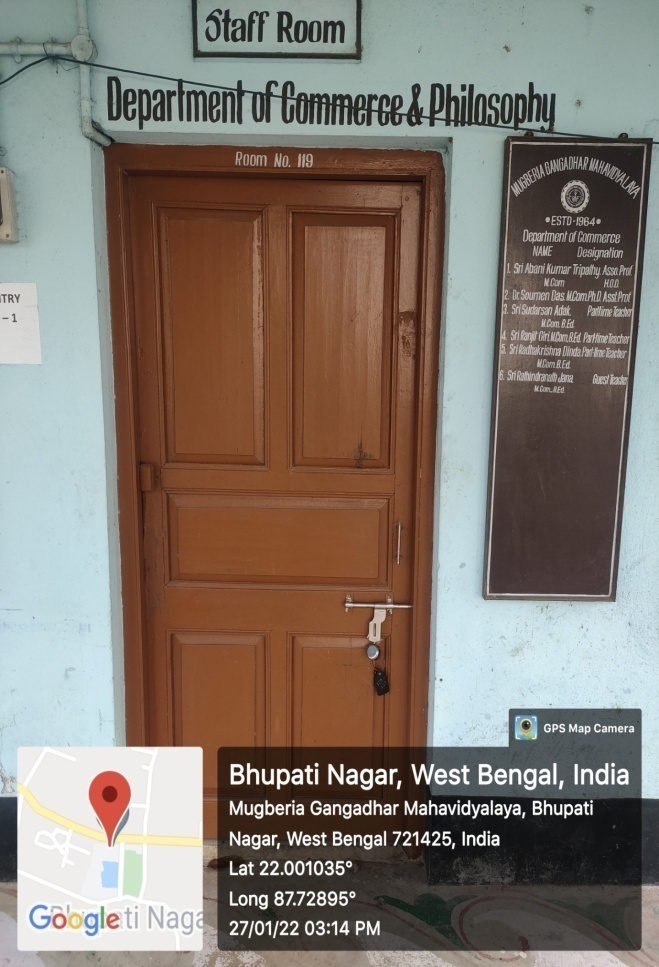 Image: Staff room of dept. of Commerce & Philosophy(Roomno.-119)A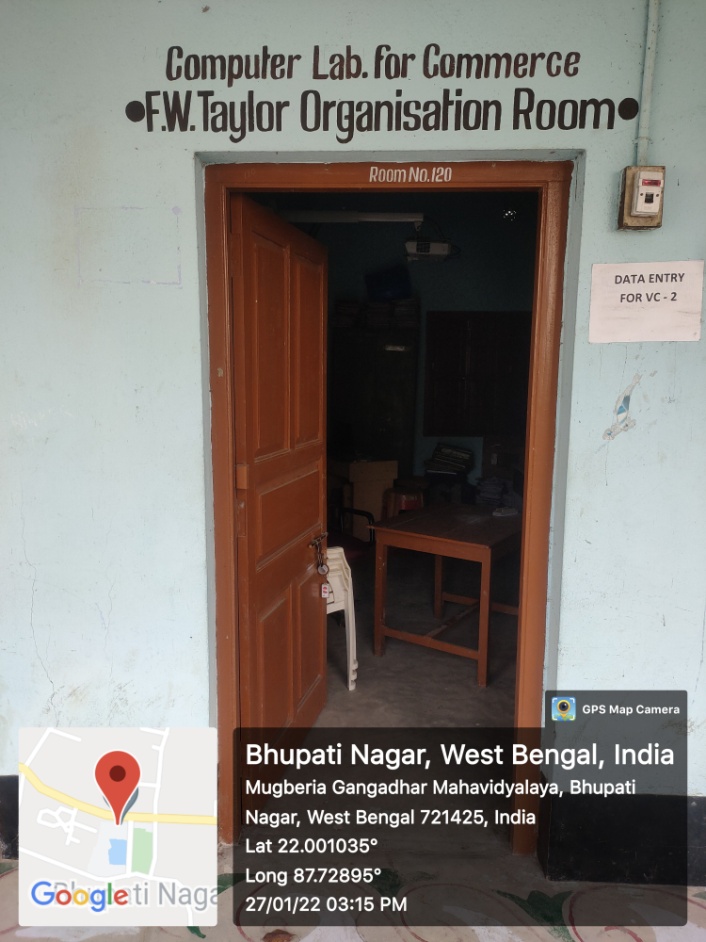 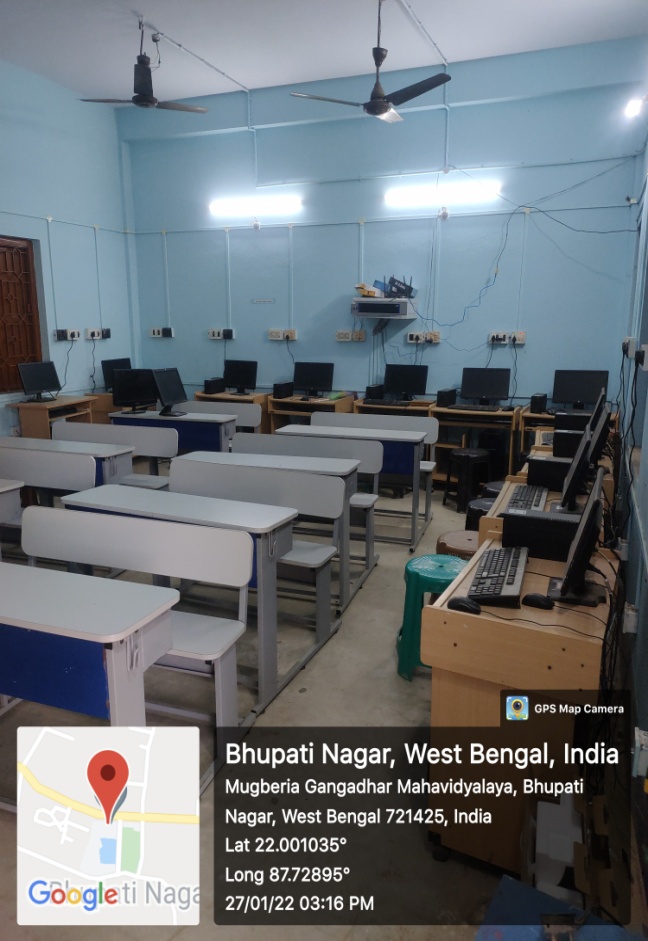 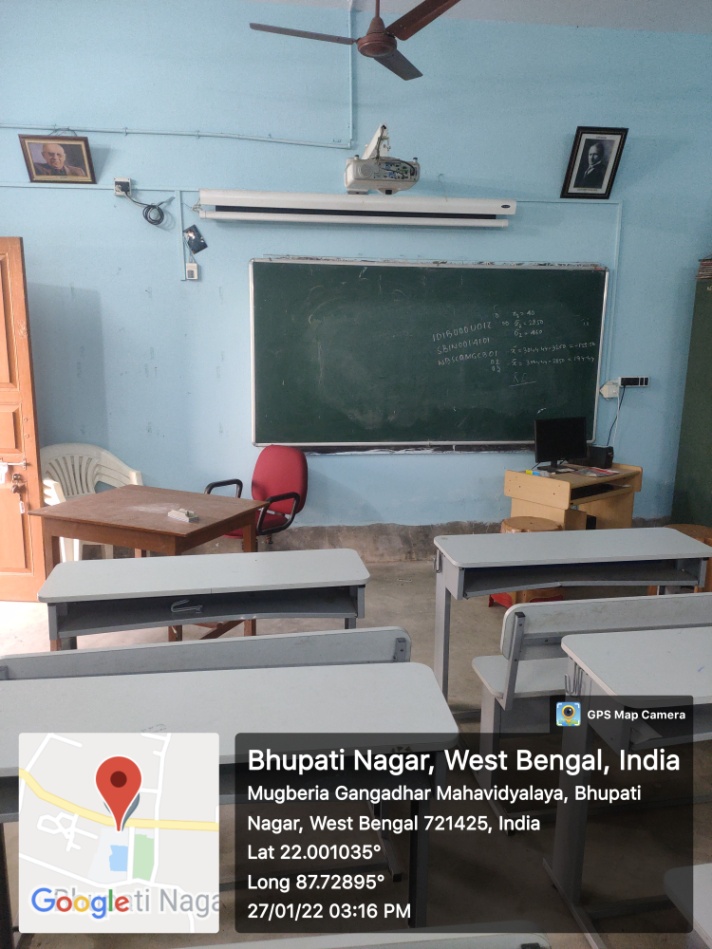 3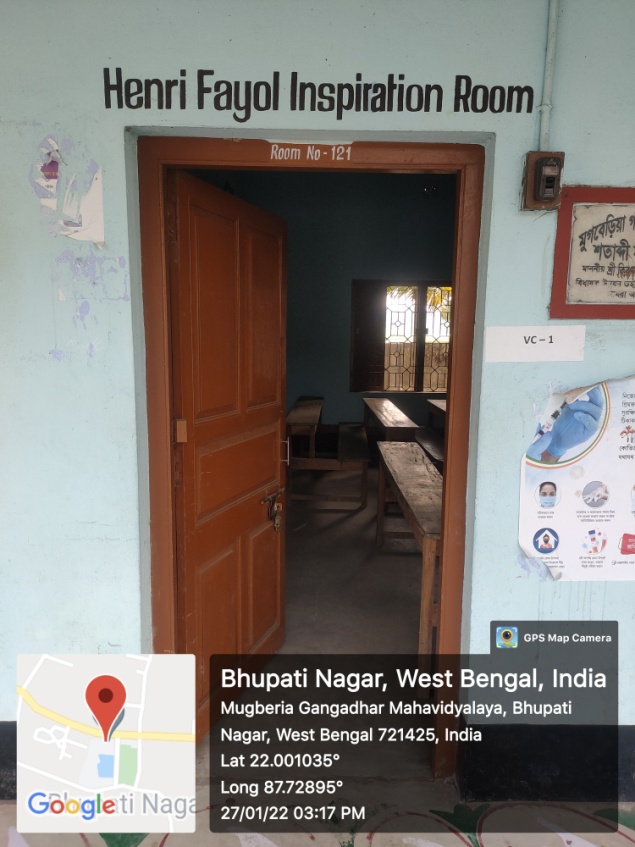 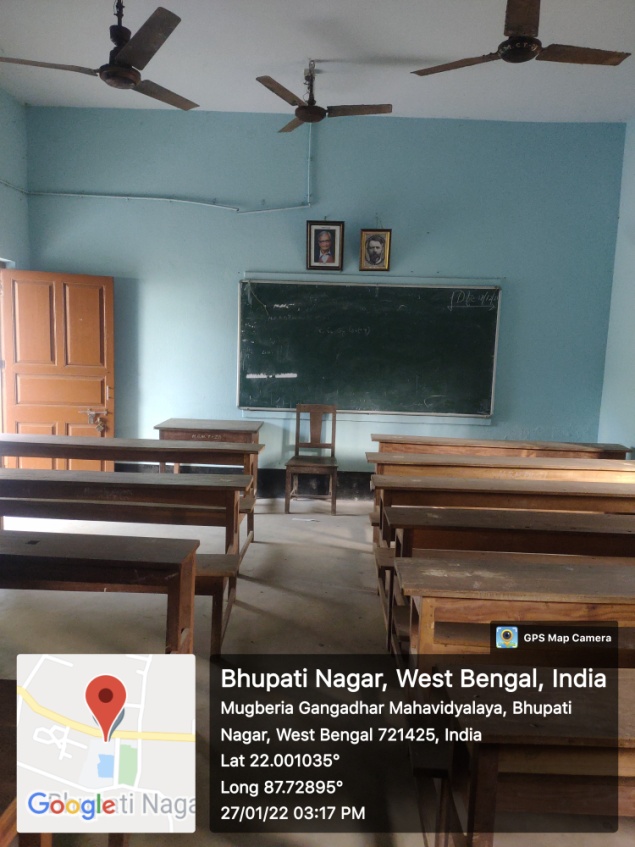 4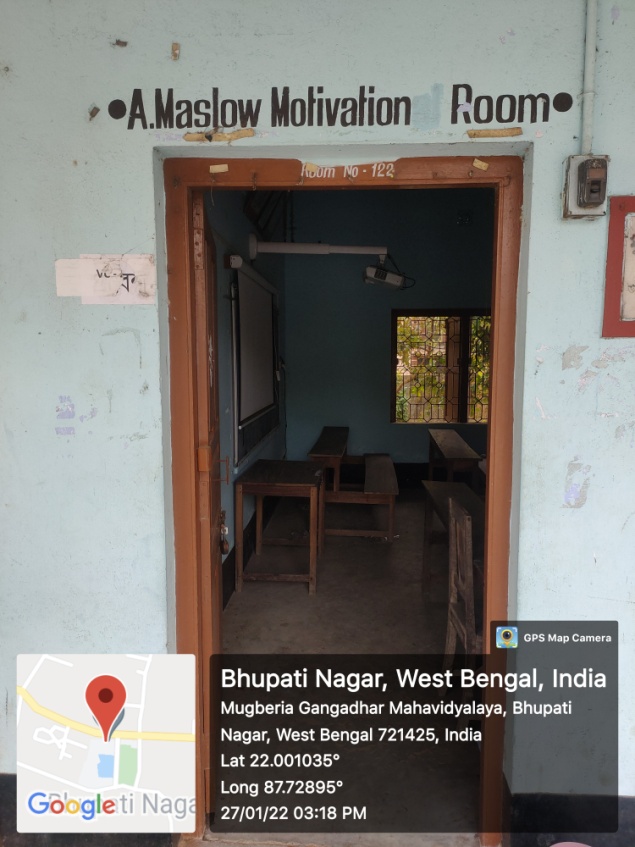 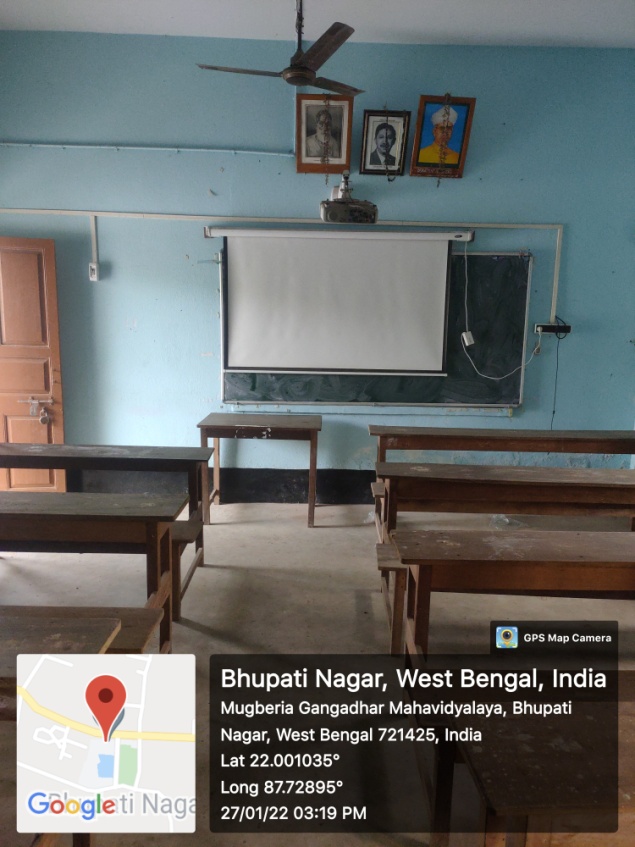 5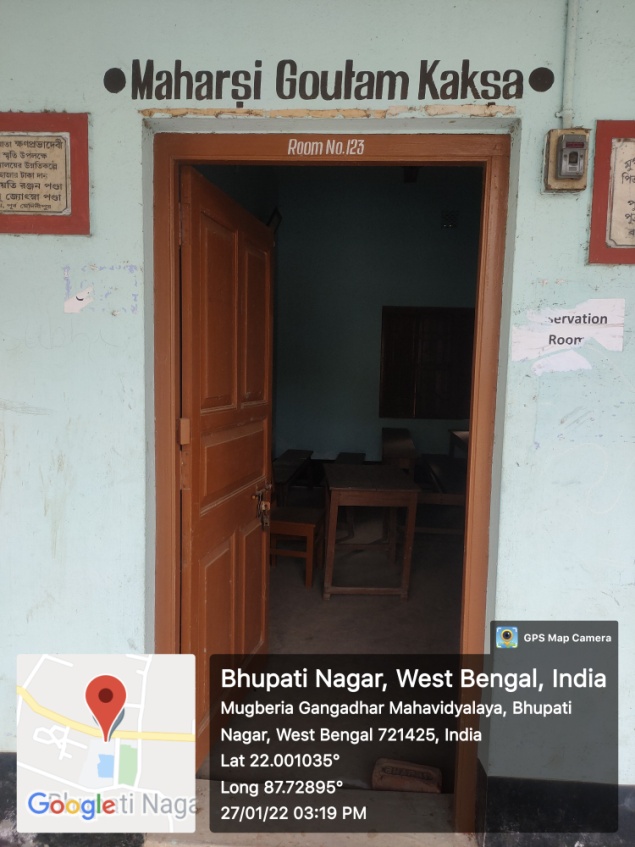 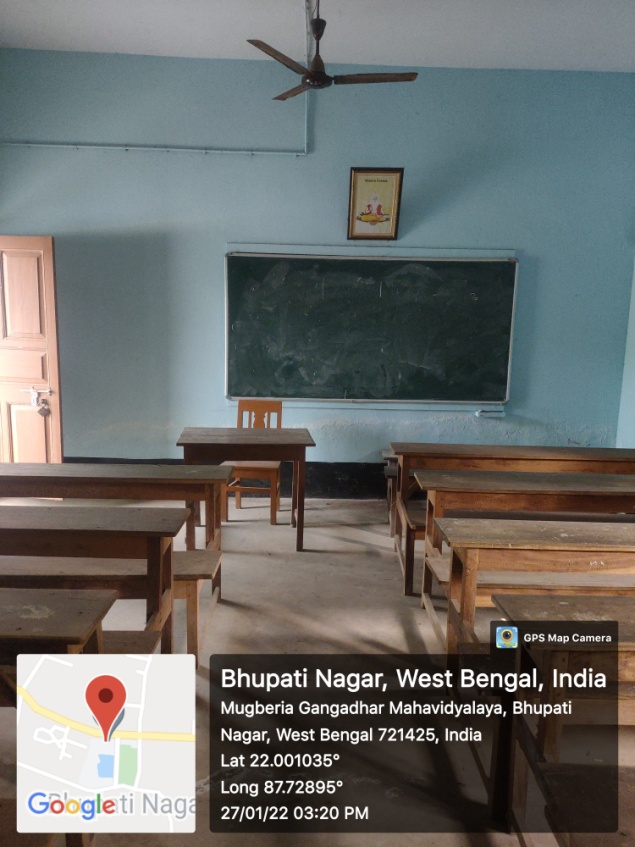 6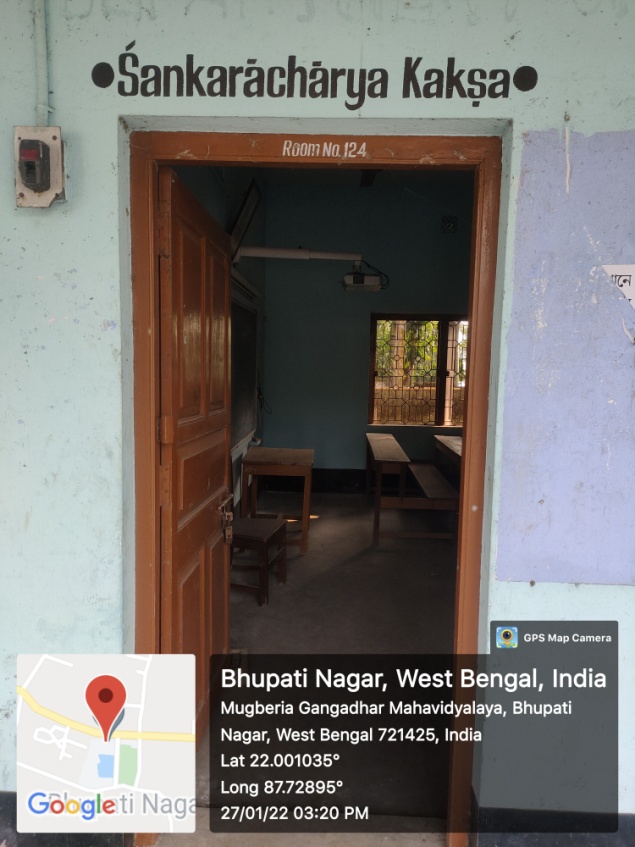 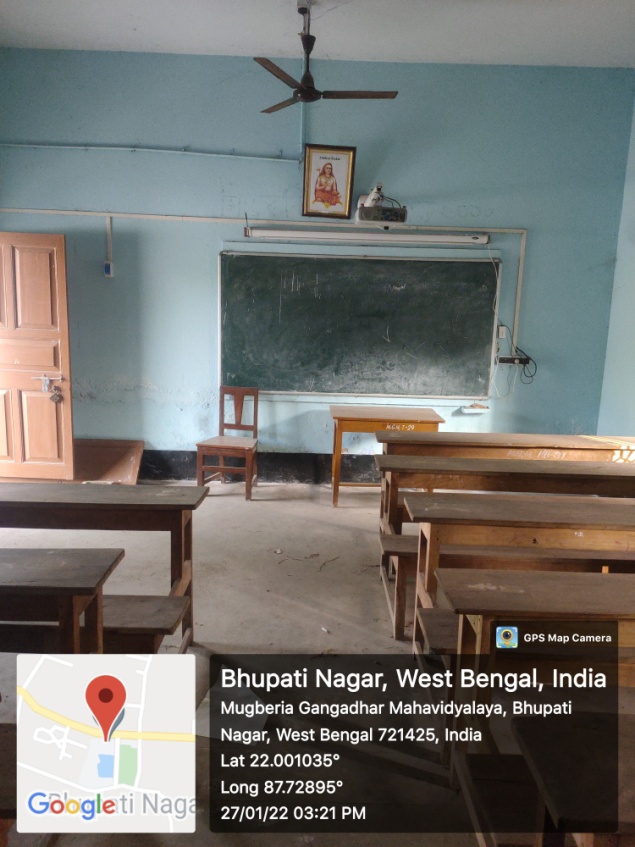 7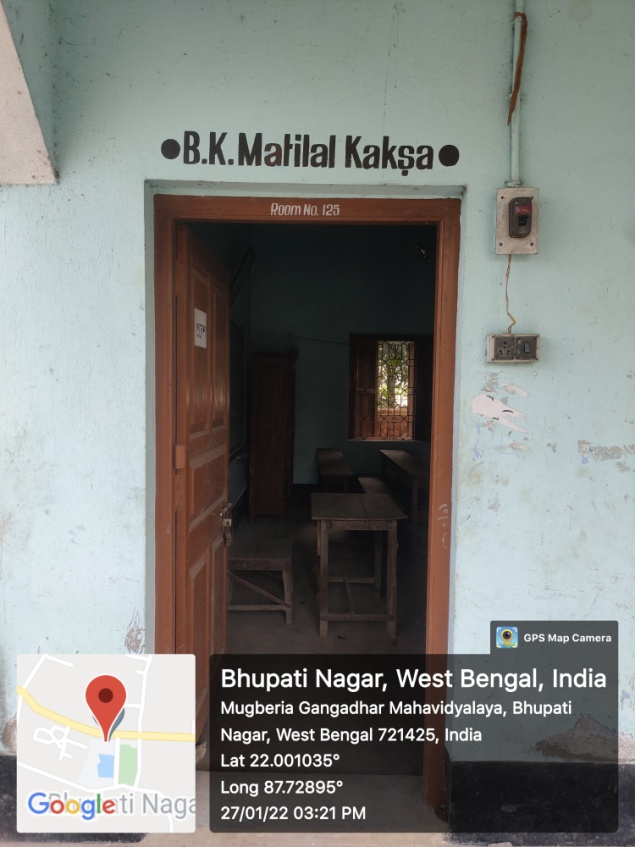 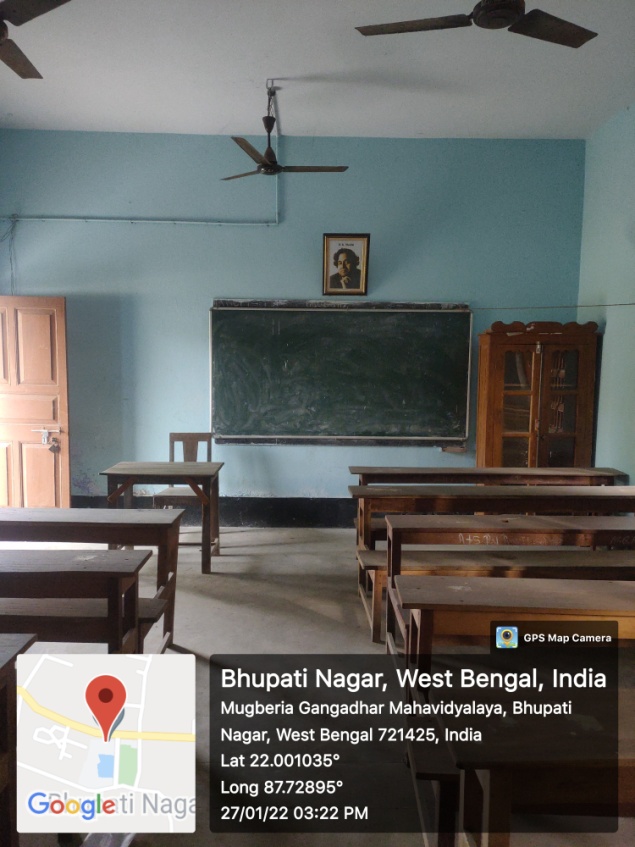 8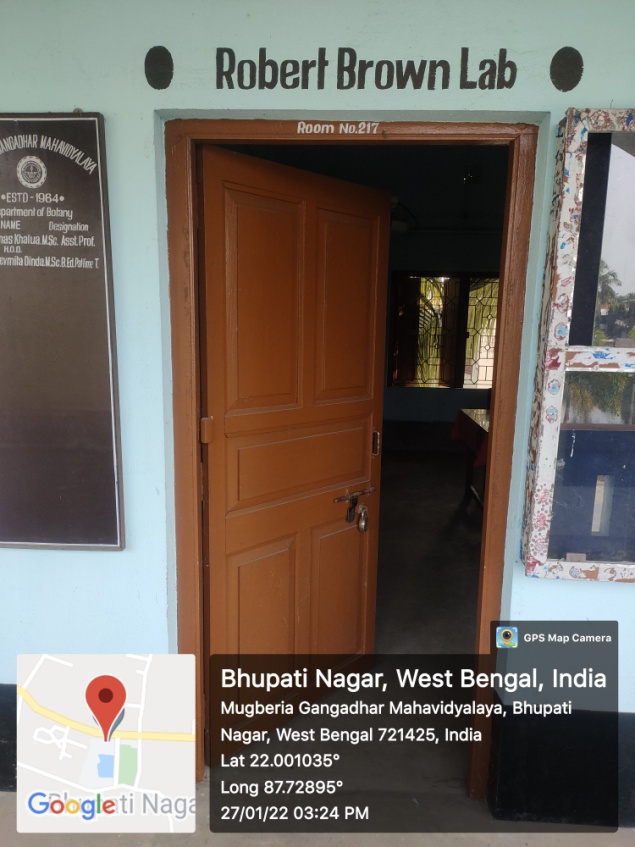 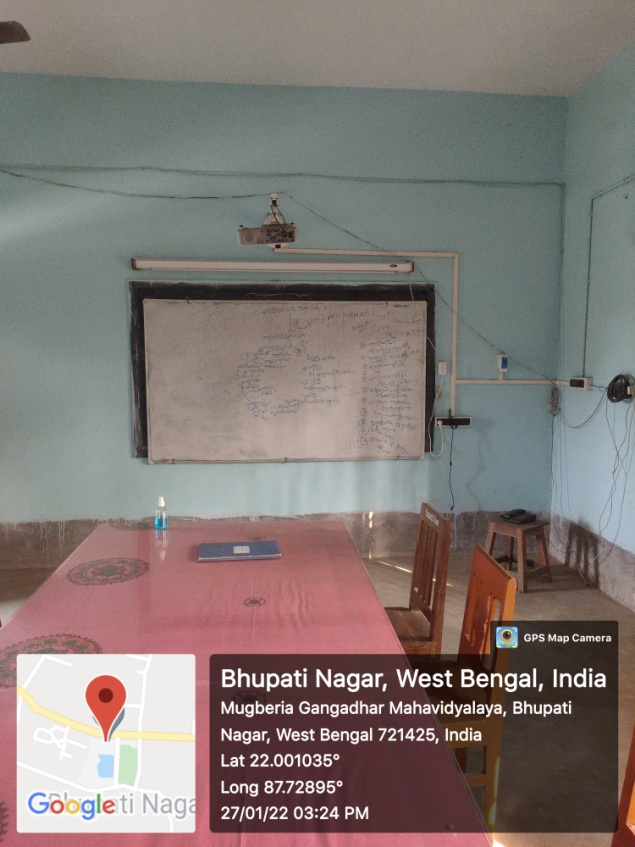 9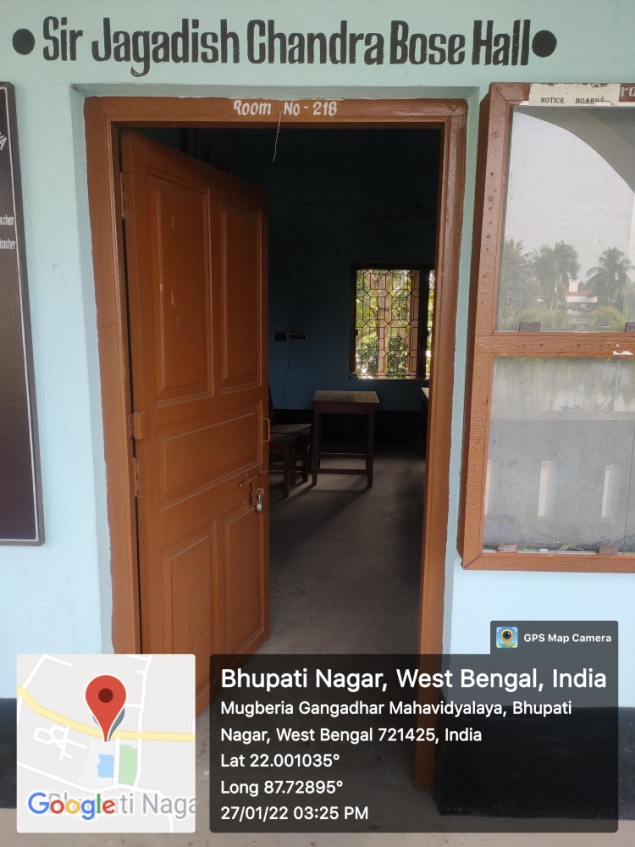 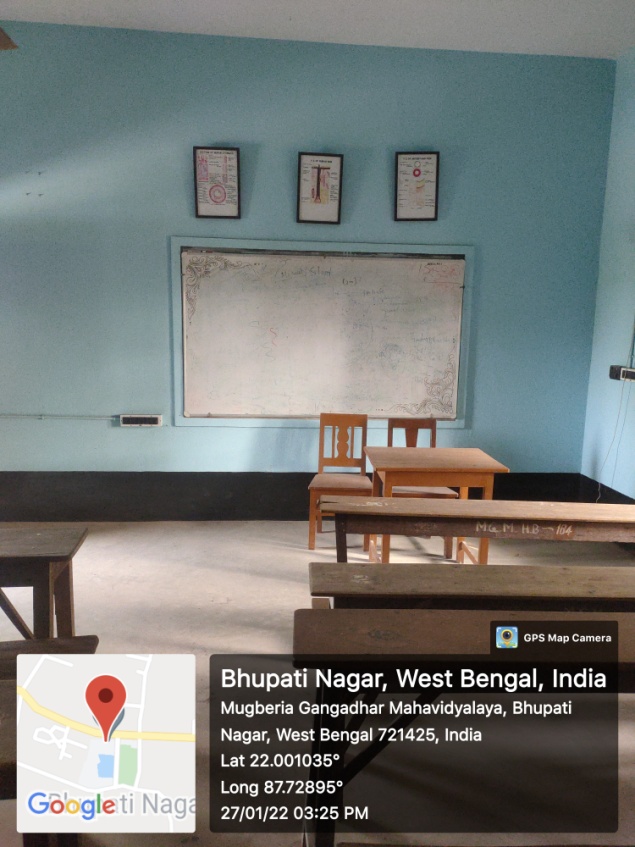 10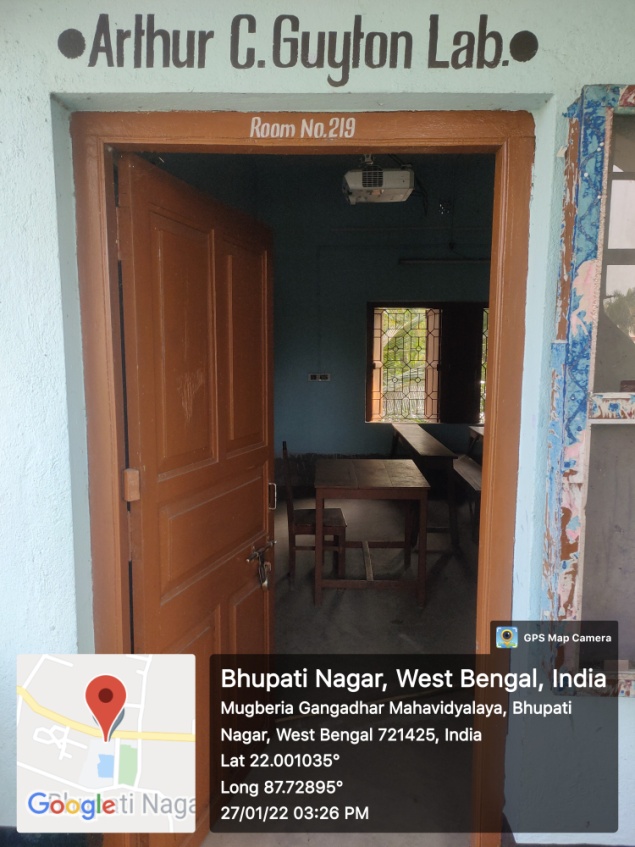 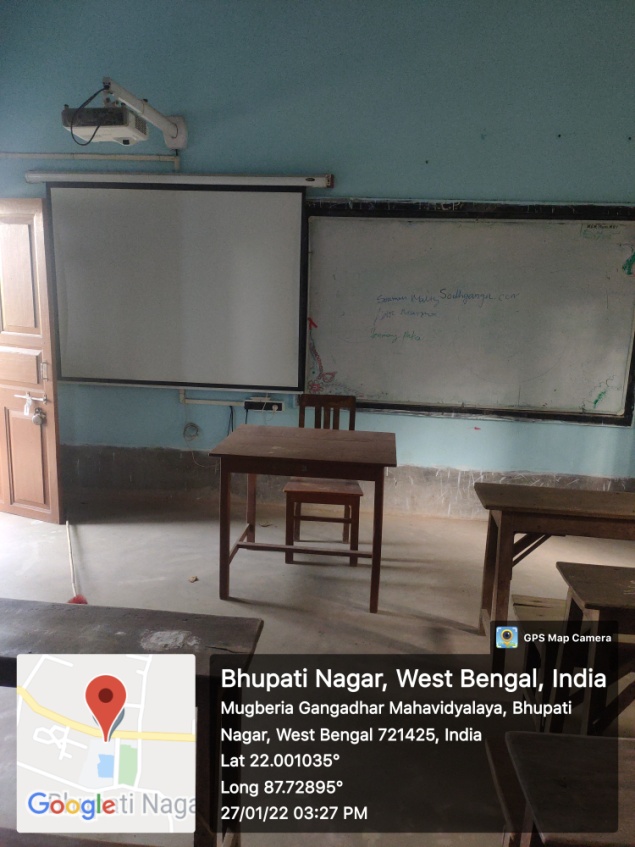 11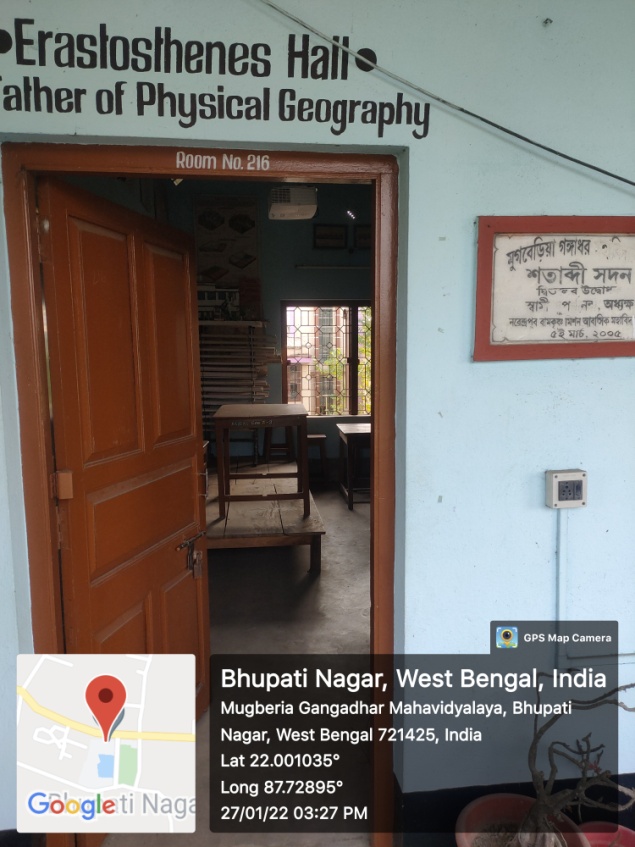 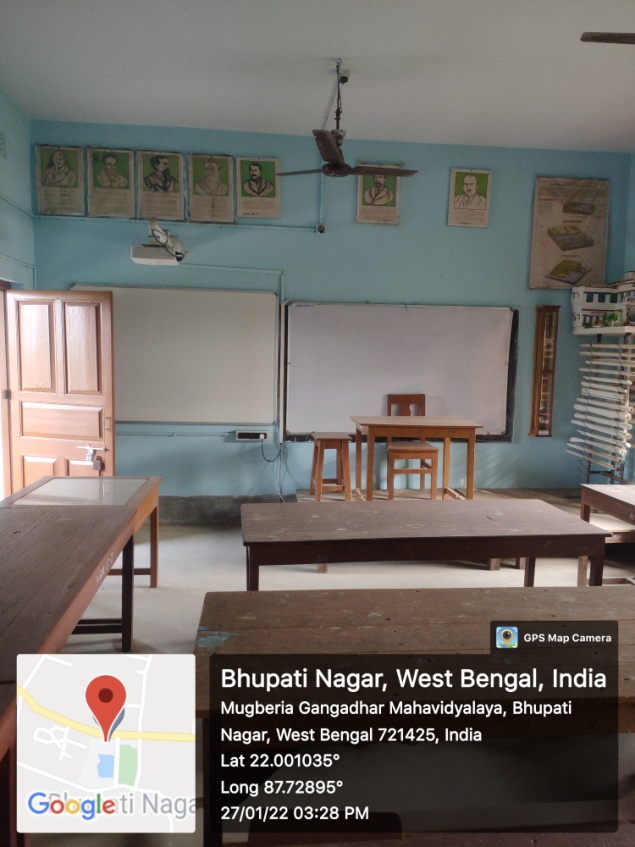 12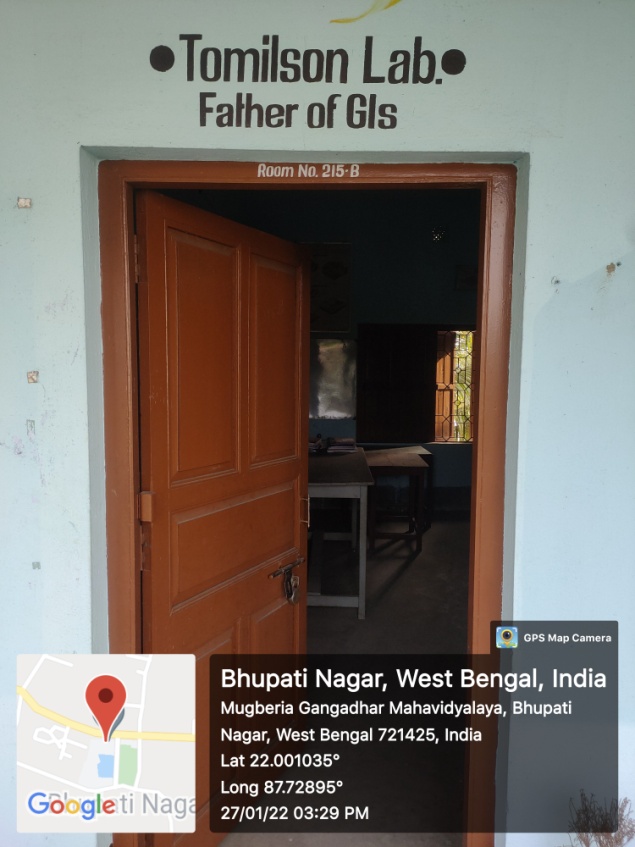 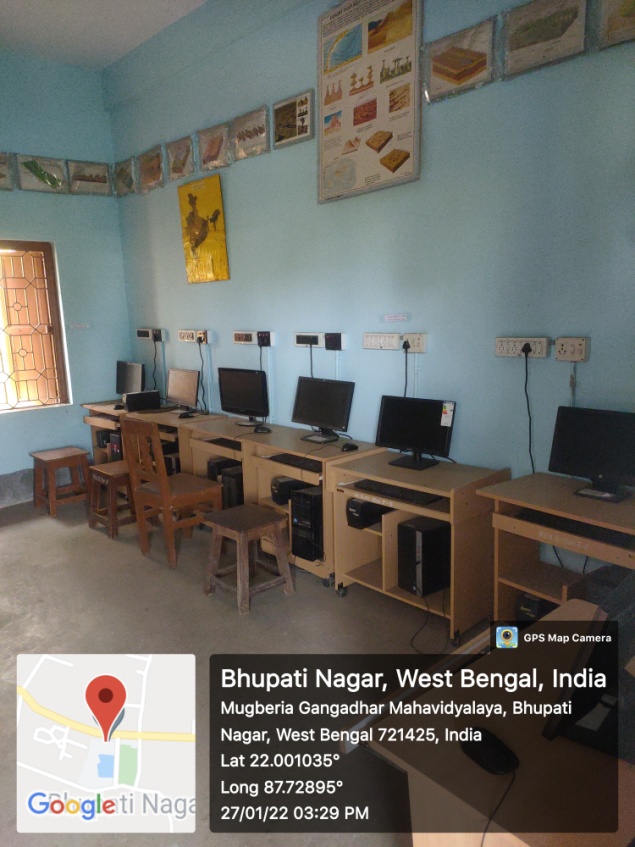 13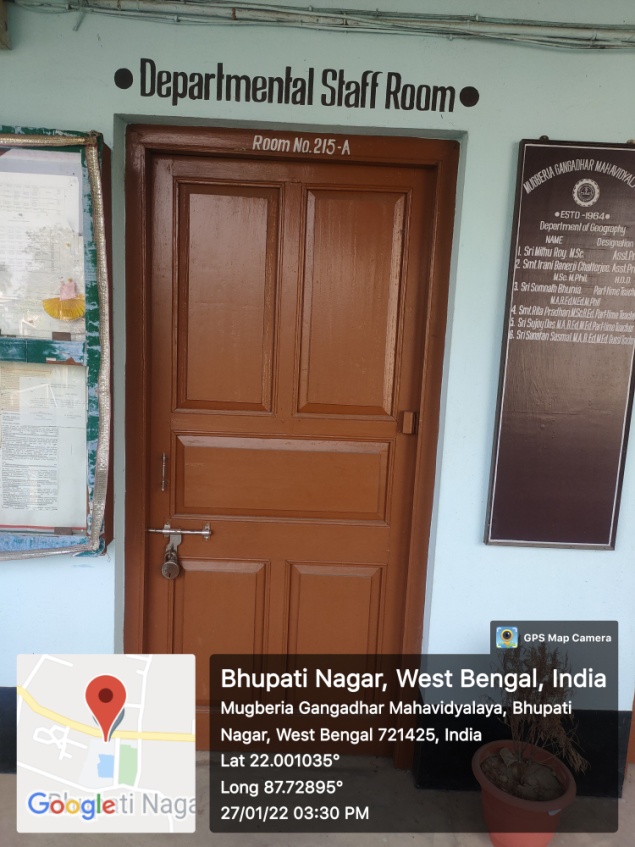 14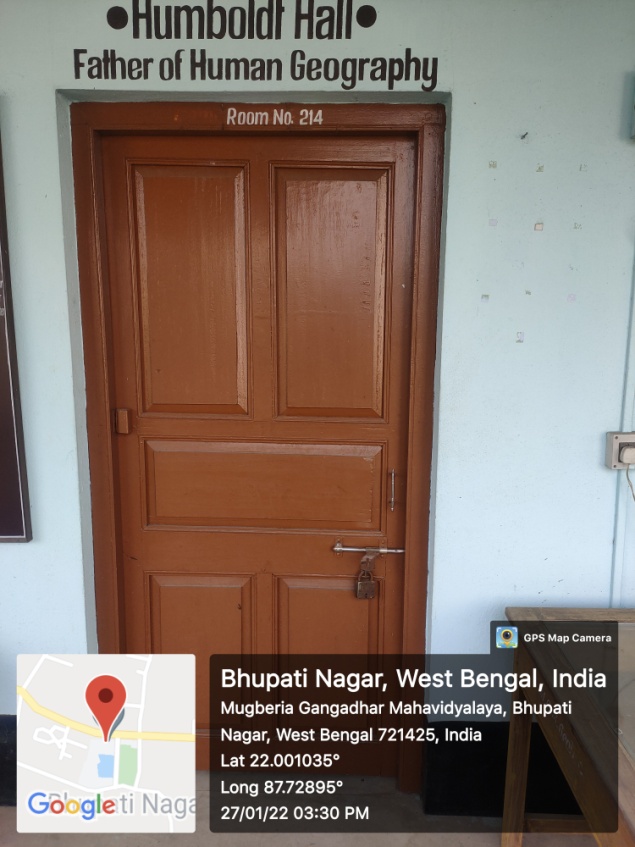 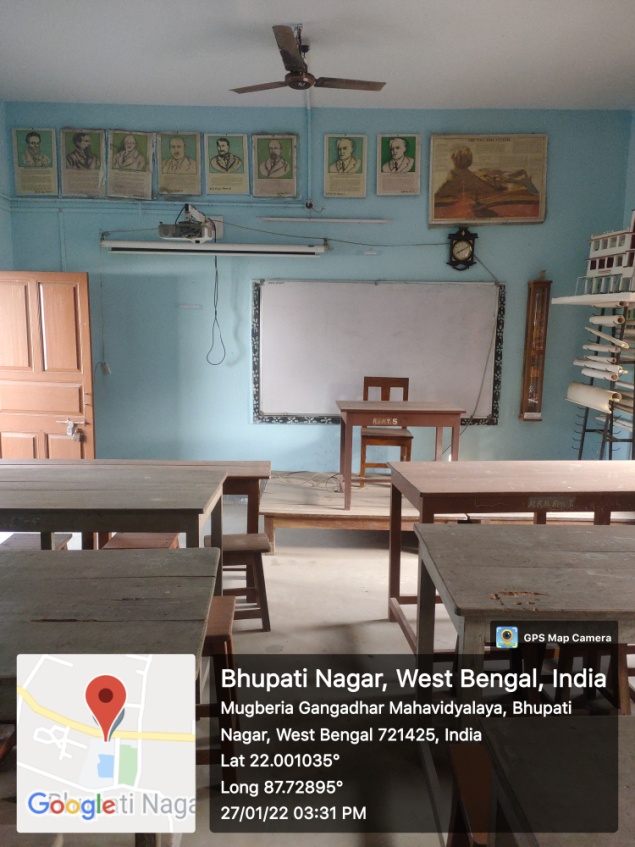 15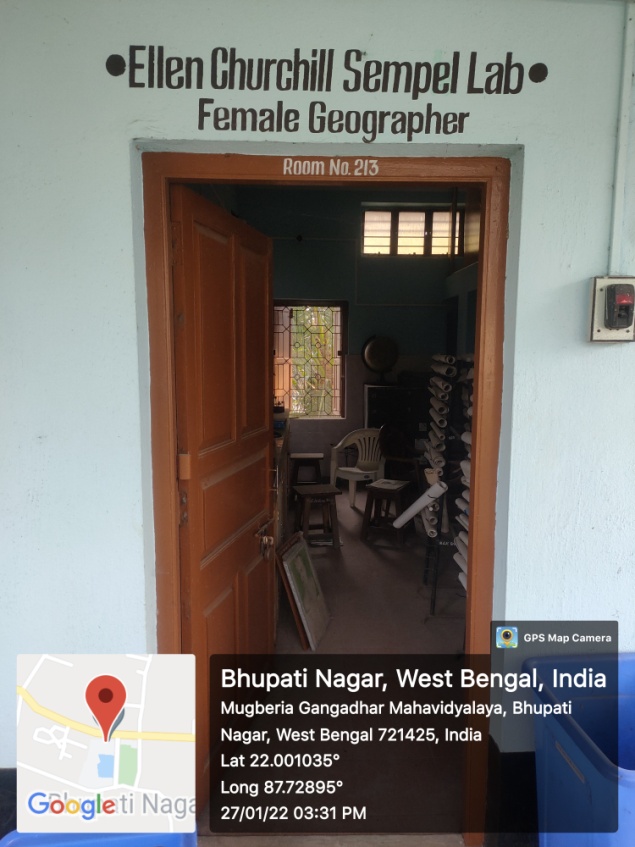 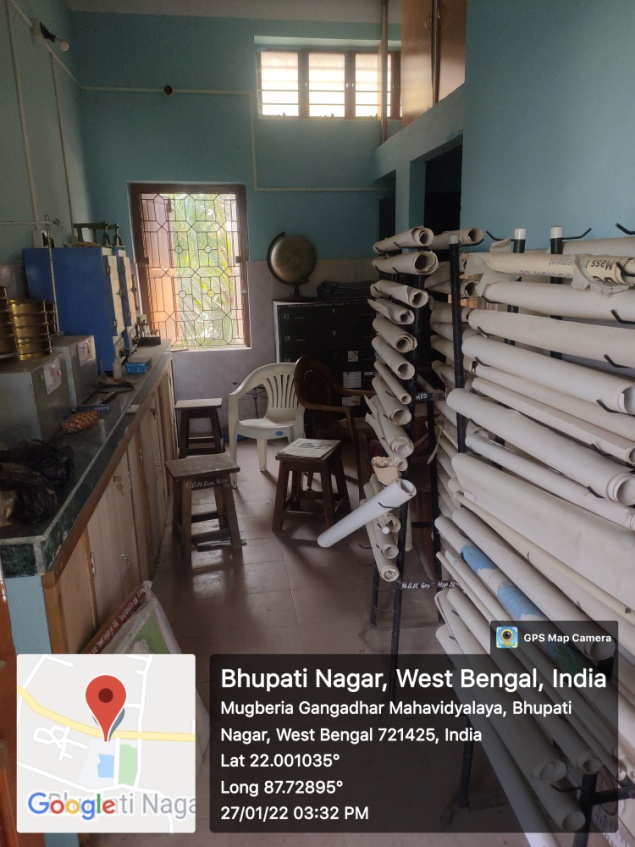 16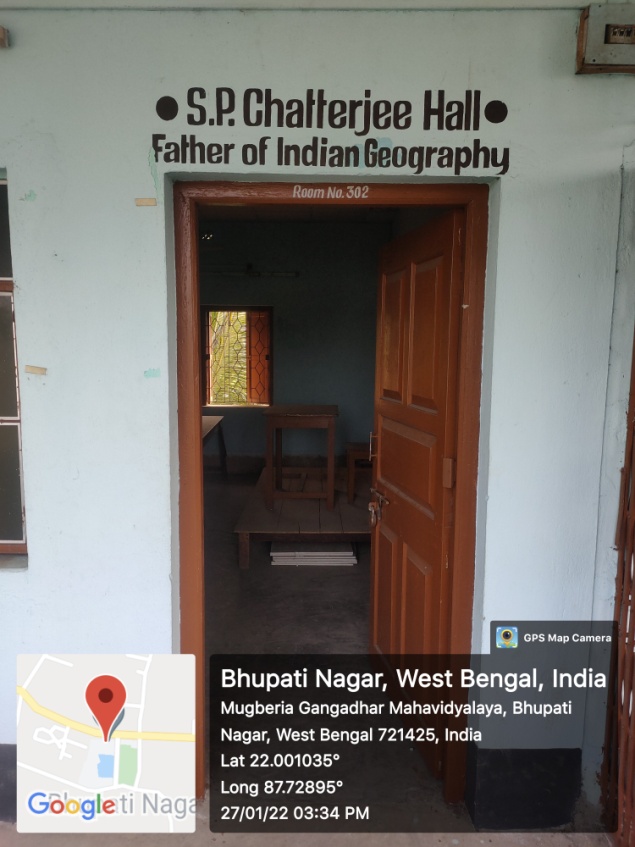 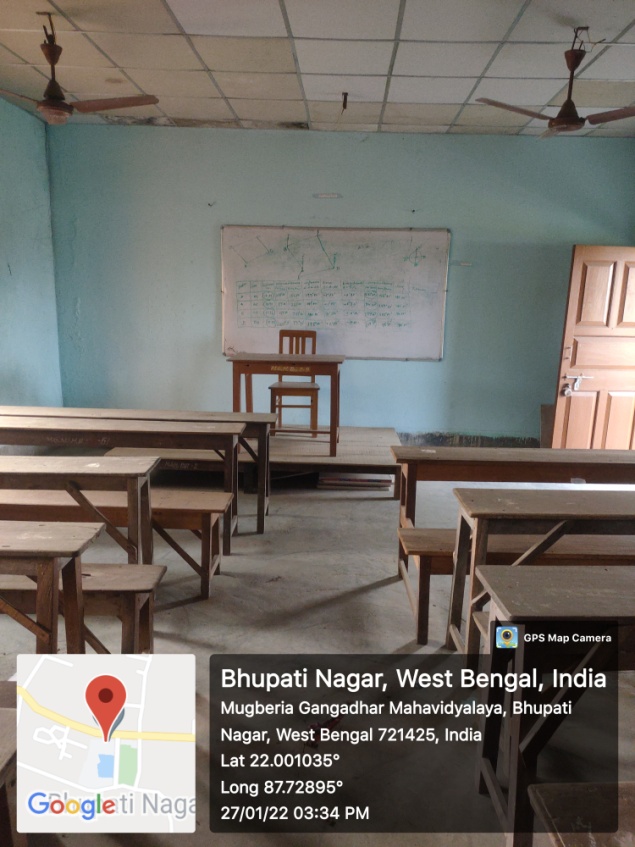 17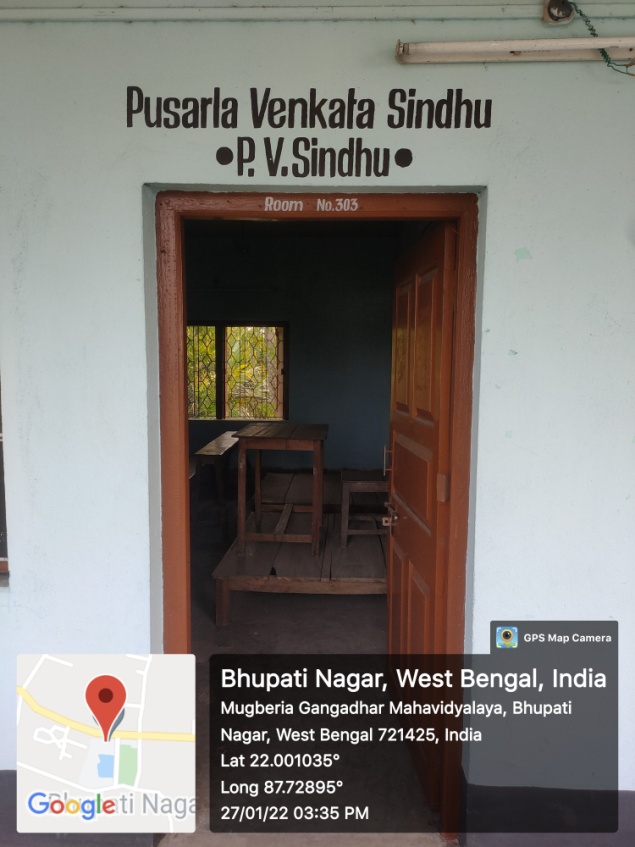 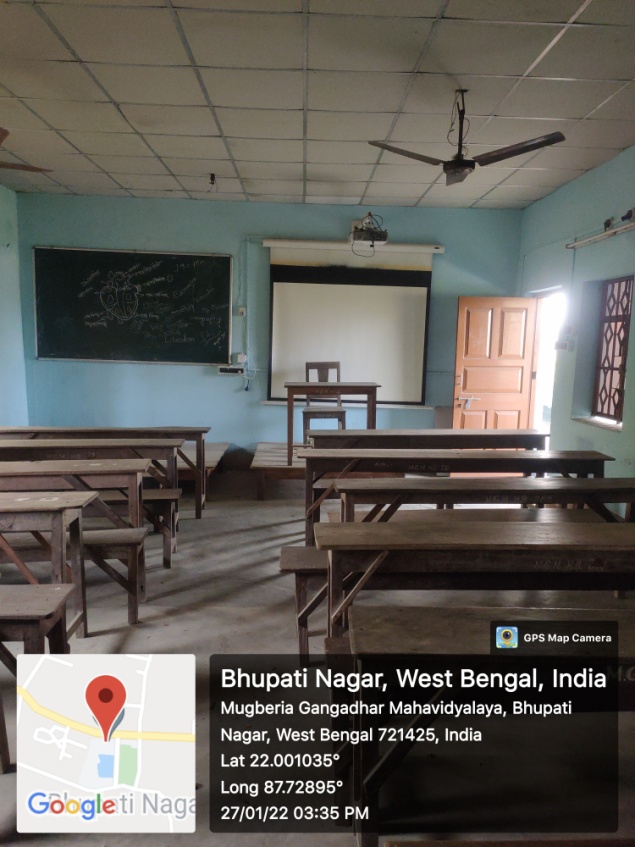 18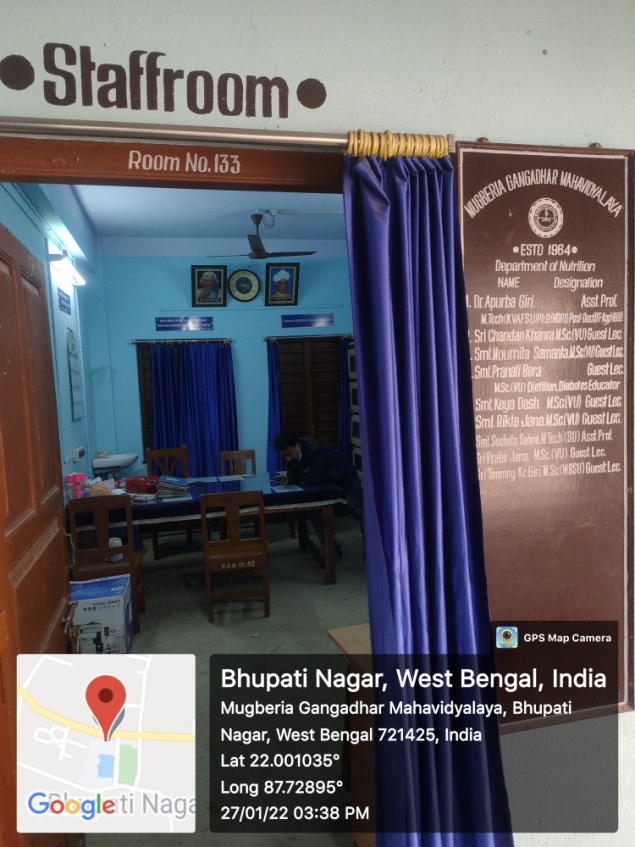 19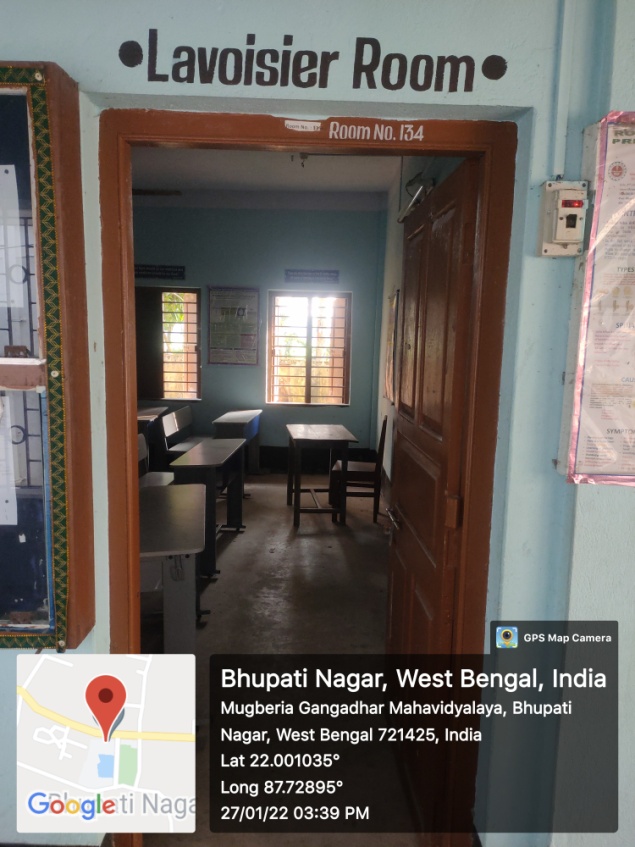 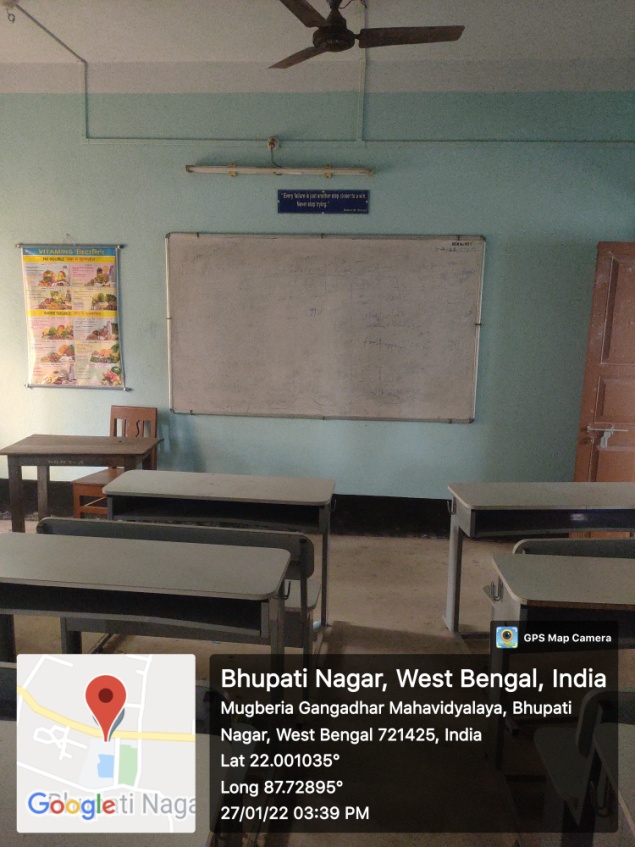 20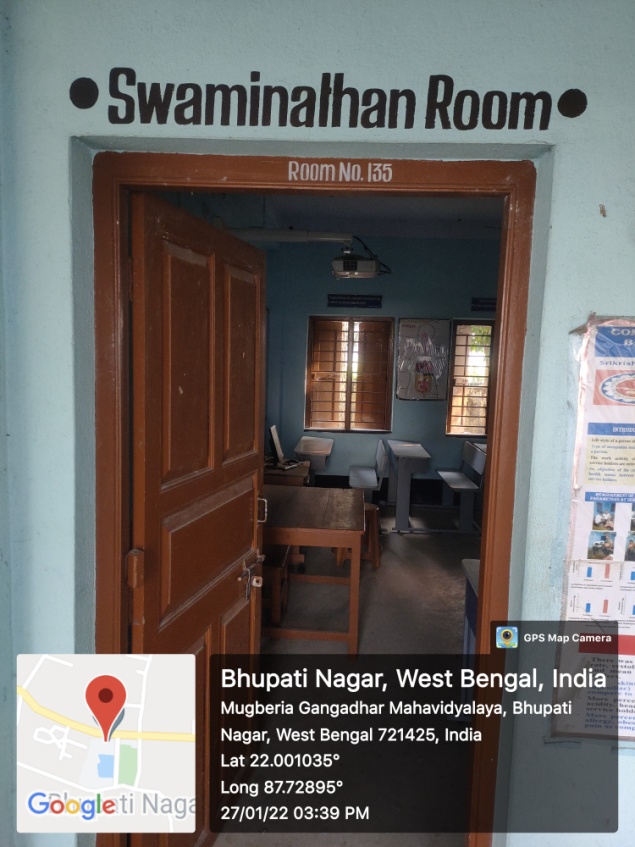 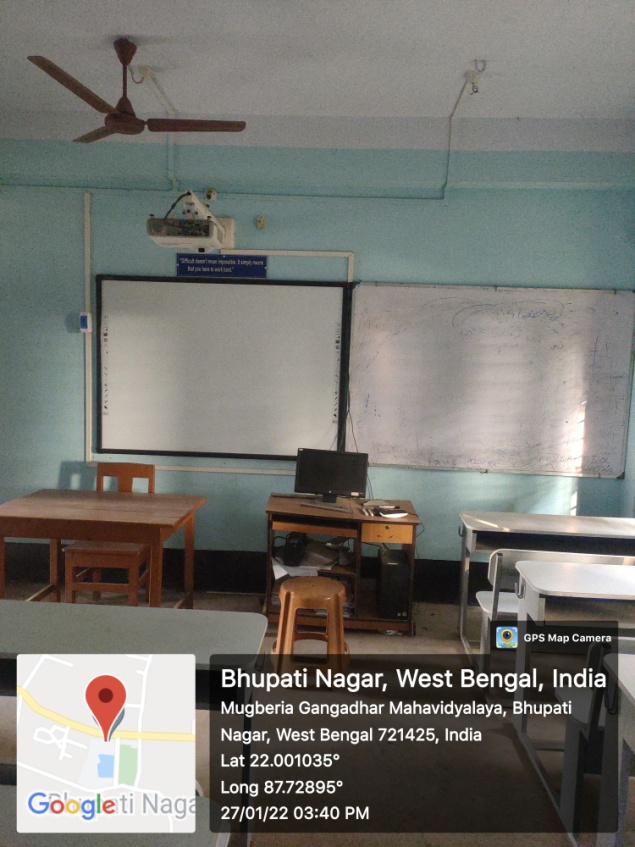 21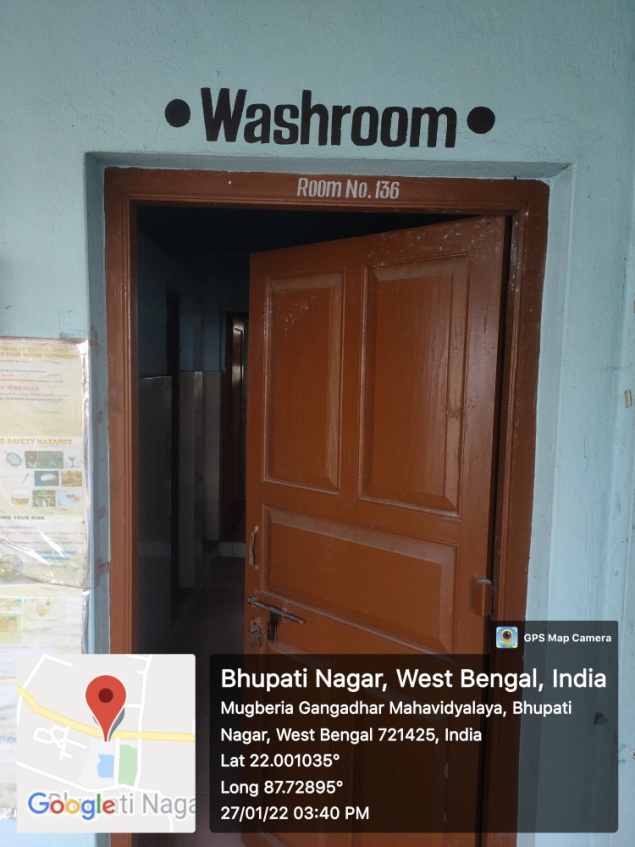 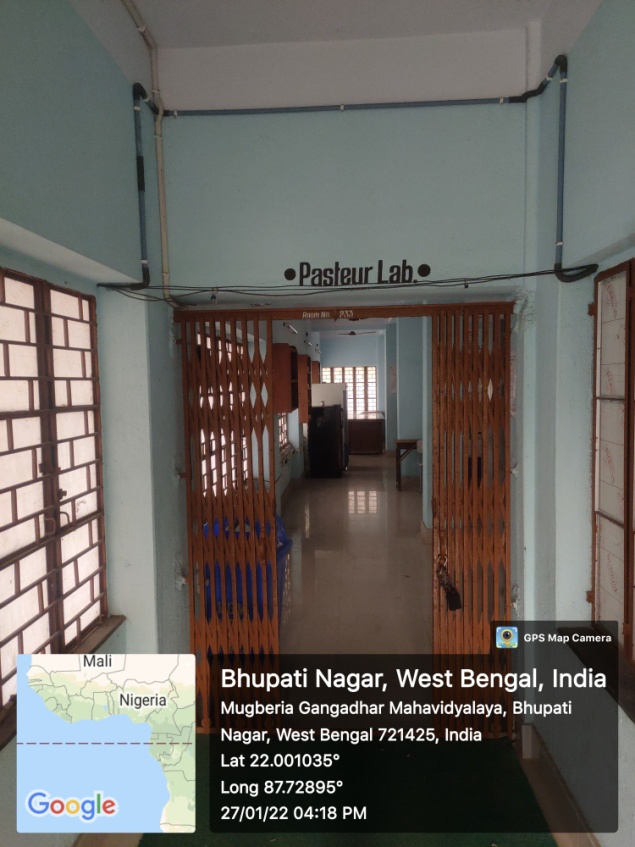 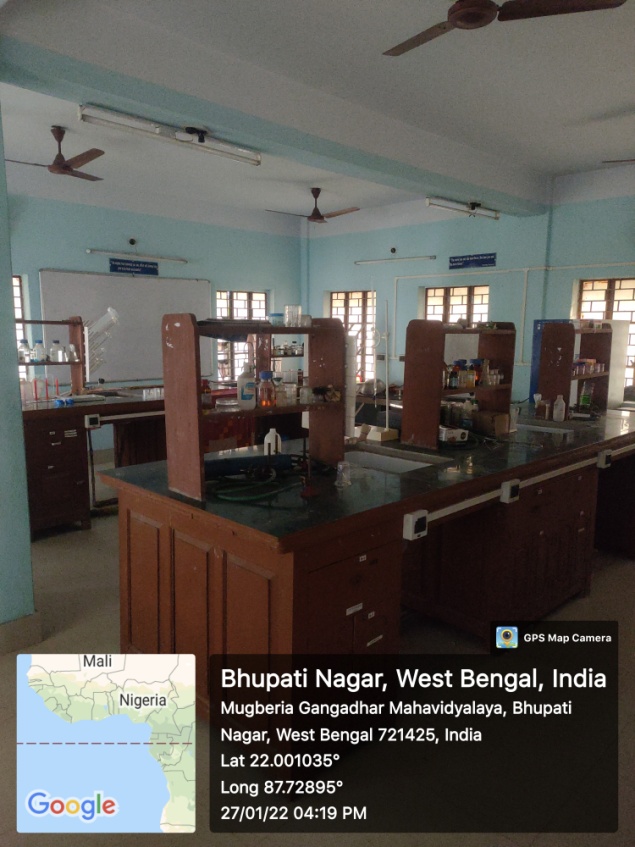 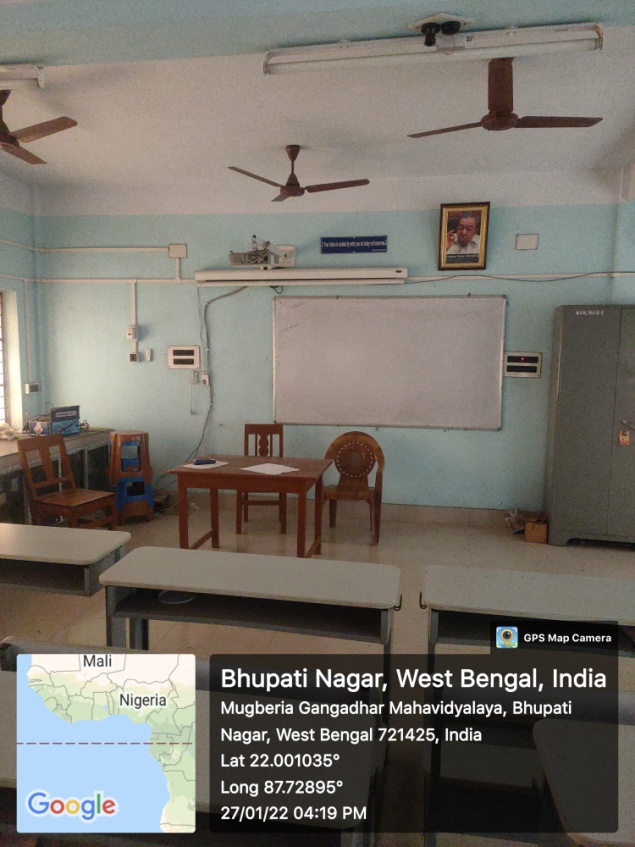 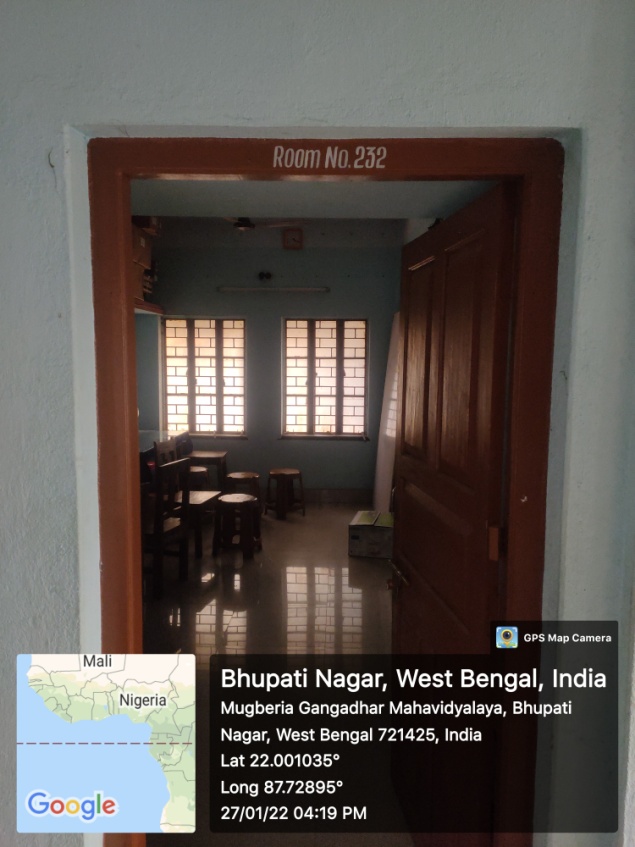 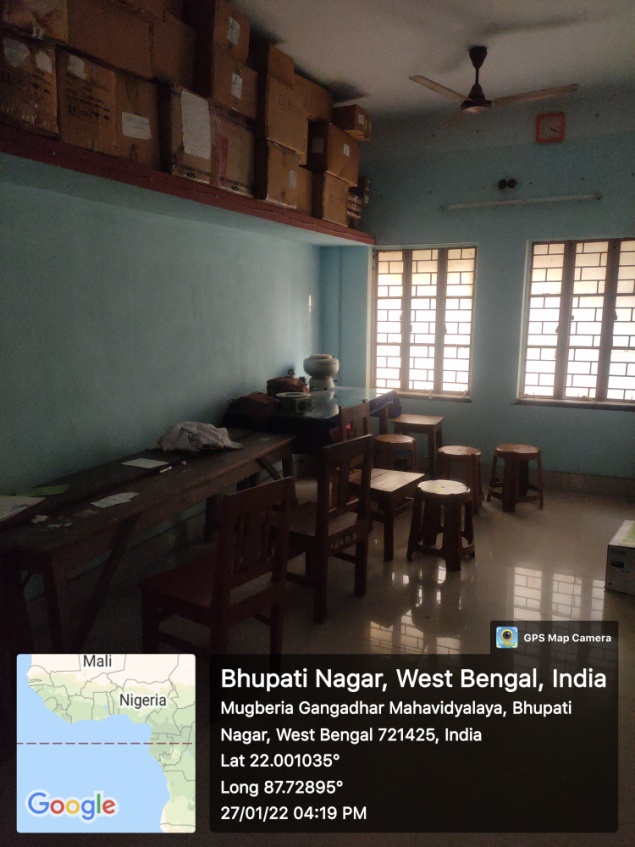 24 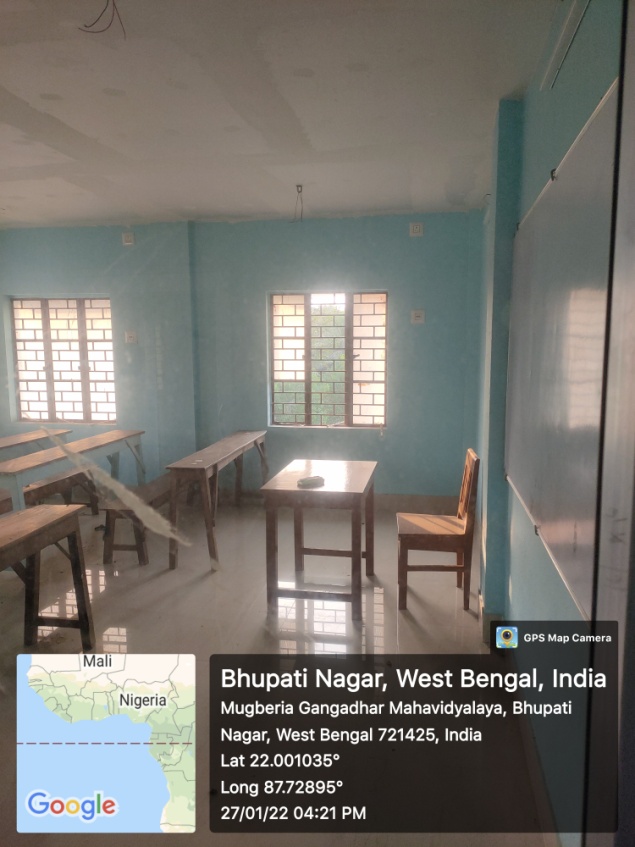 25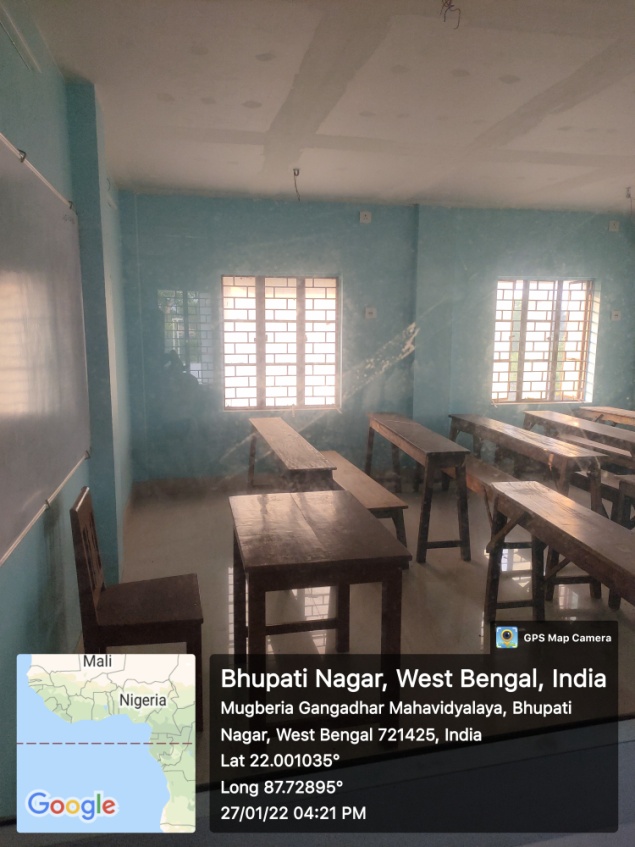 26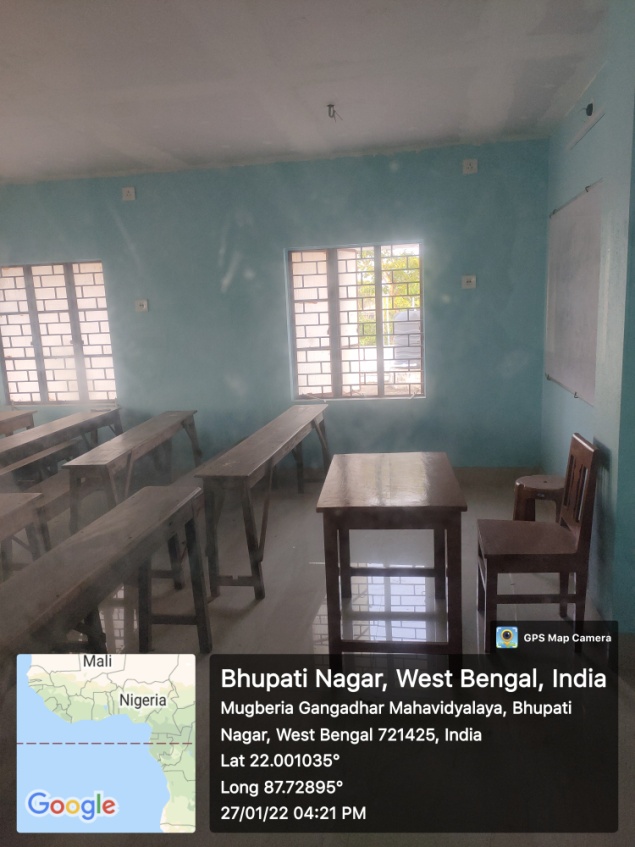 27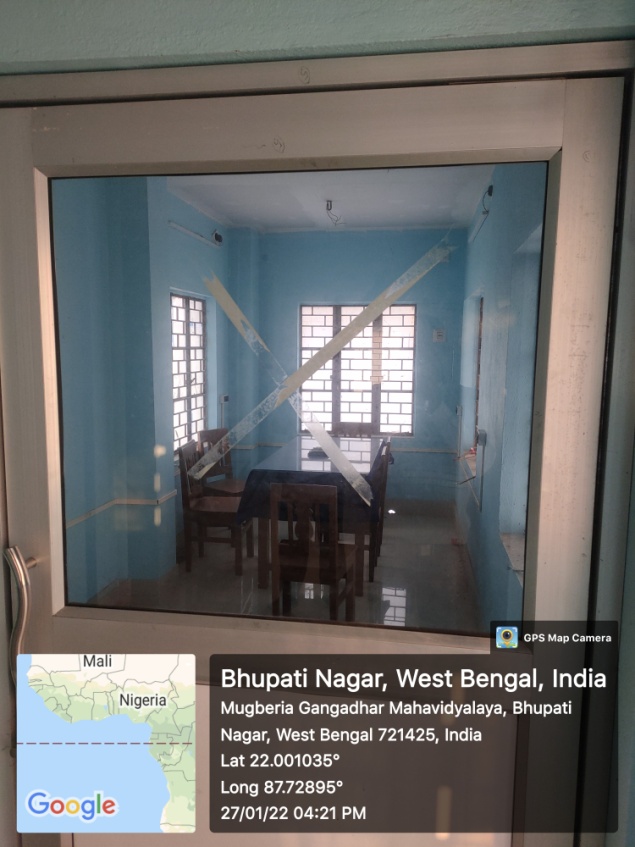 28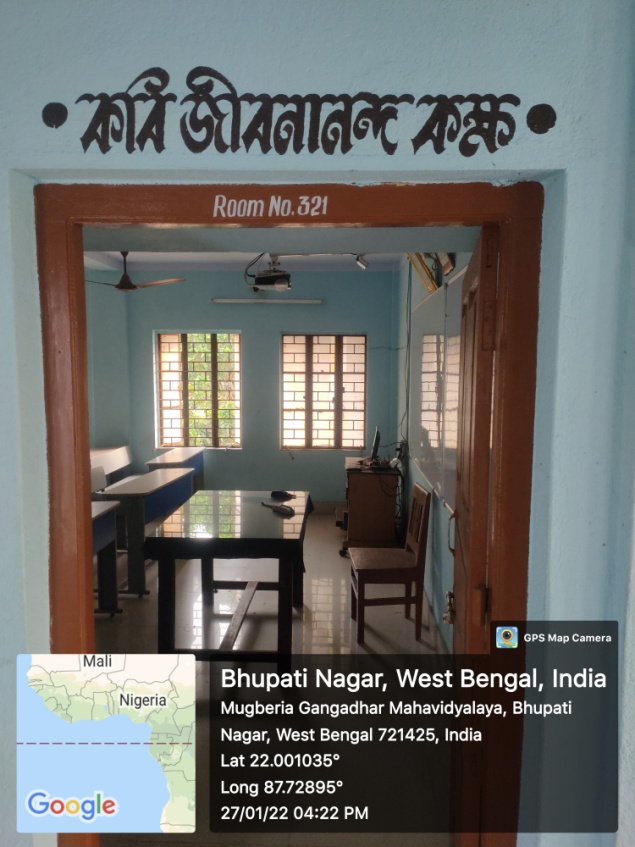 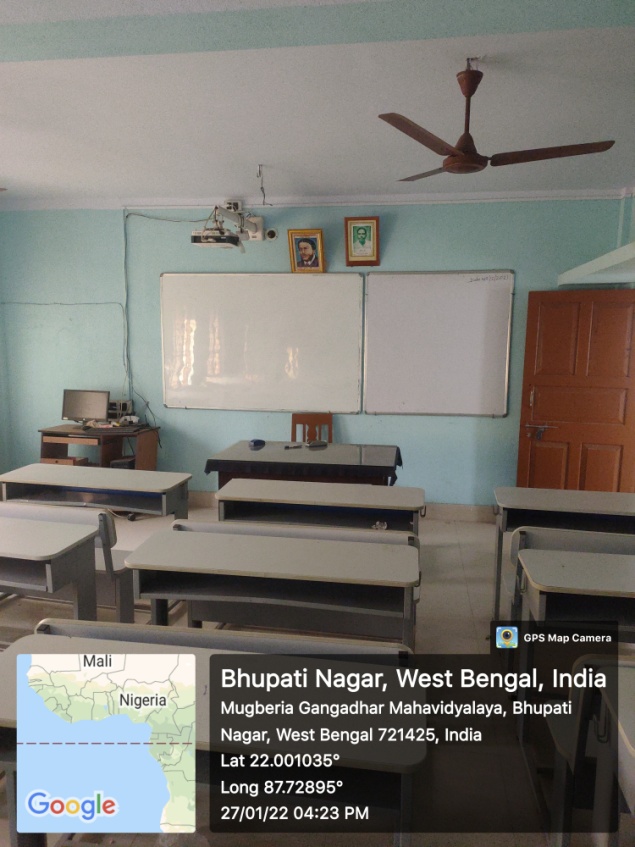 29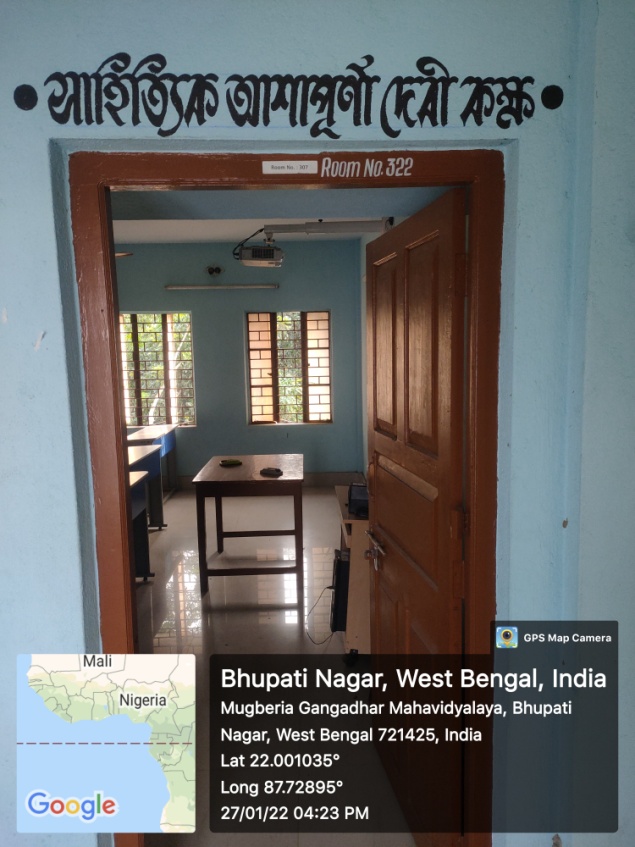 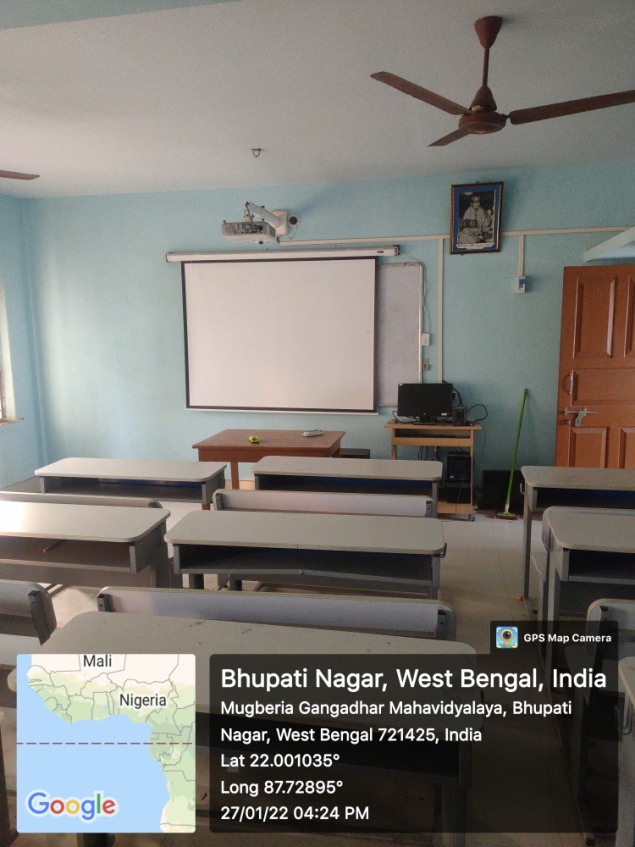 30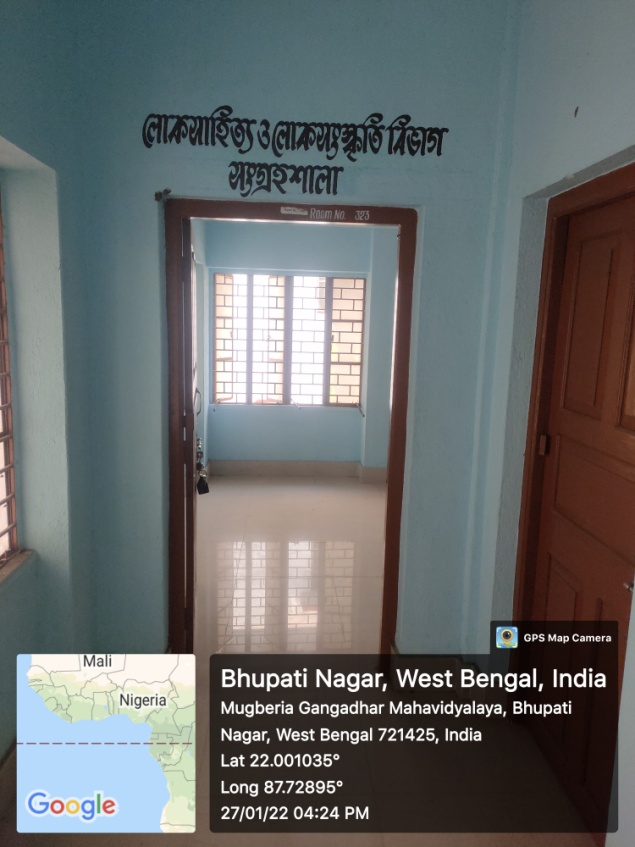 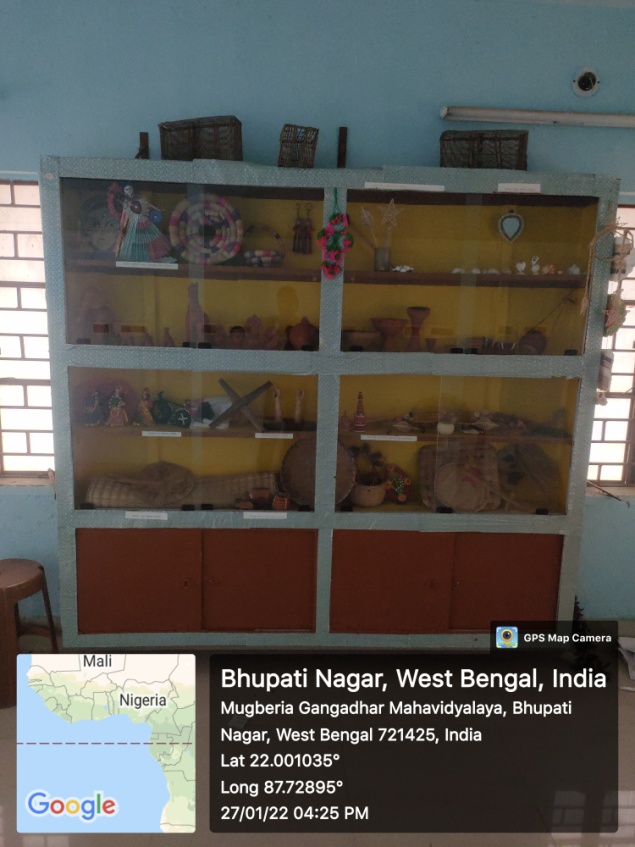 31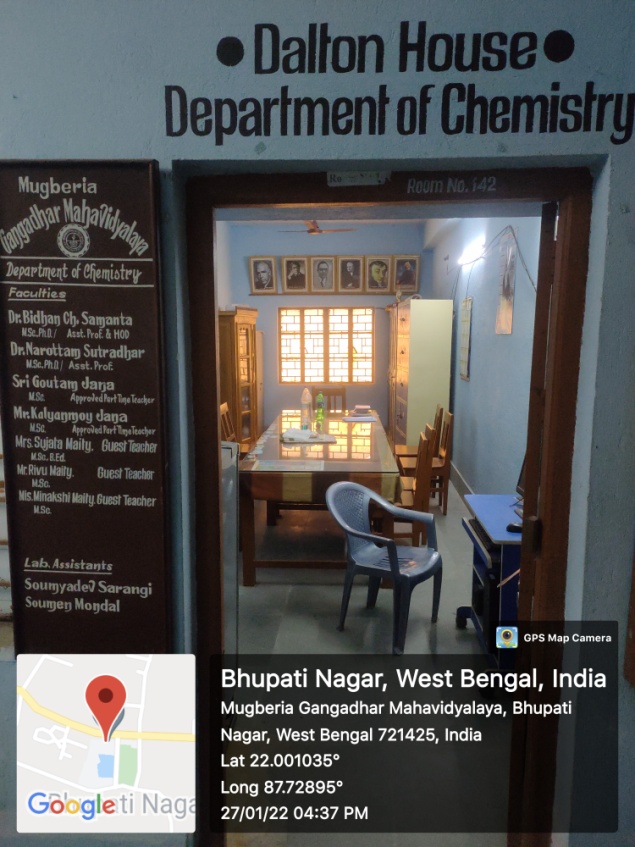 32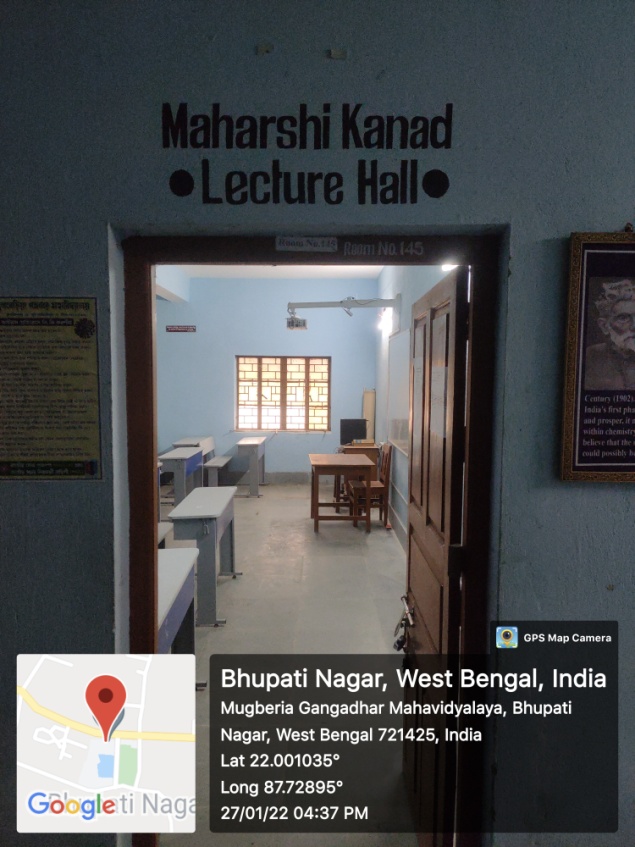 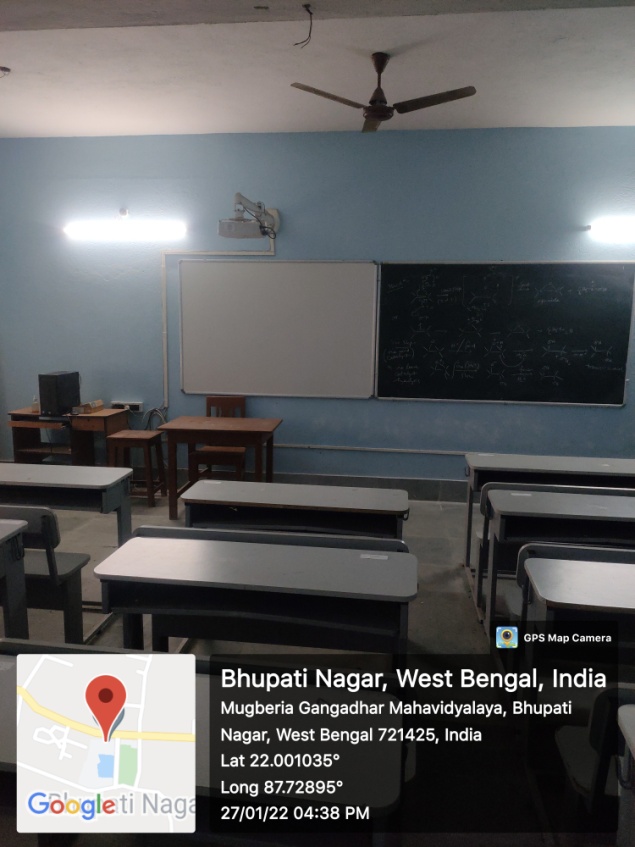 33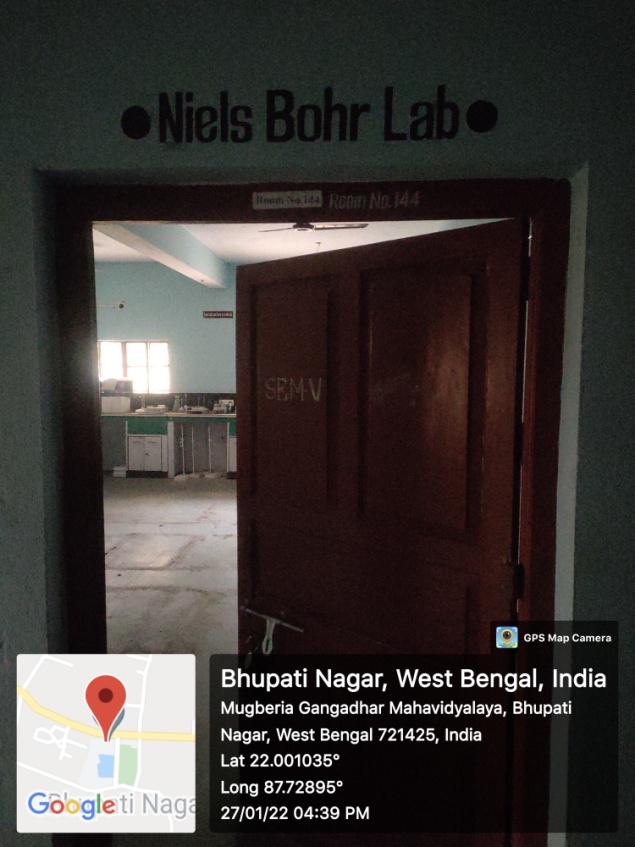 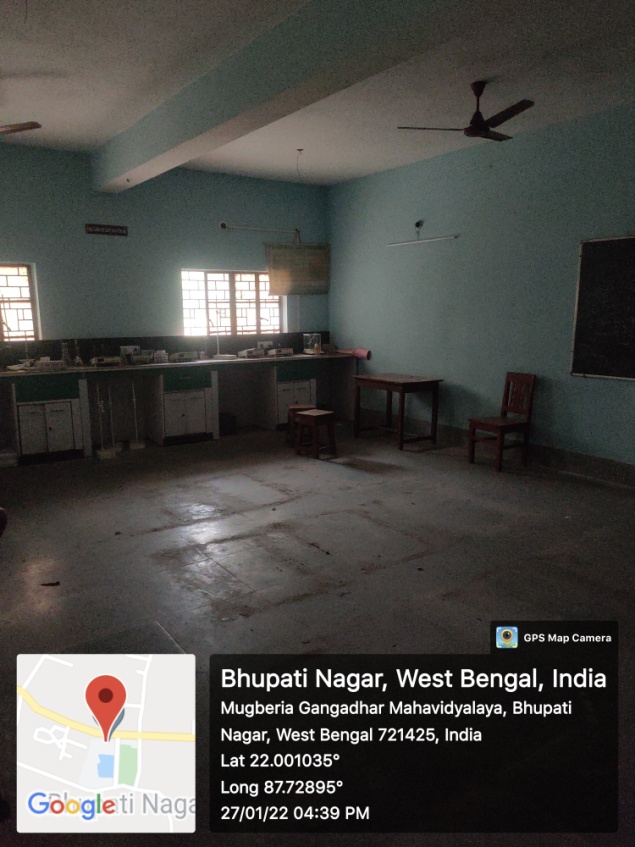 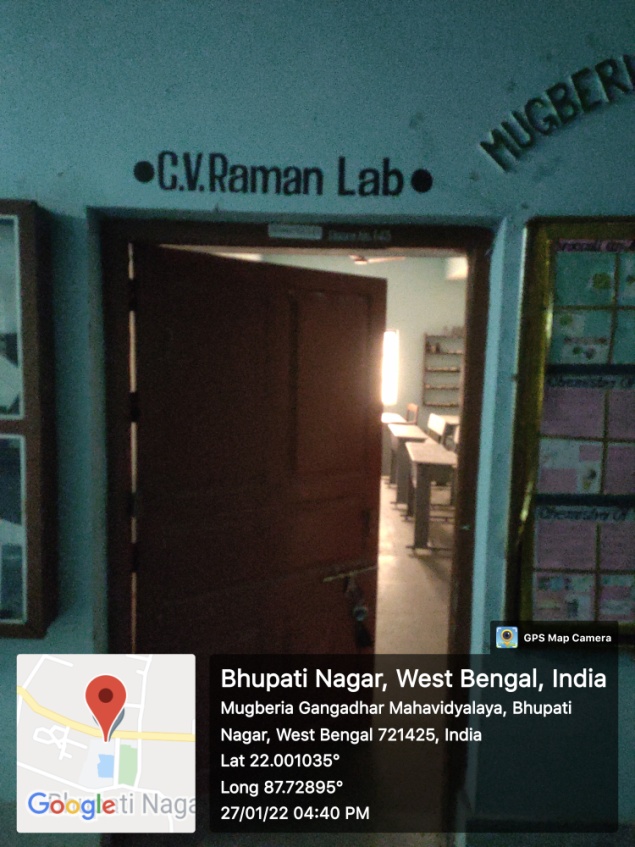 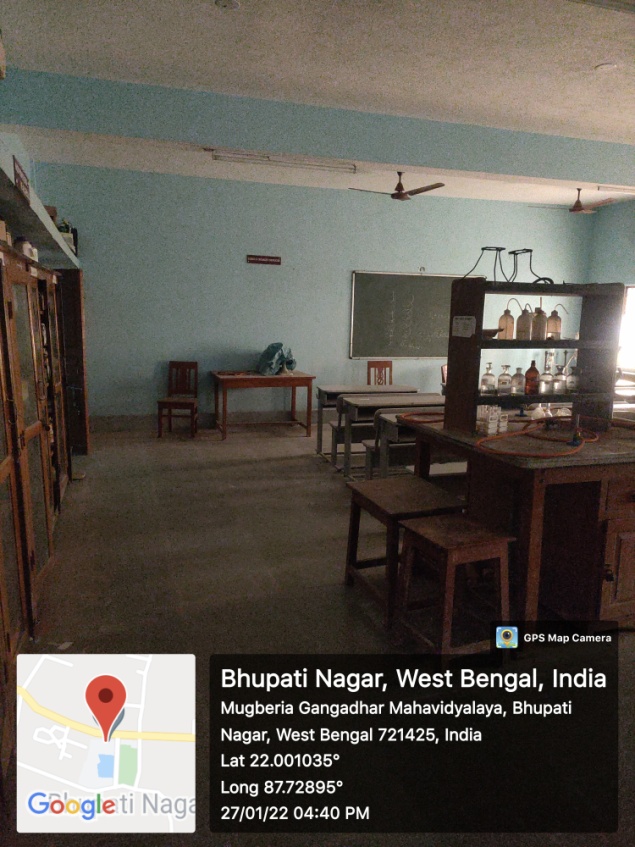 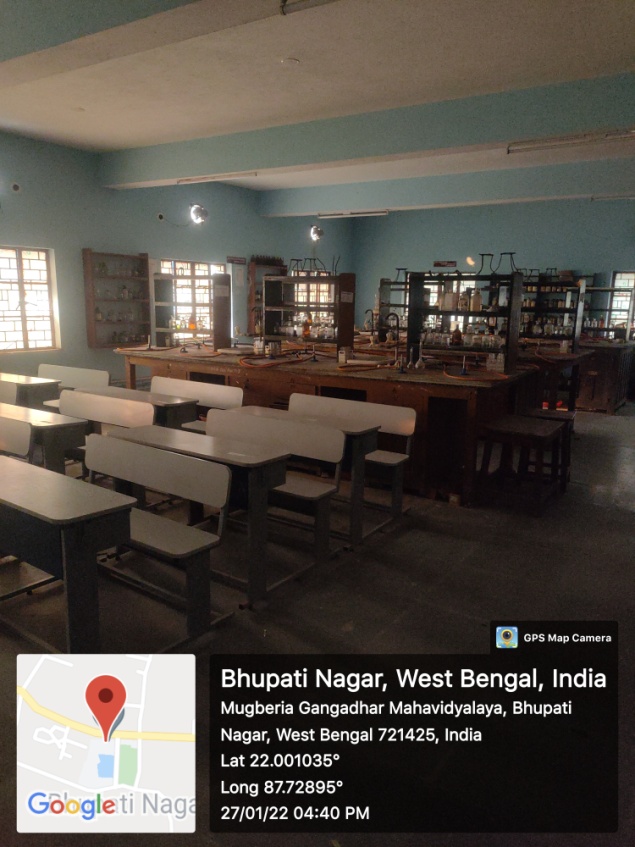 35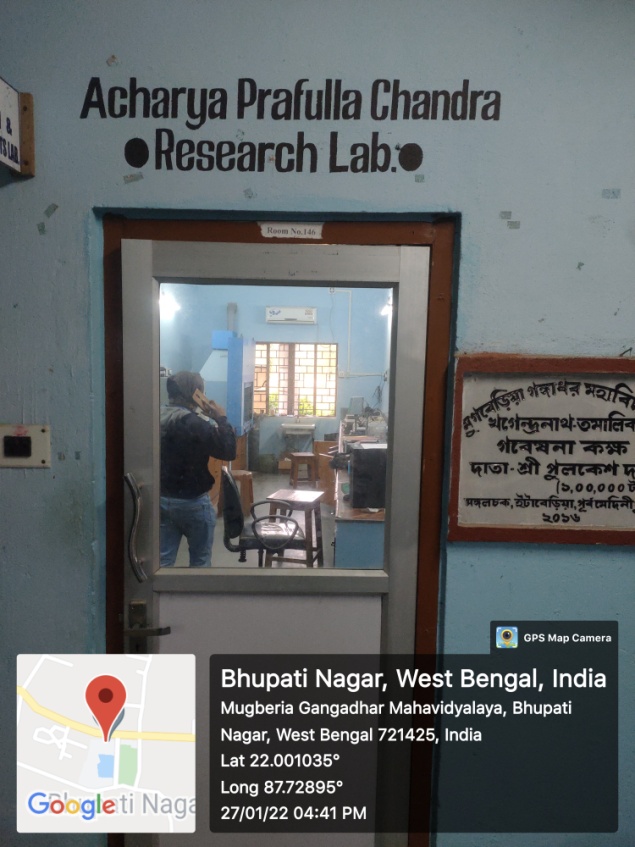 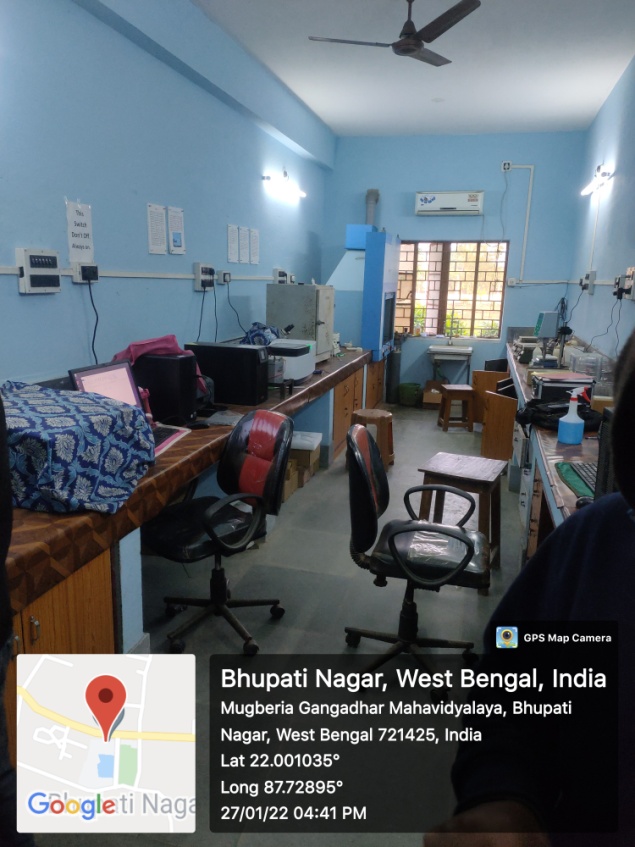 36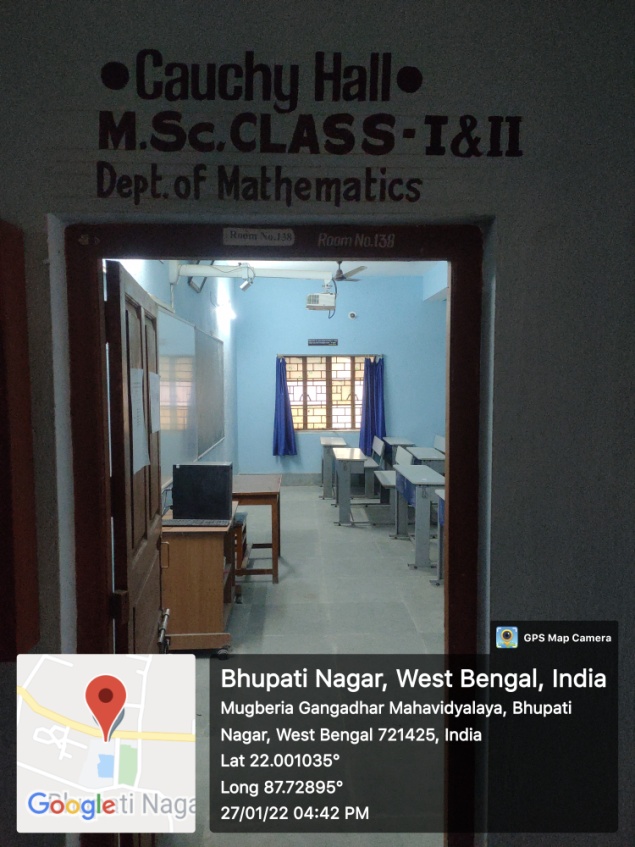 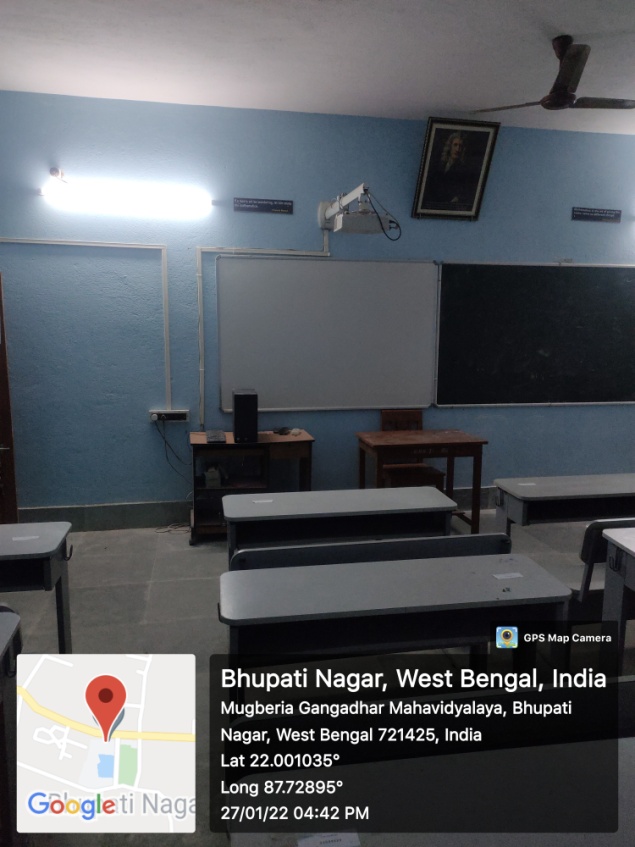 37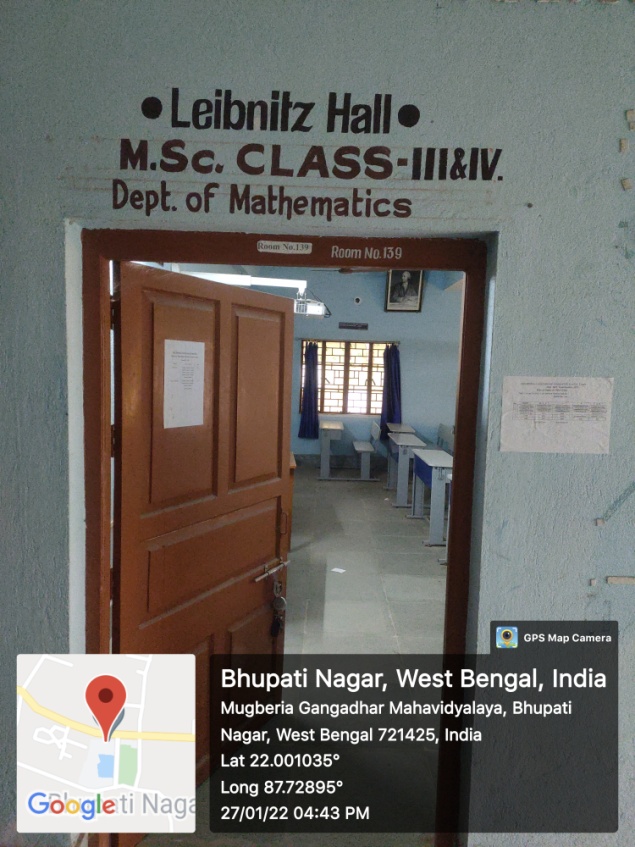 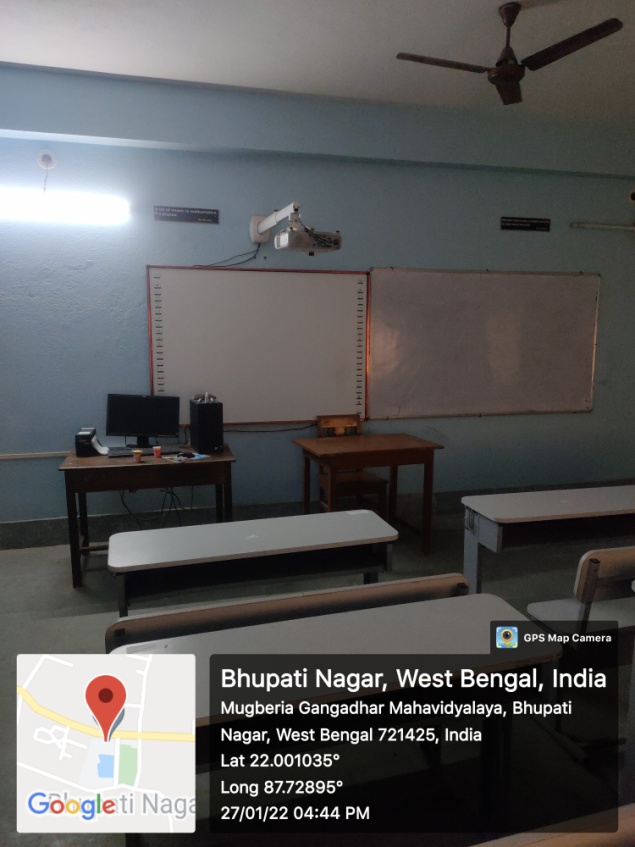 38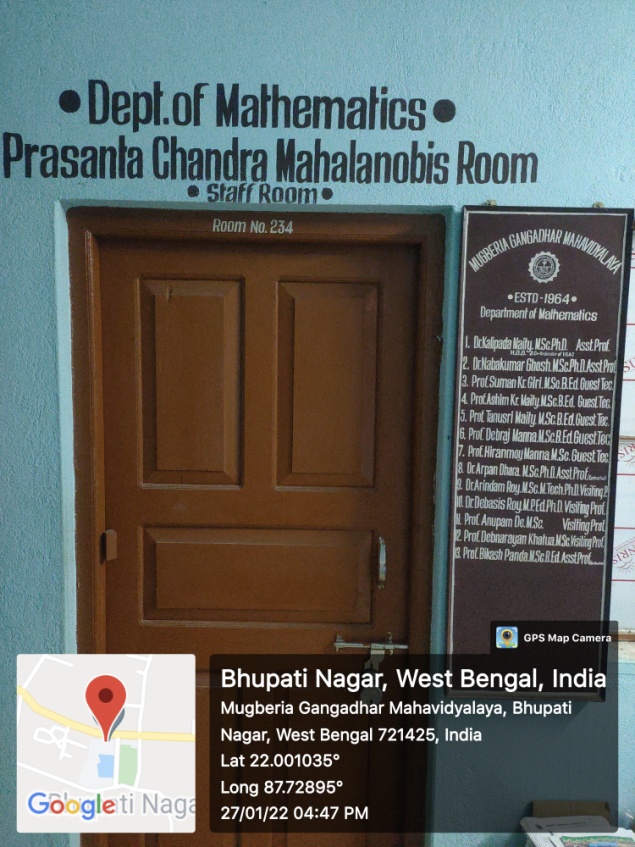 39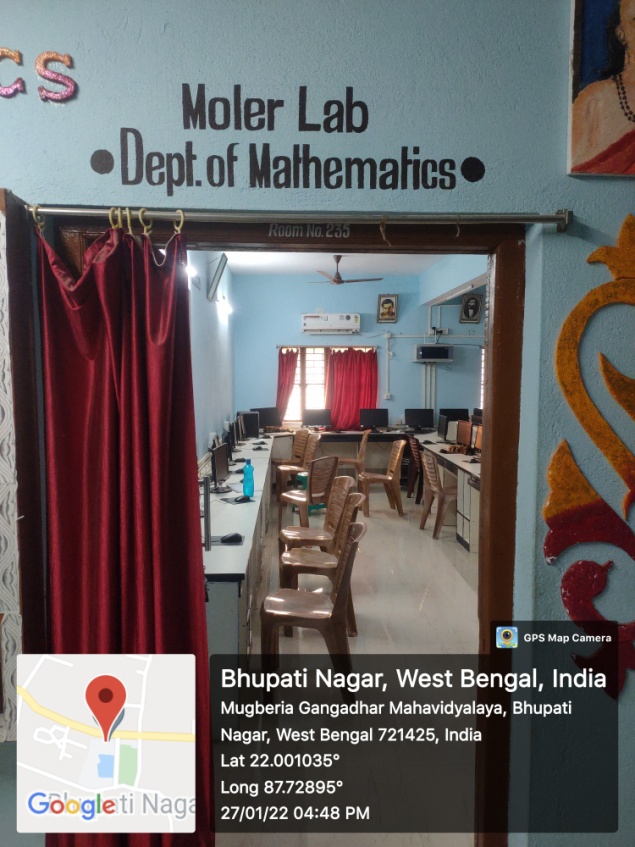 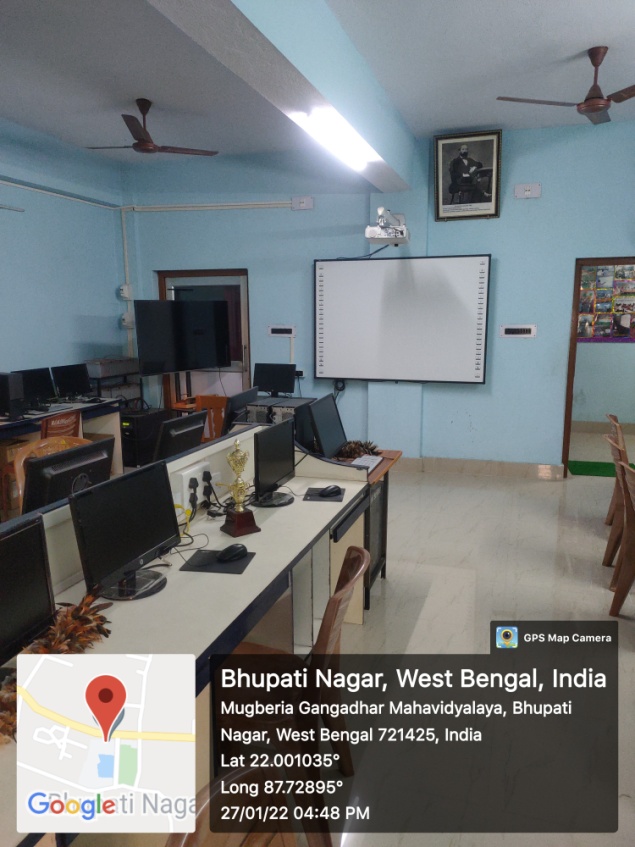 40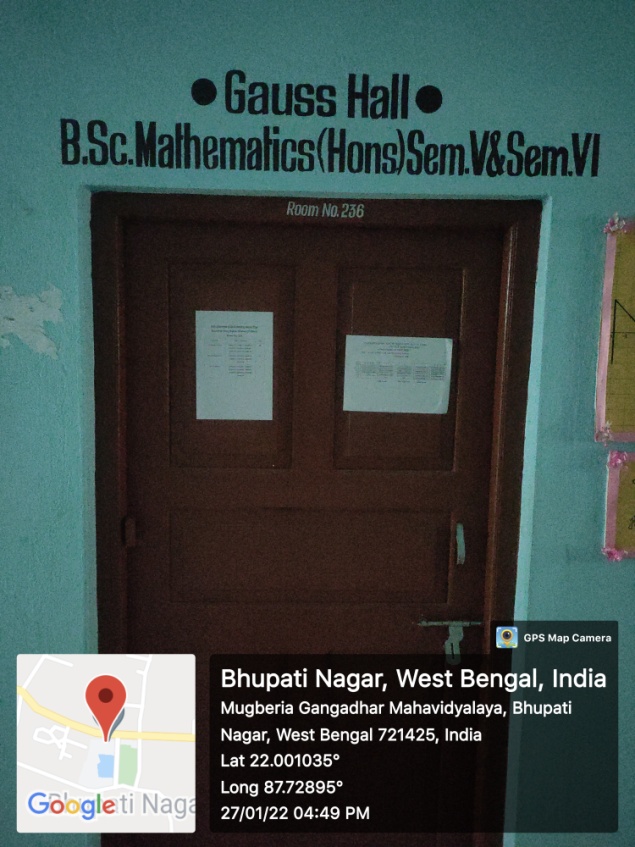 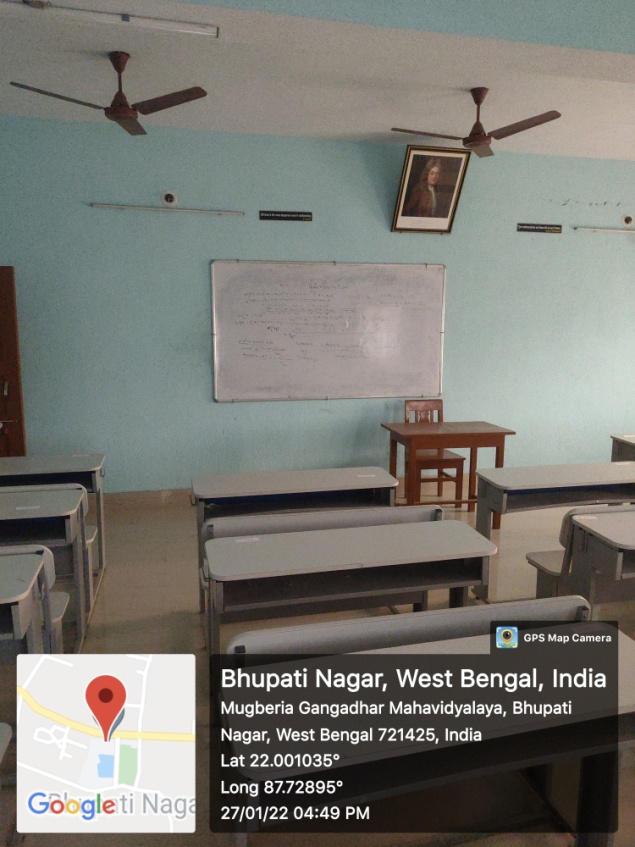 41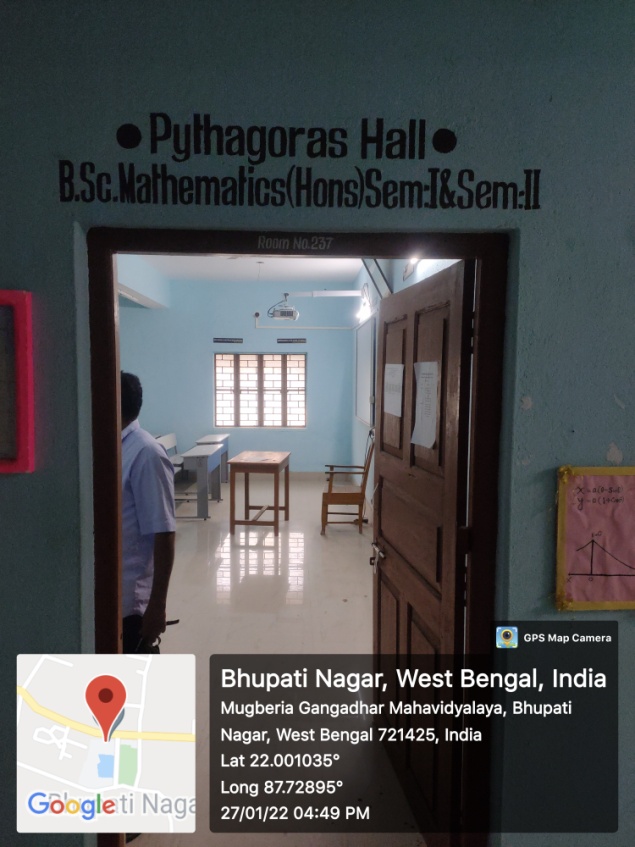 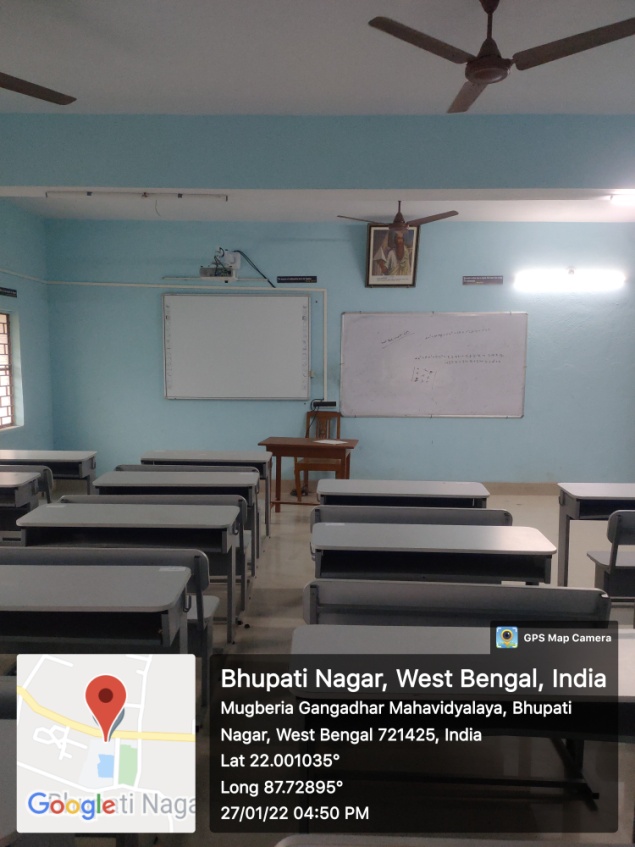 42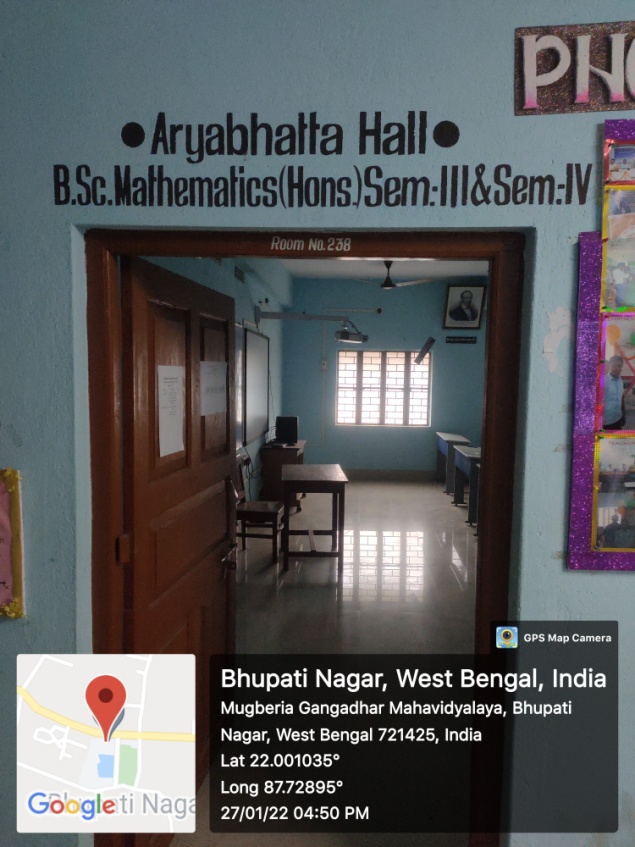 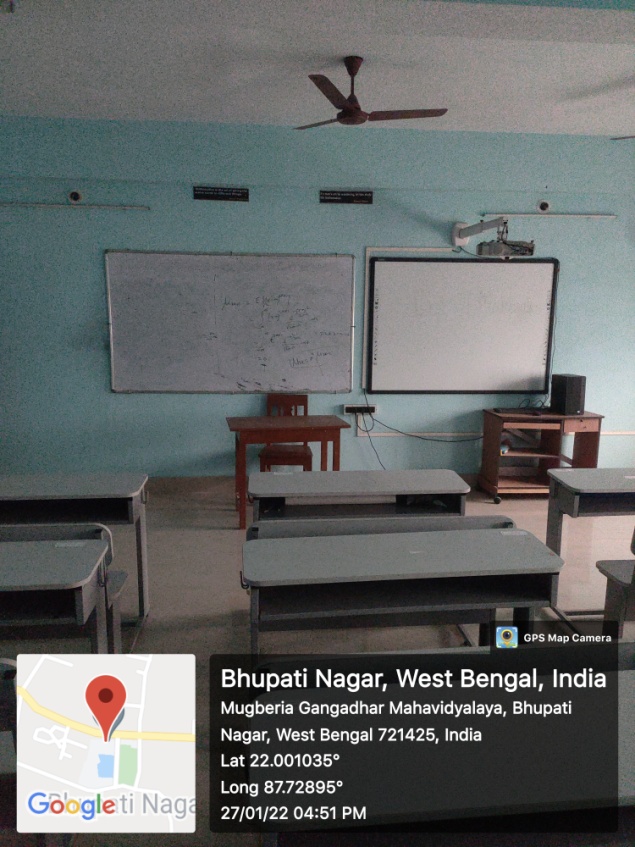 43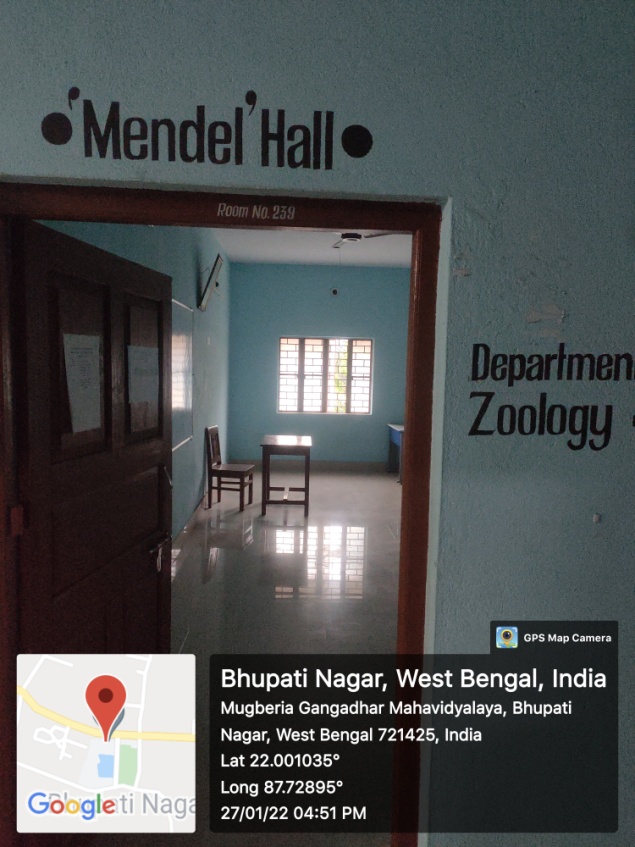 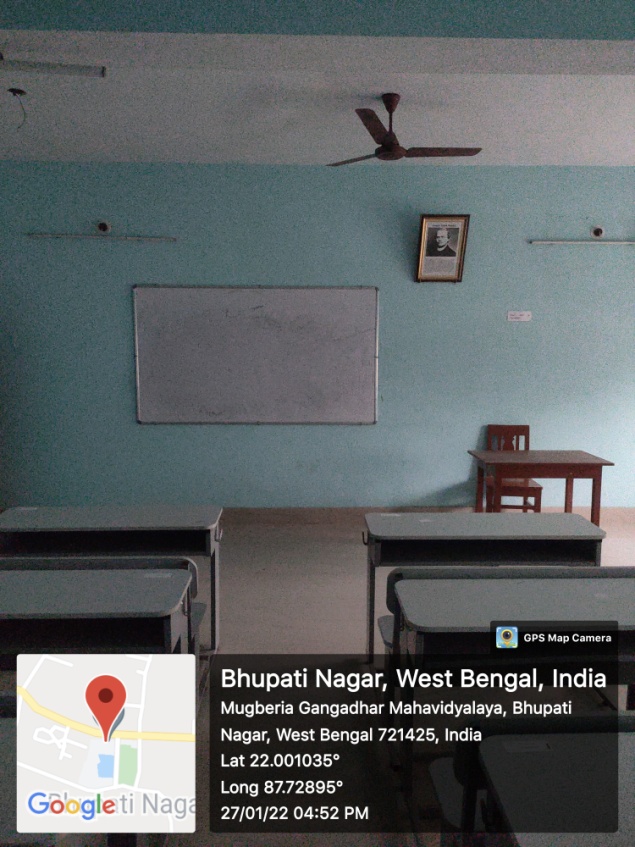 44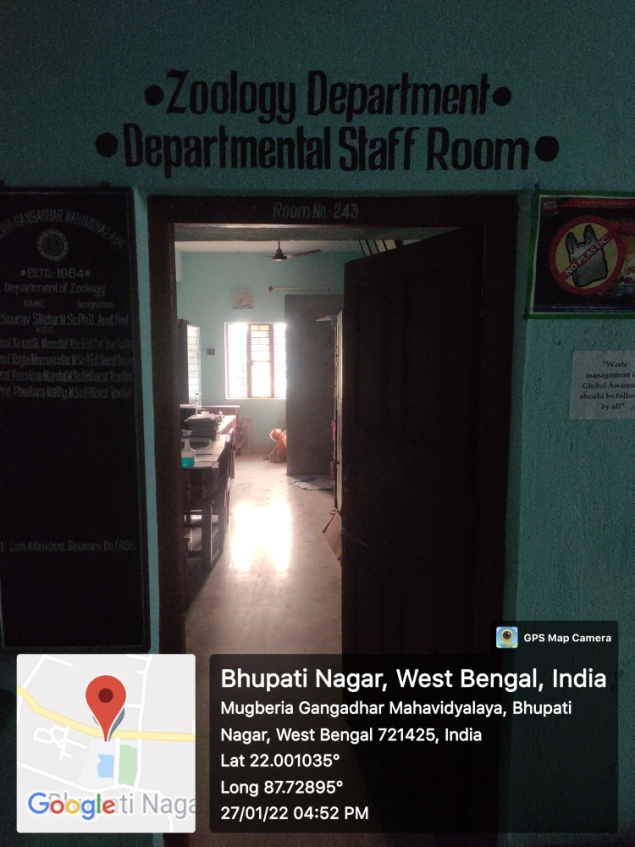 45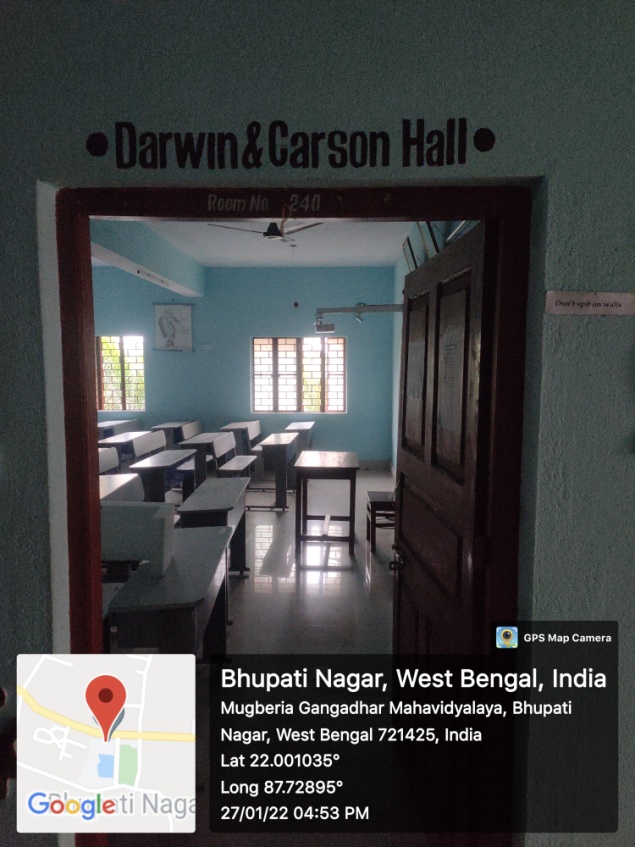 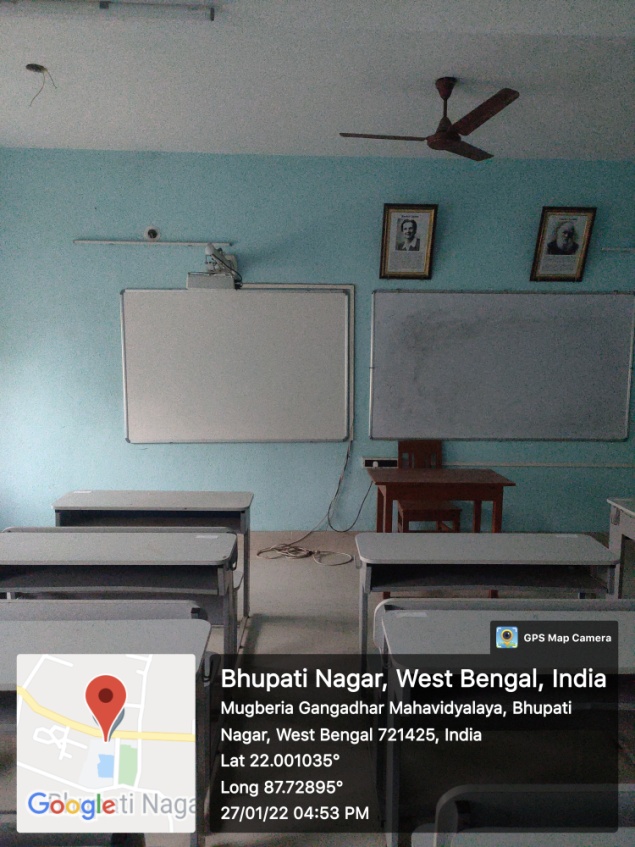 46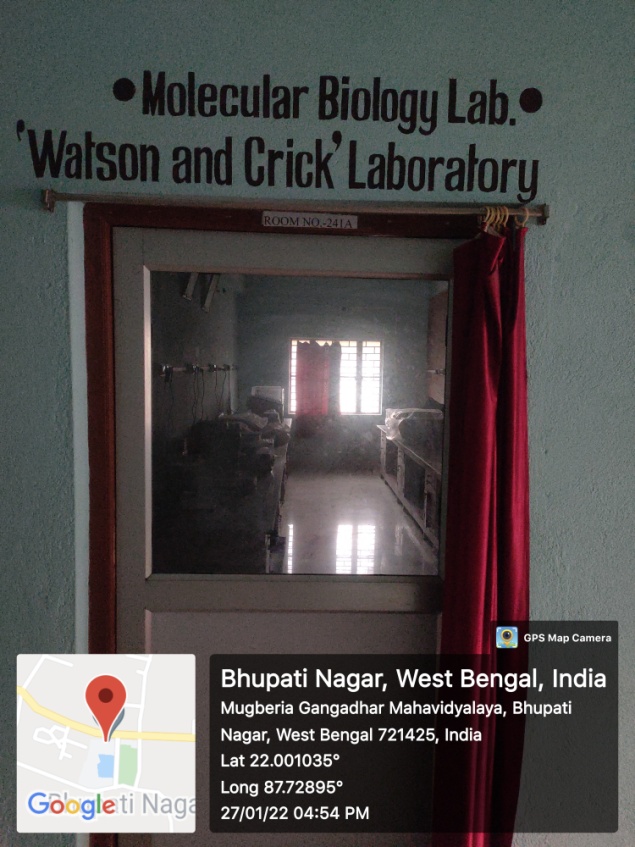 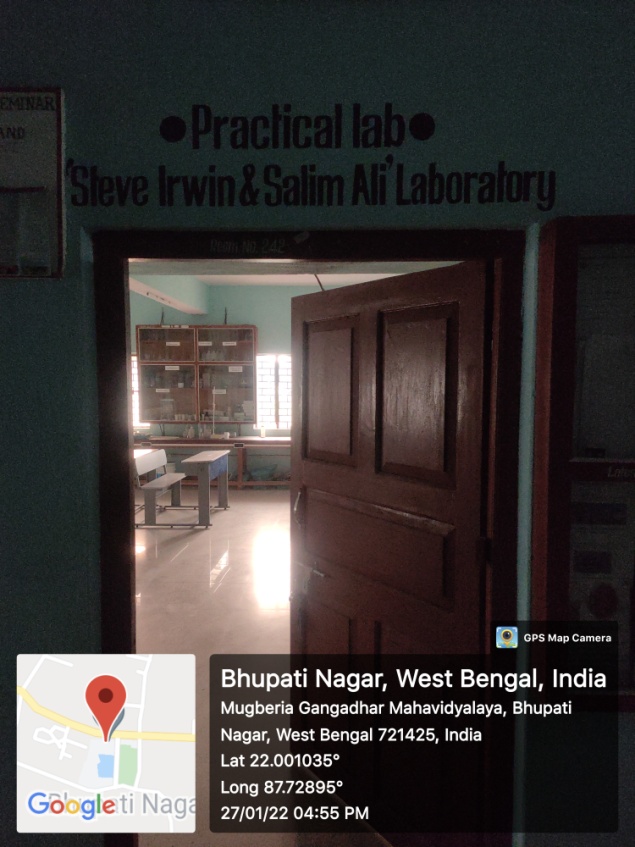 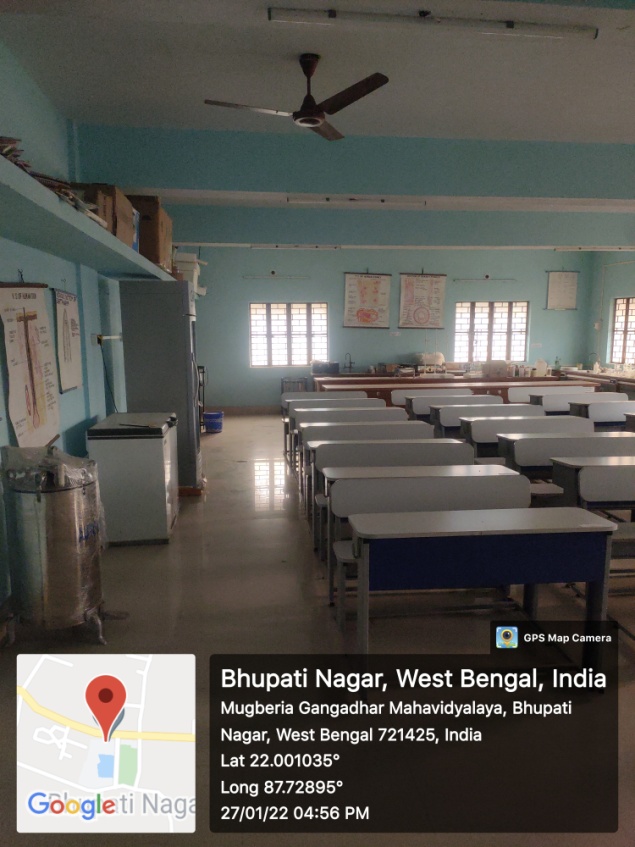 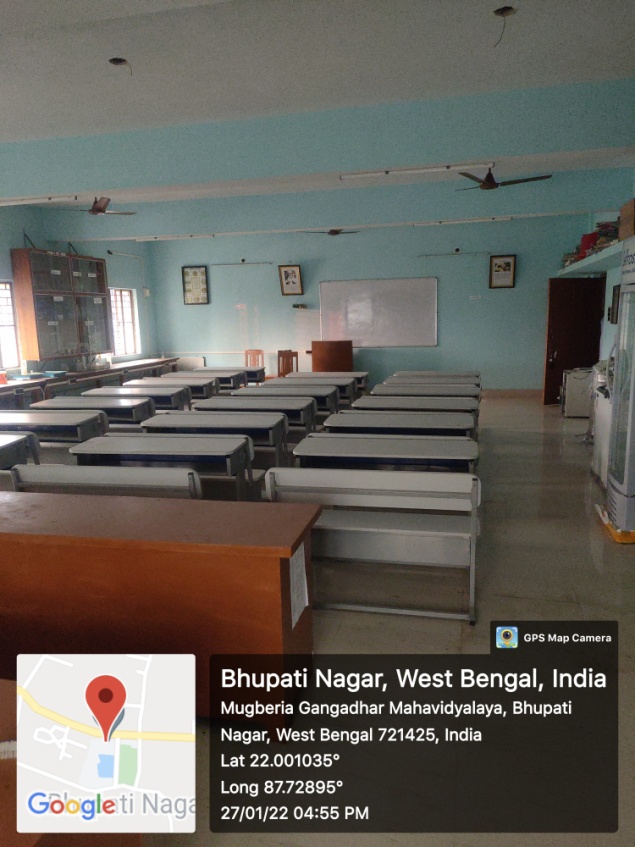 48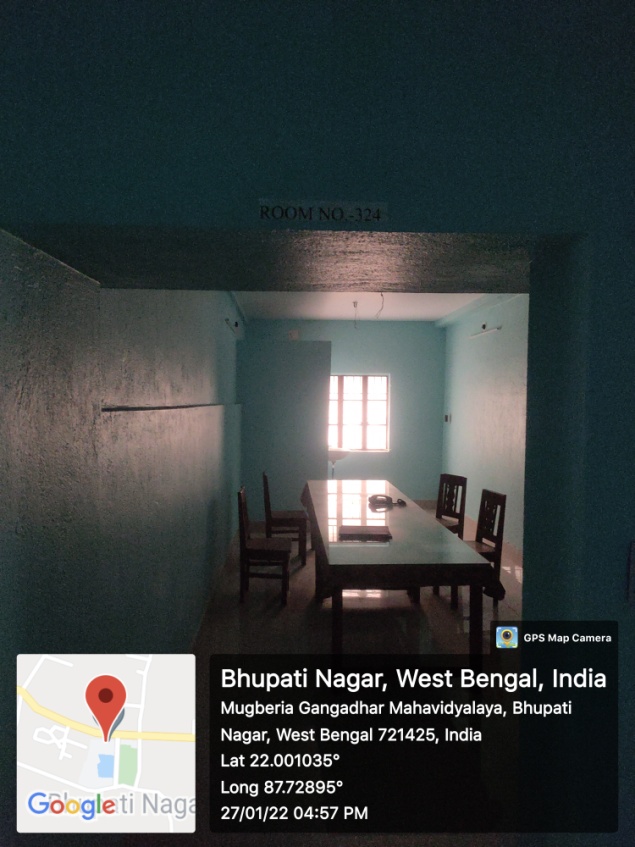 49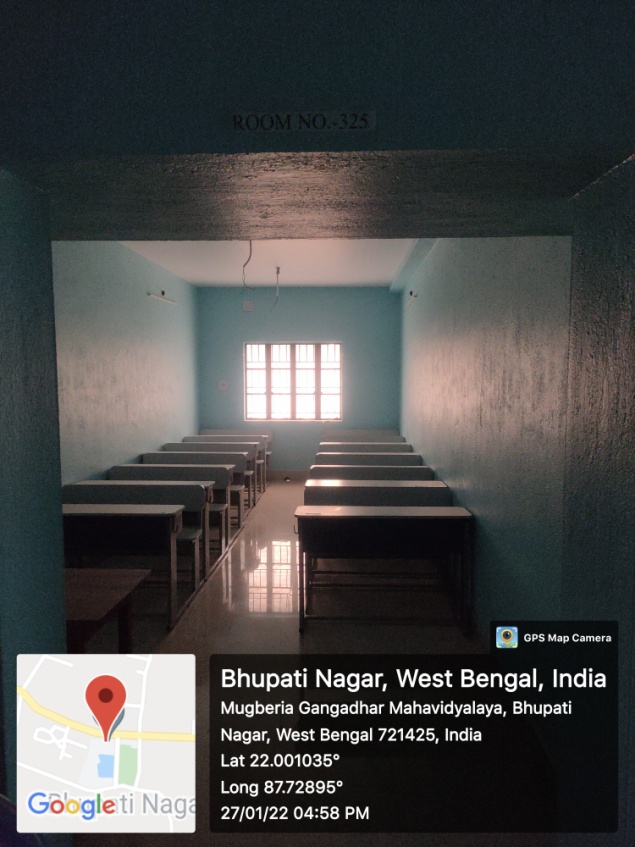 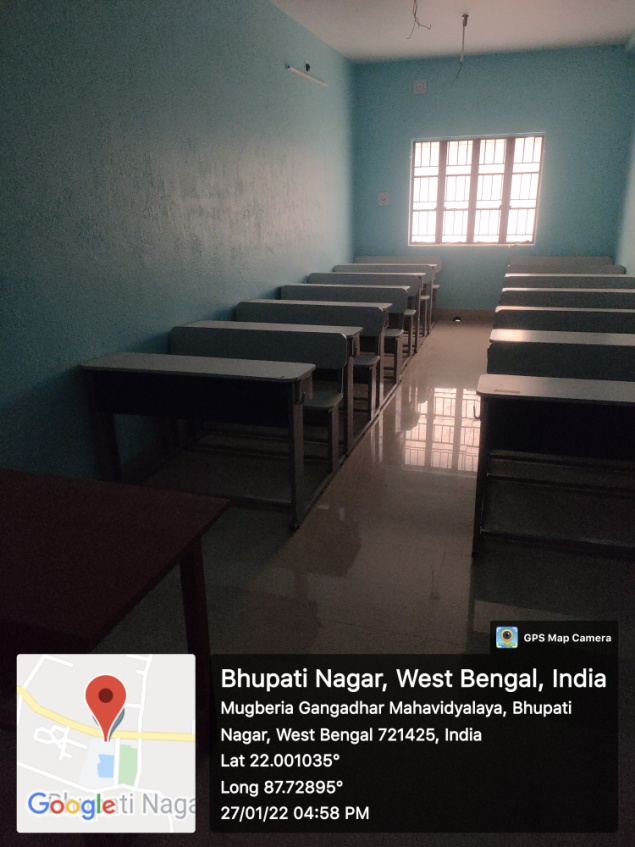 50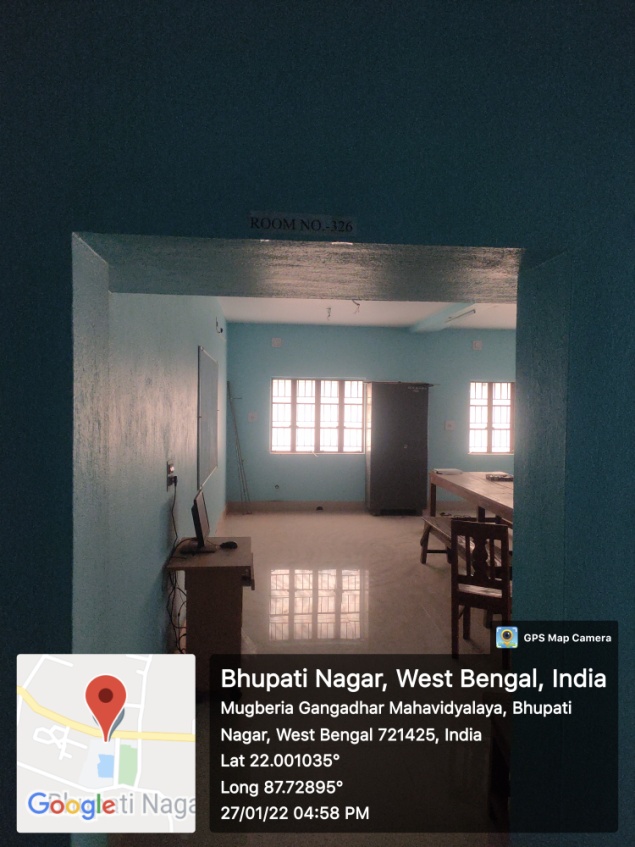 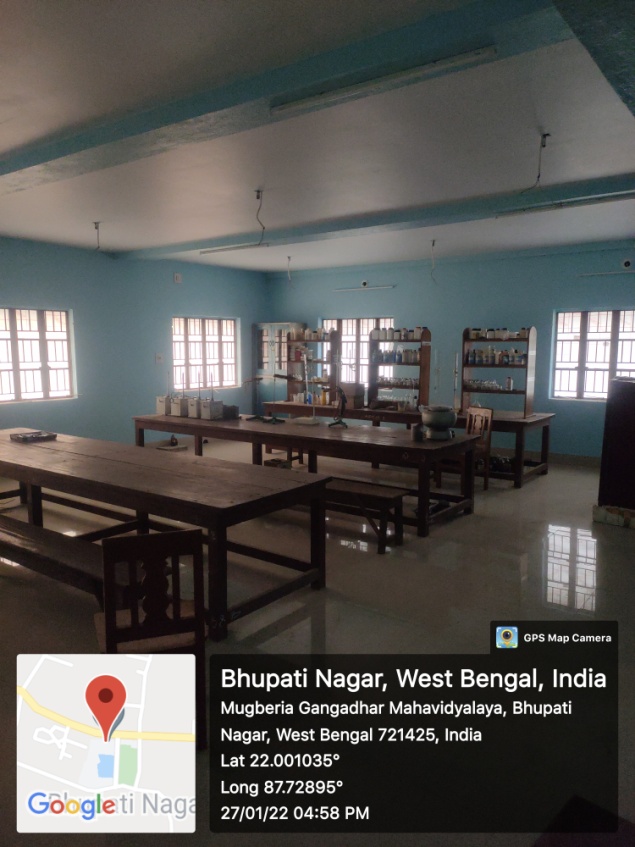 51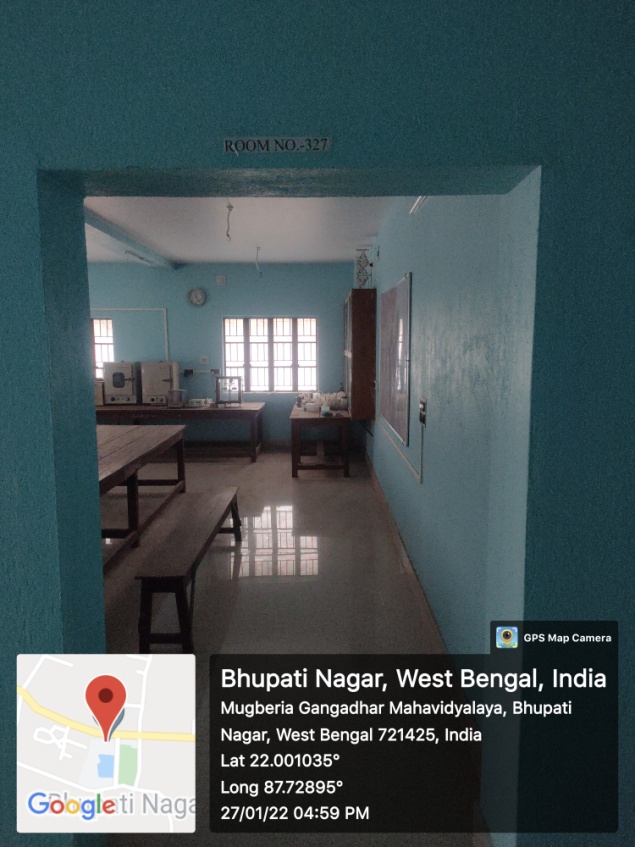 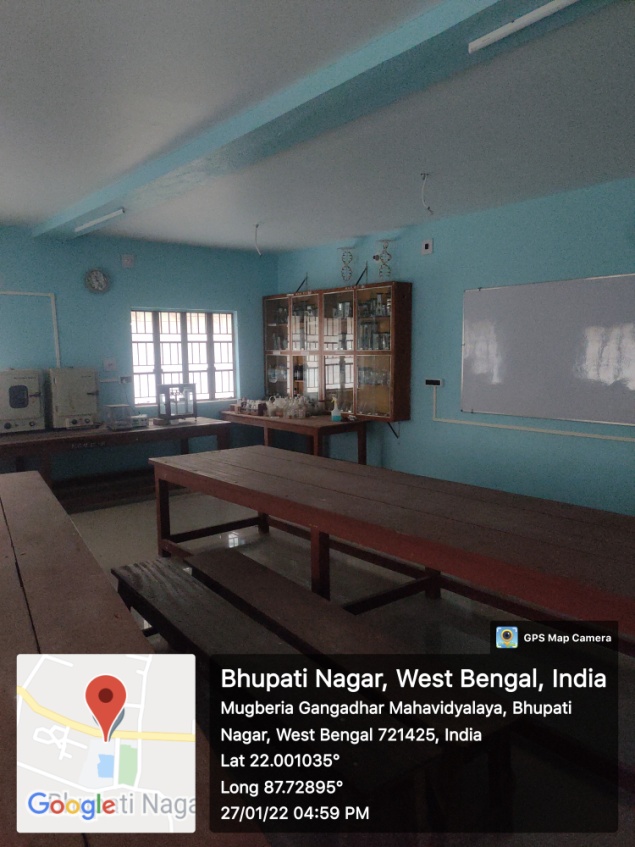 52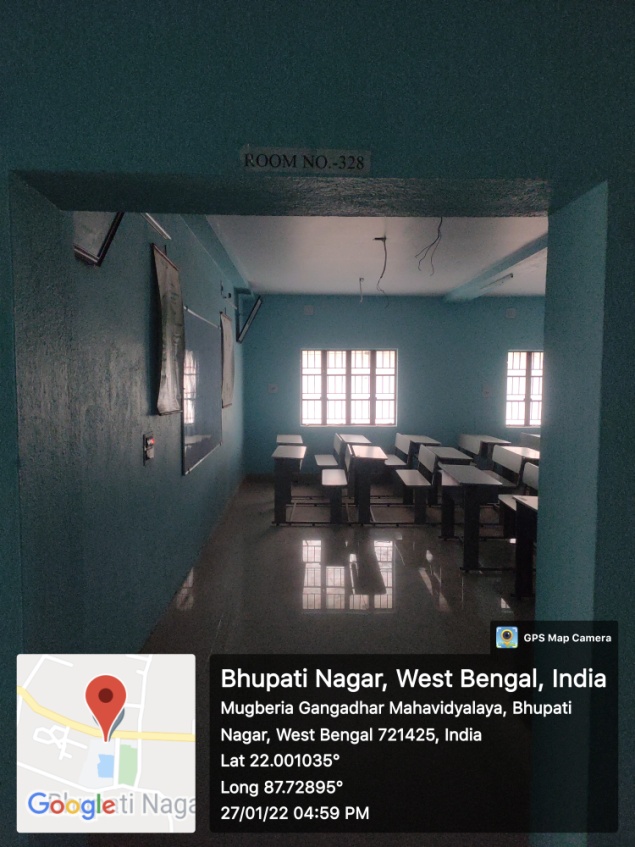 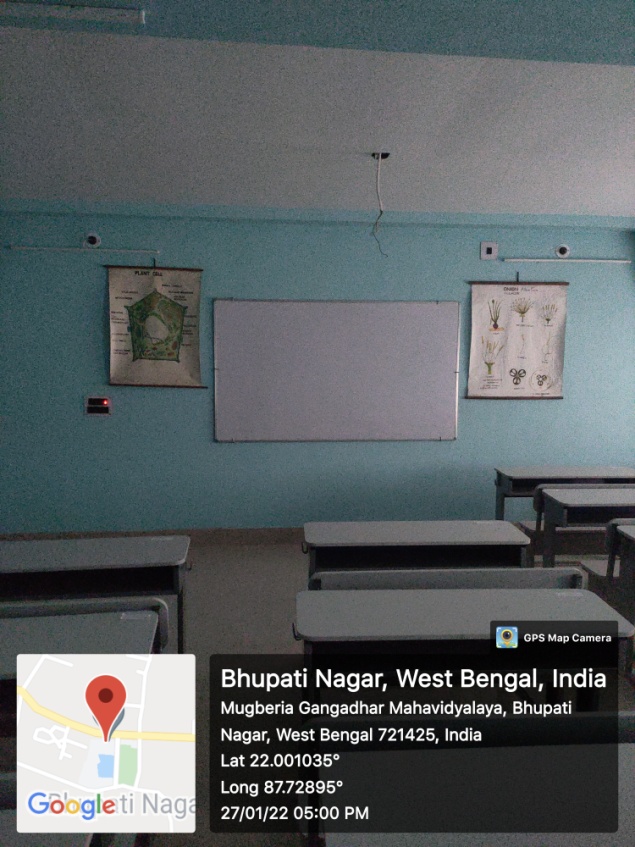 53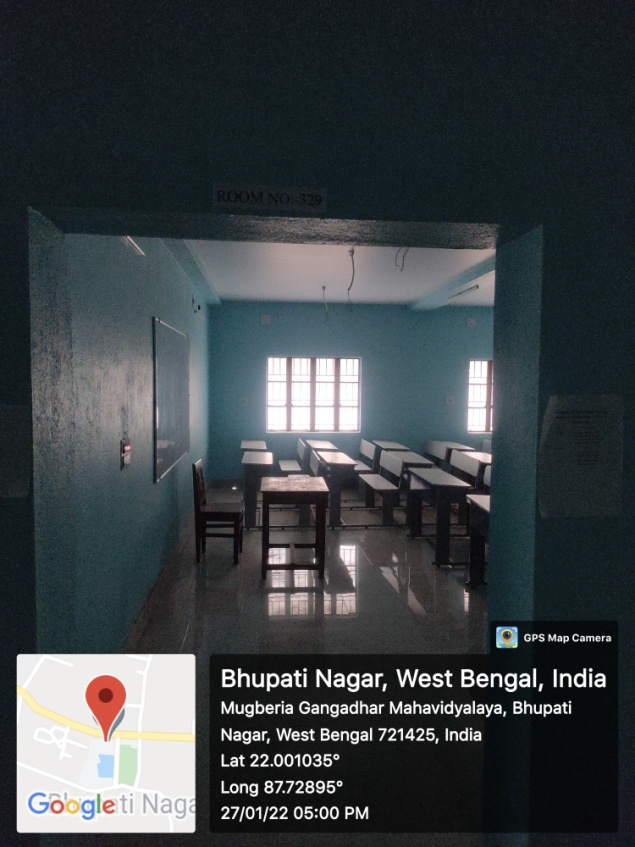 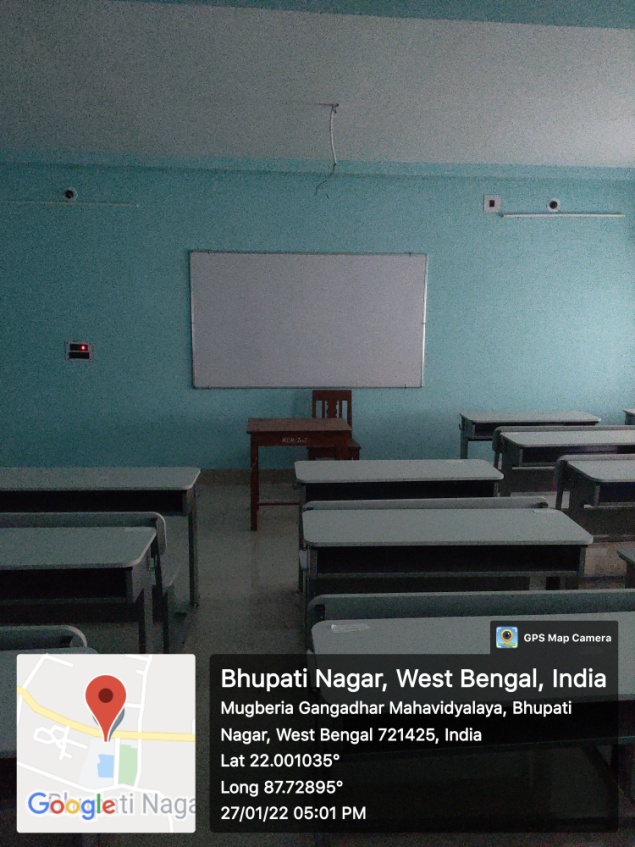 54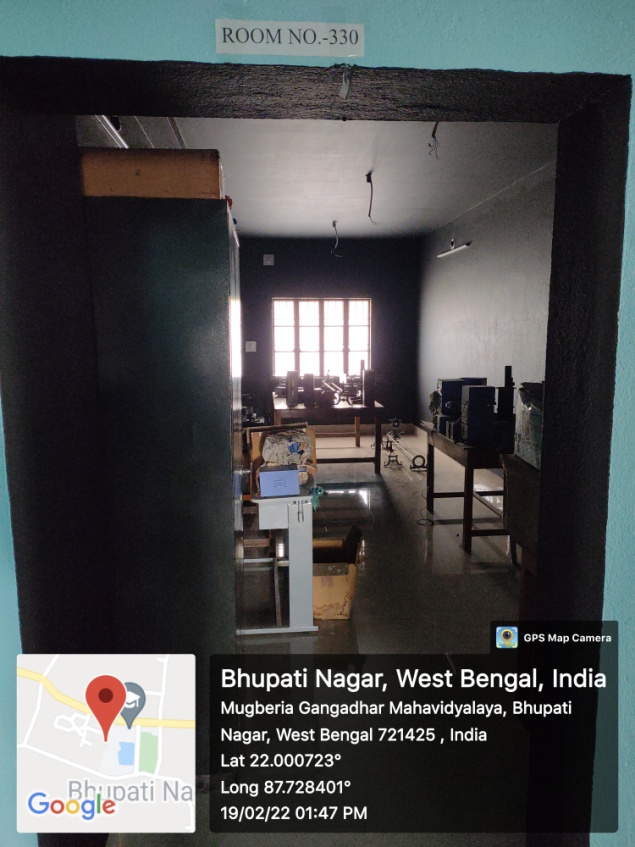 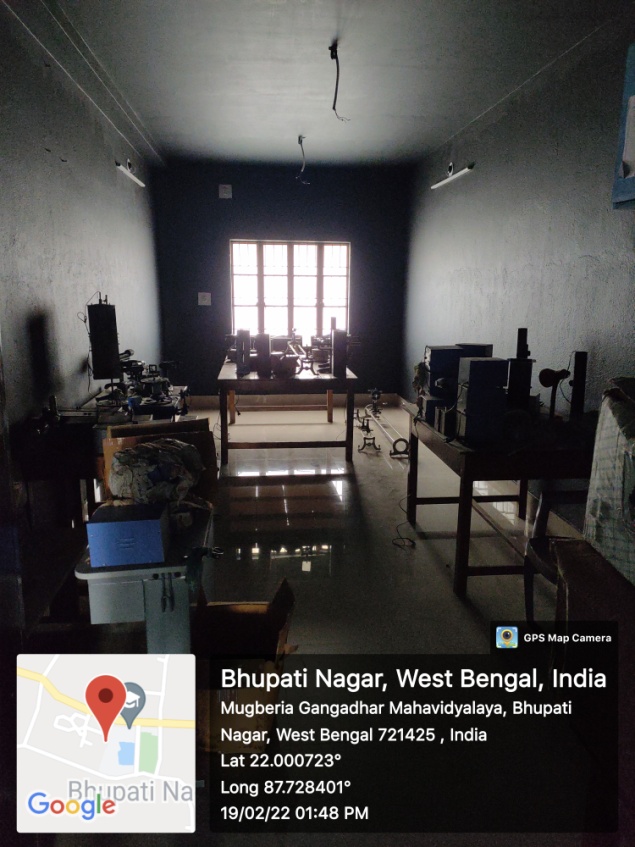 55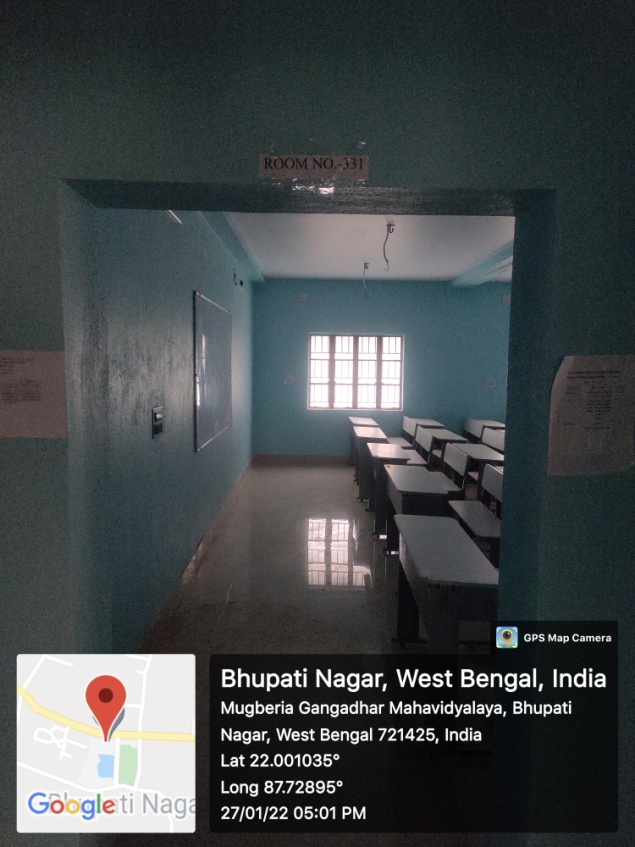 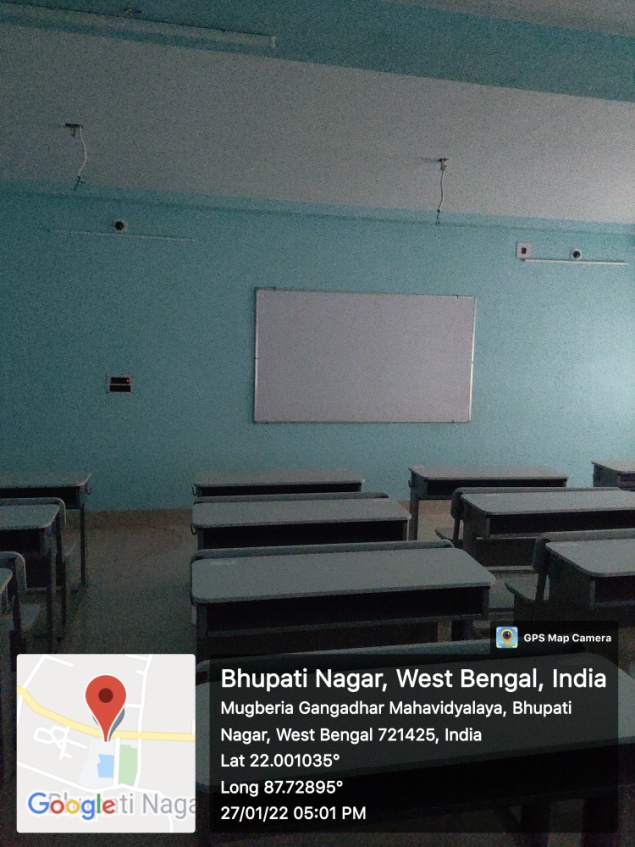 56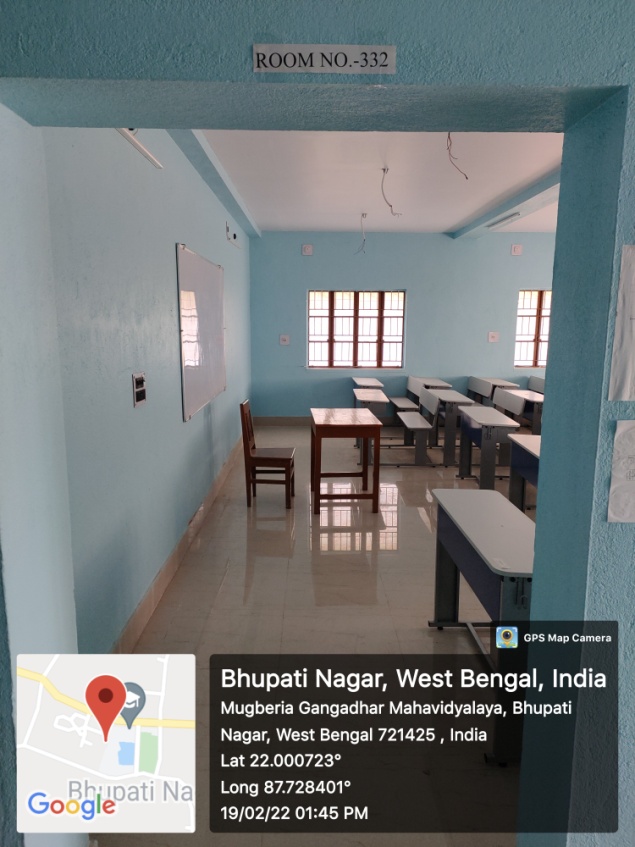 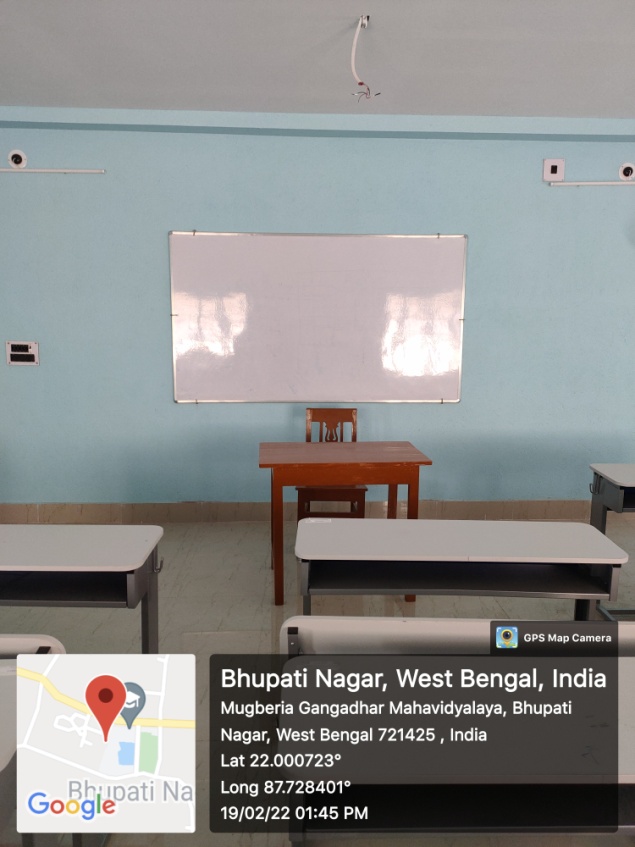 56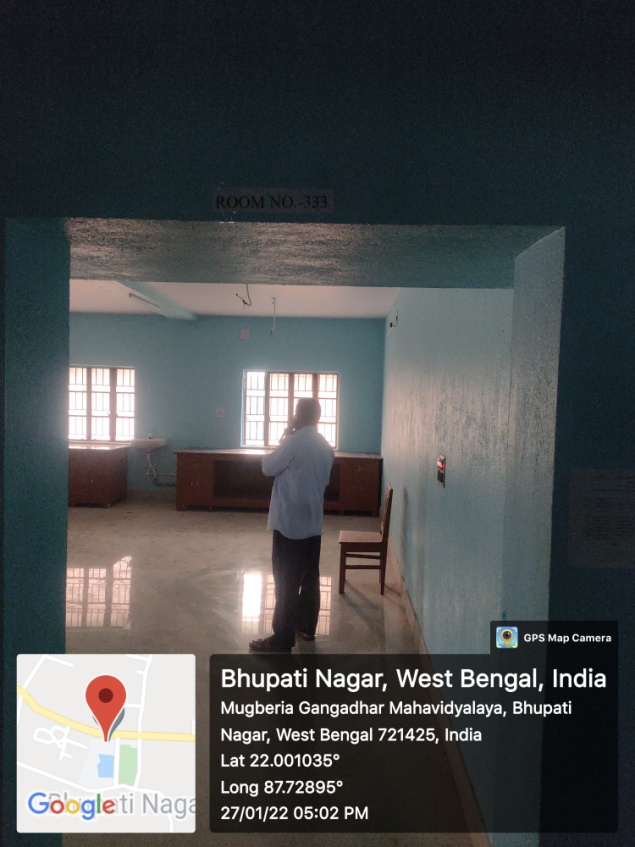 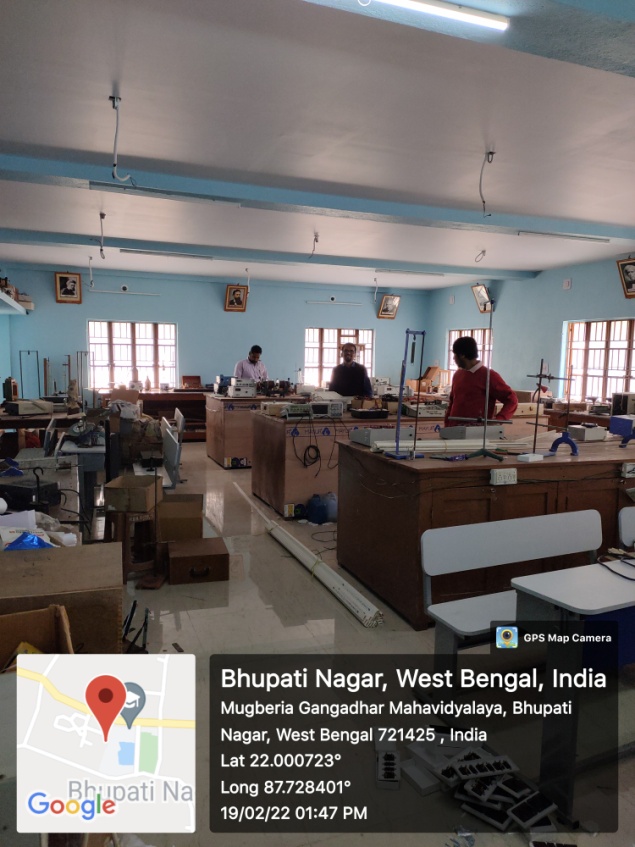 57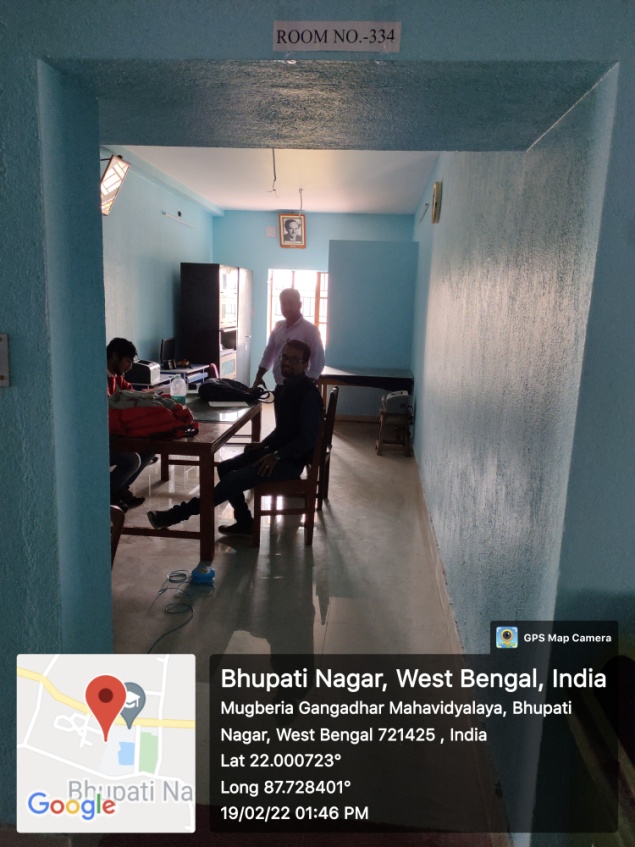 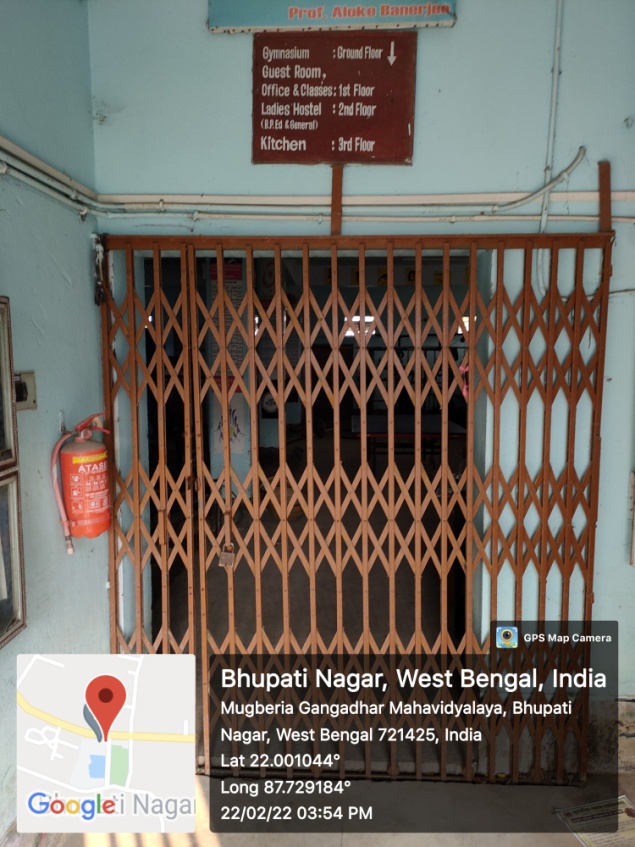 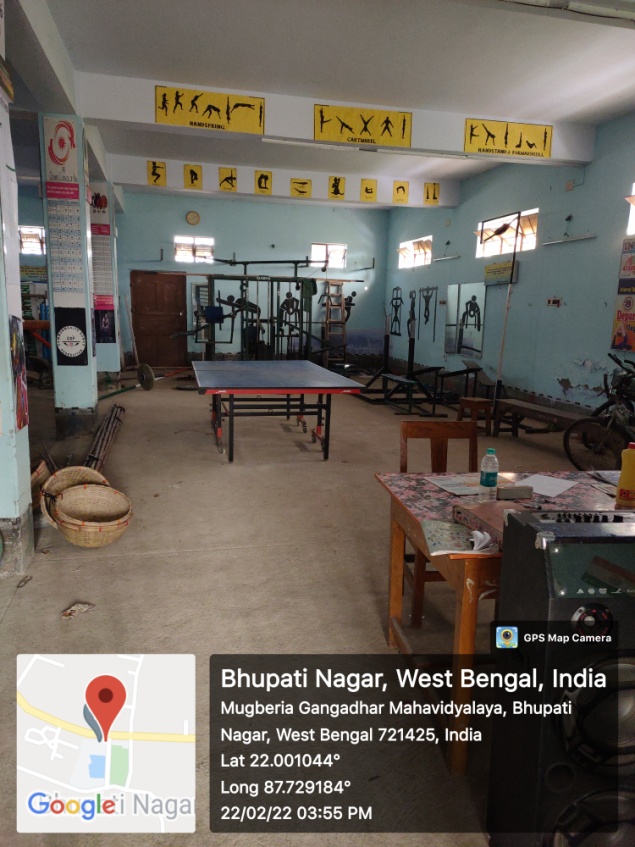 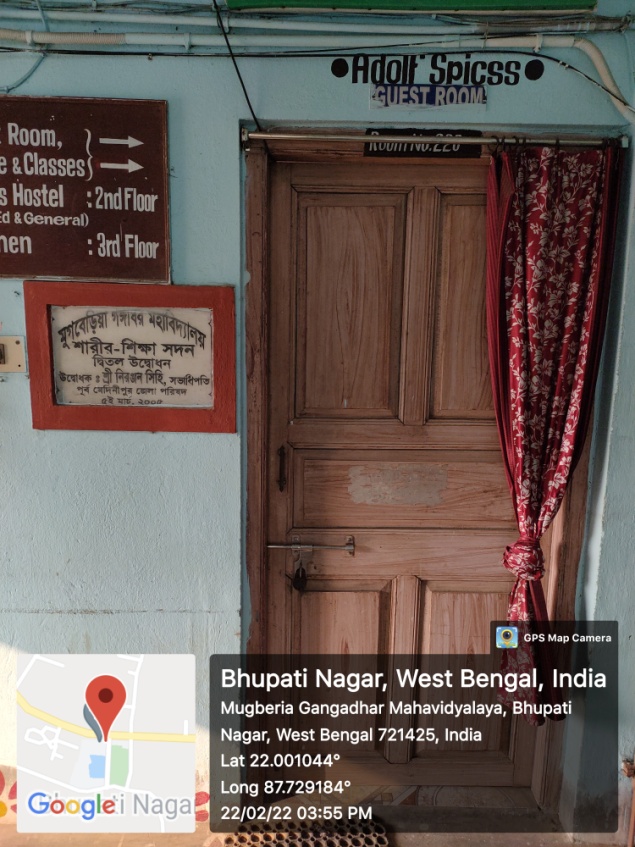 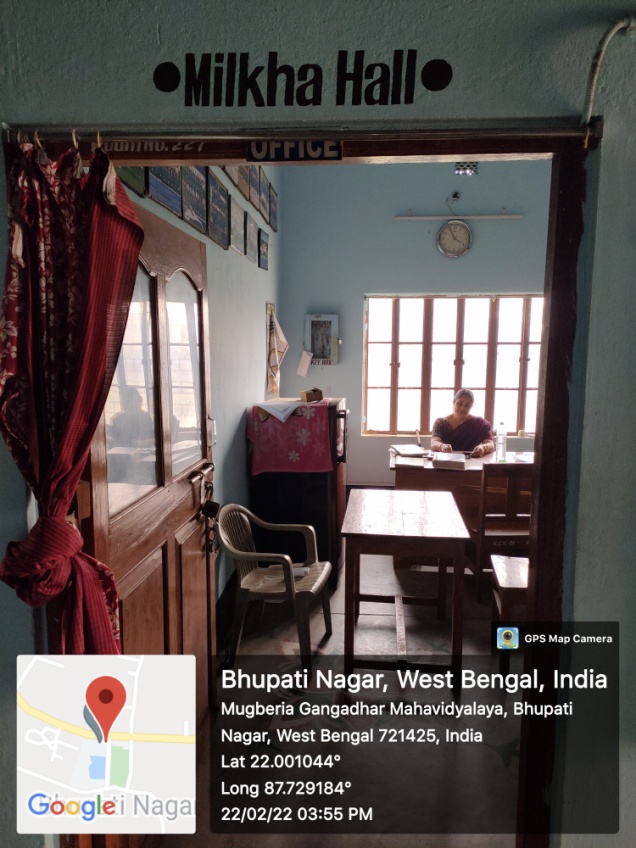 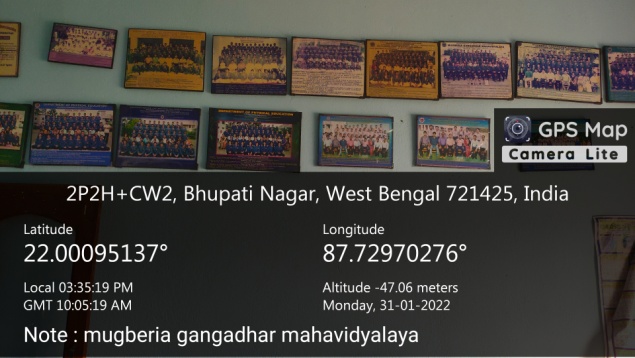 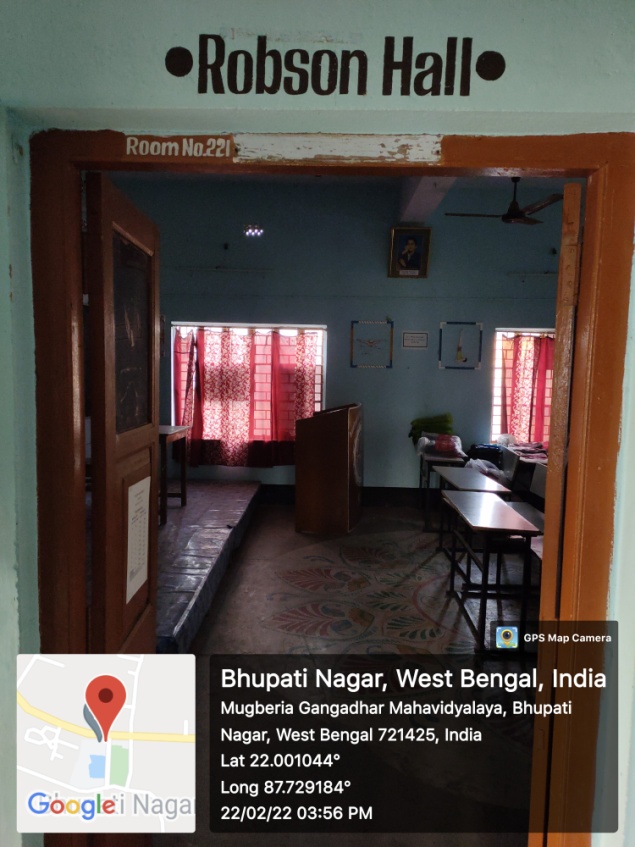 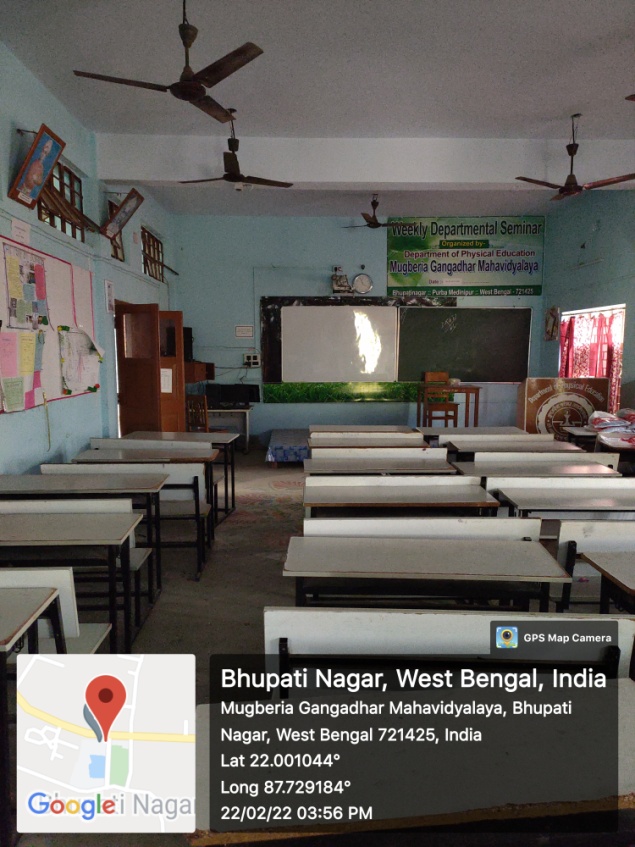 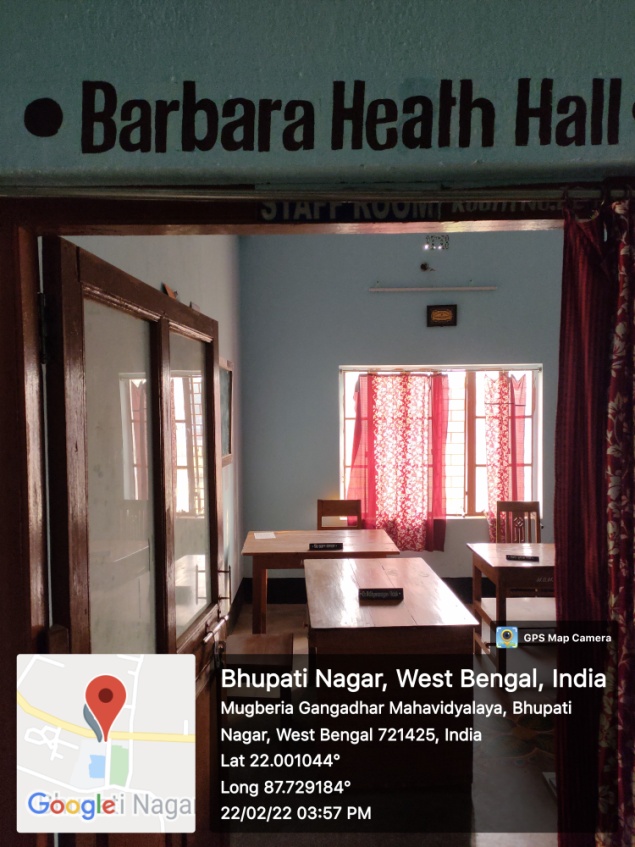 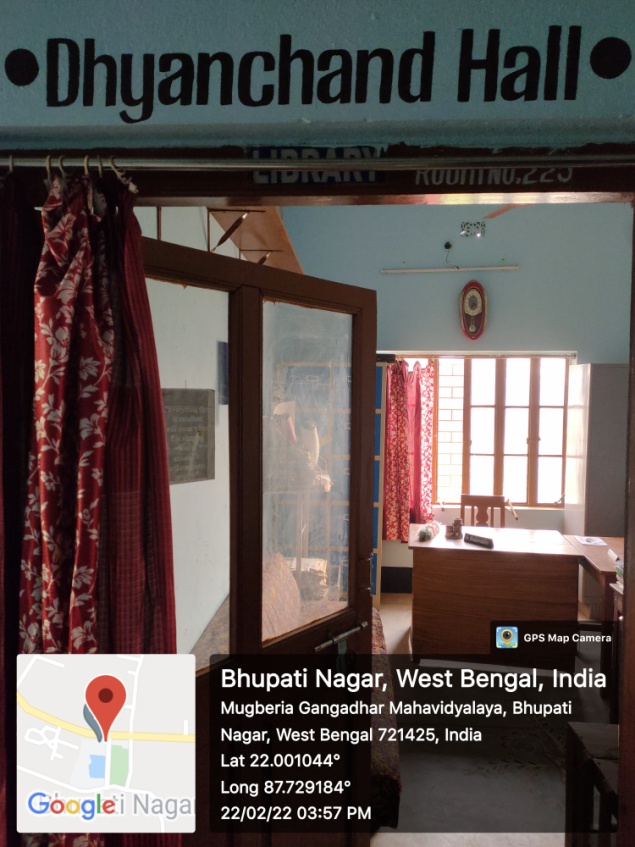 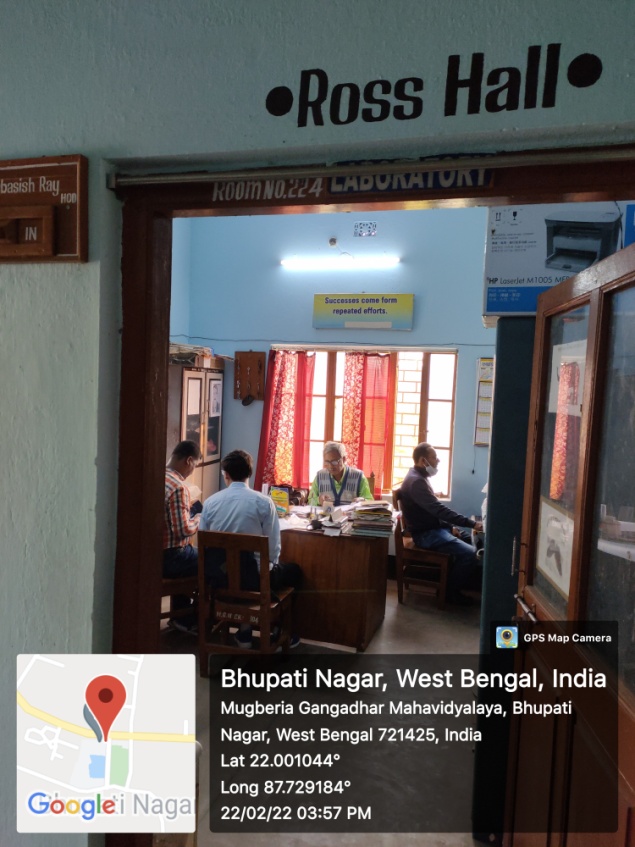 58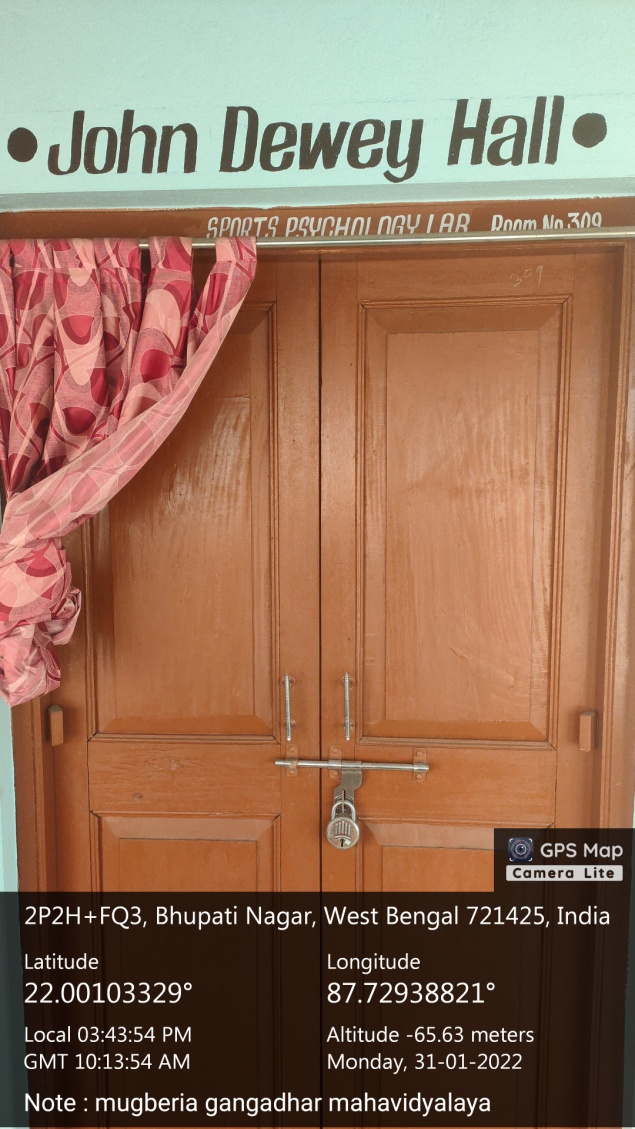 59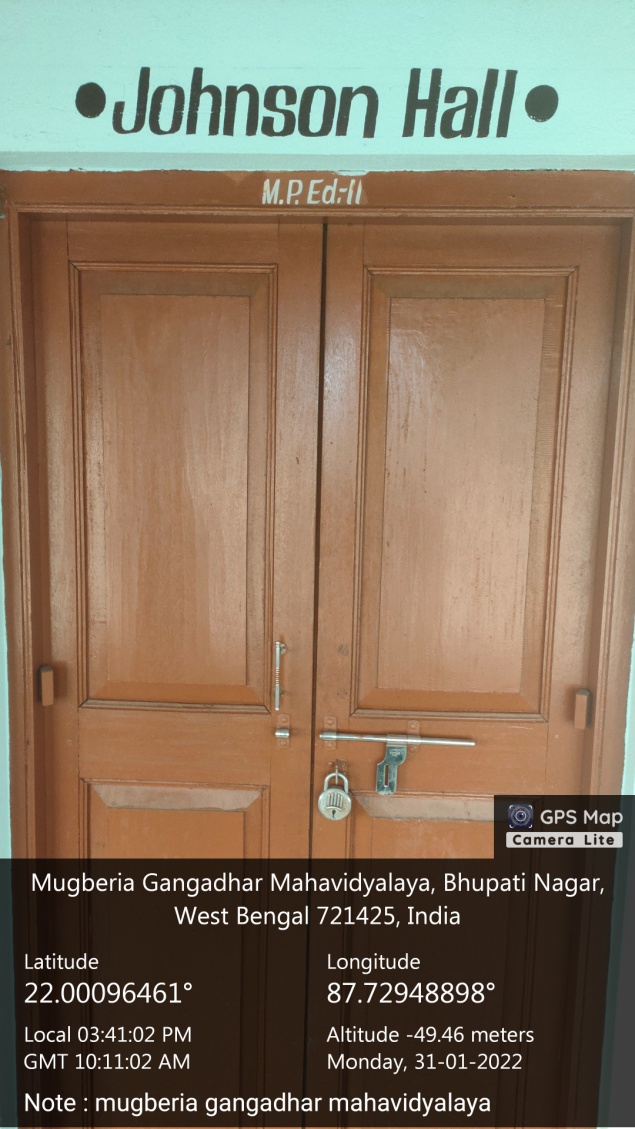 60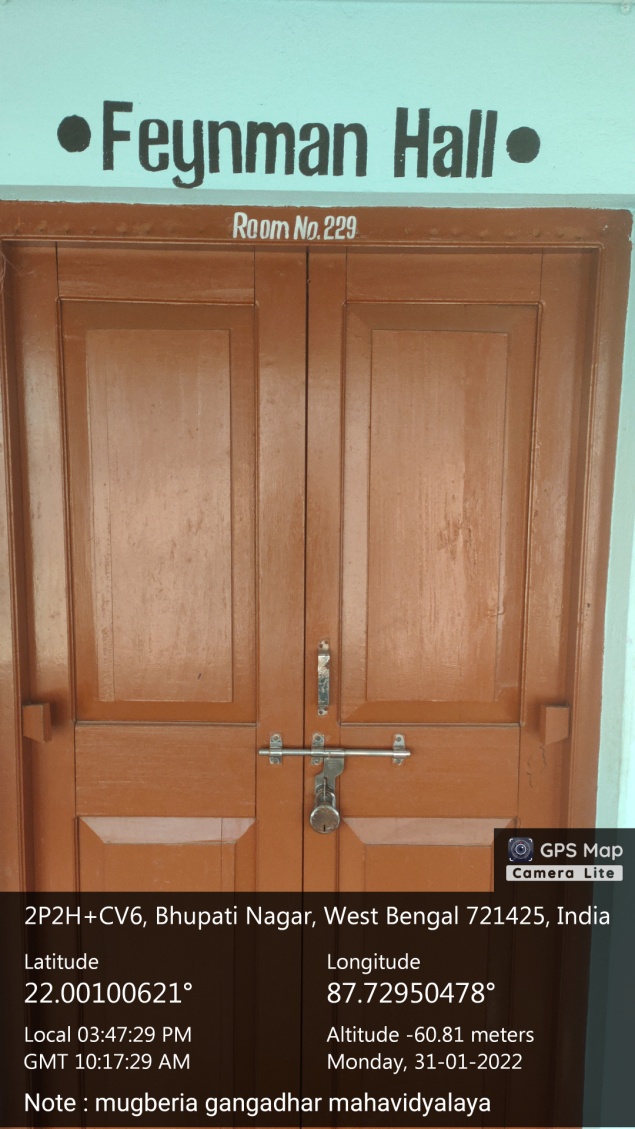 61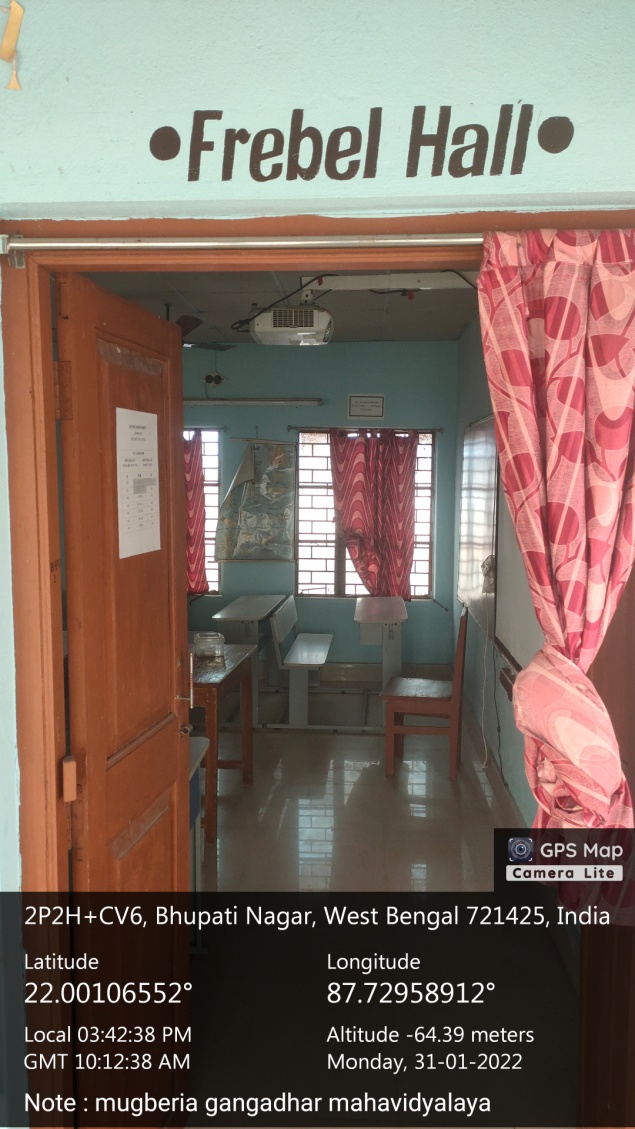 63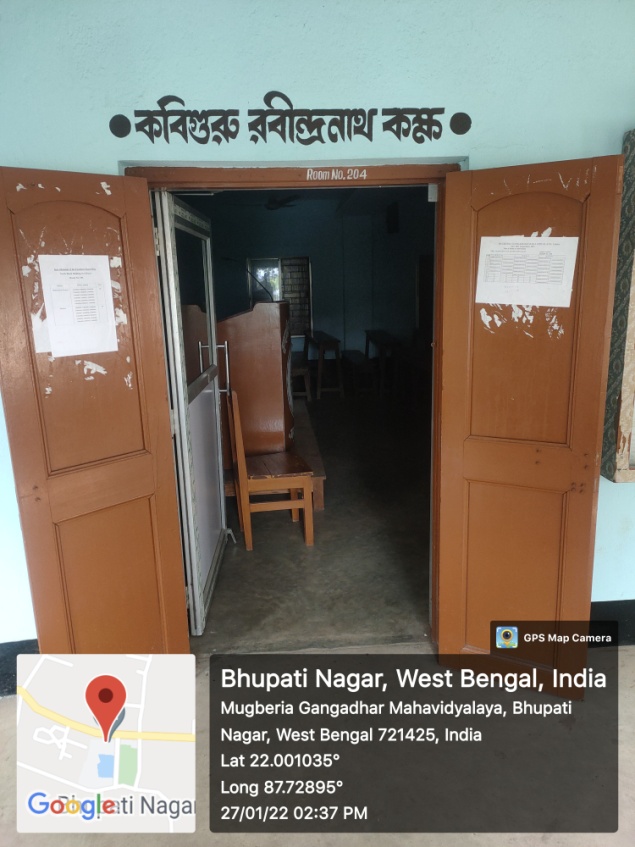 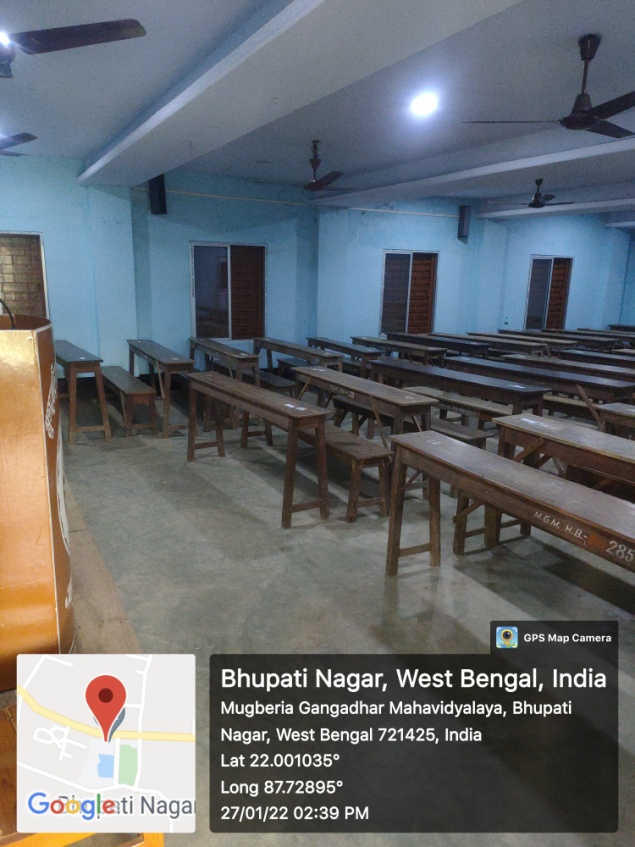 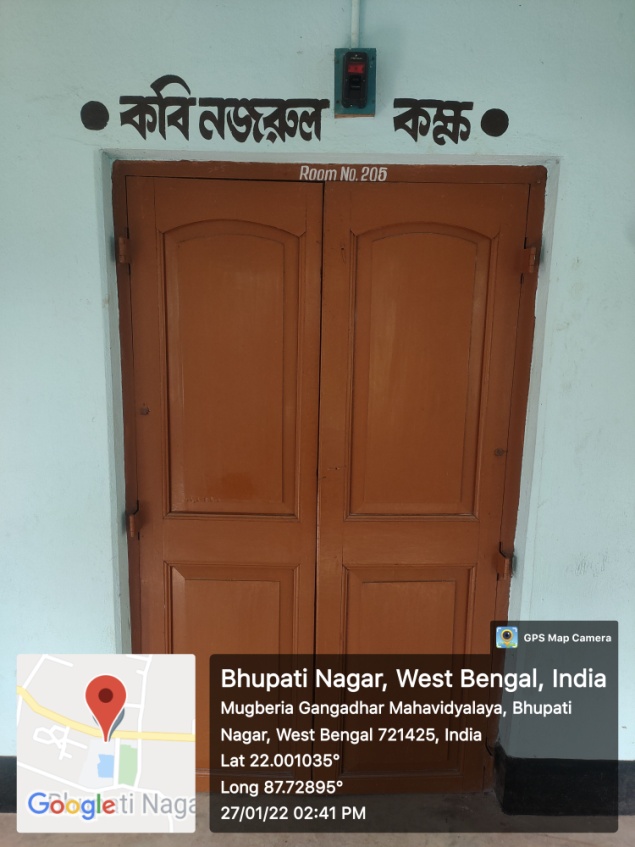 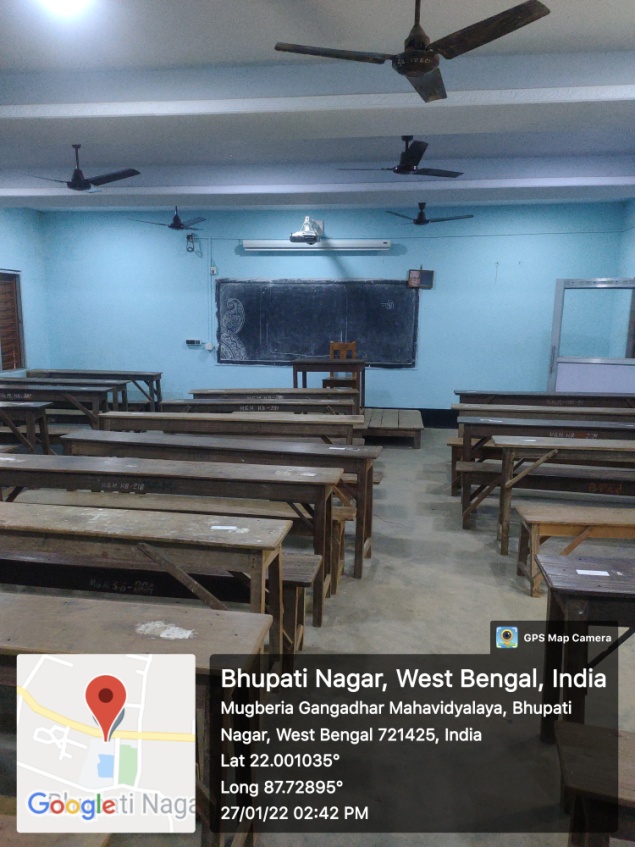 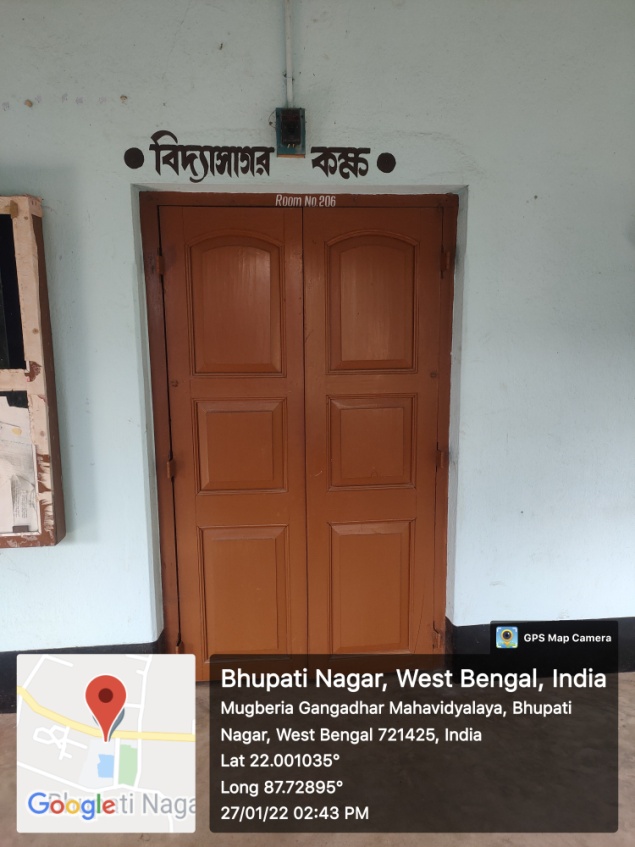 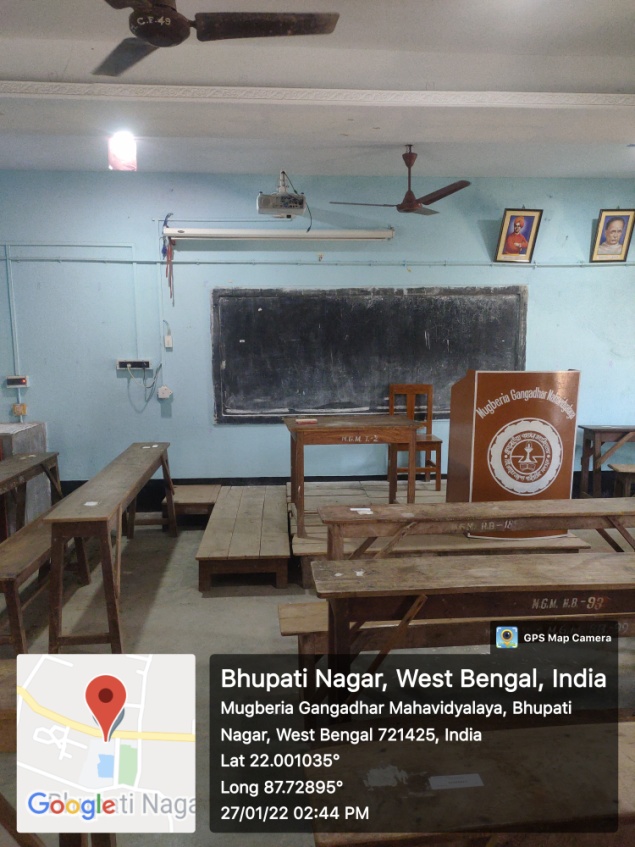 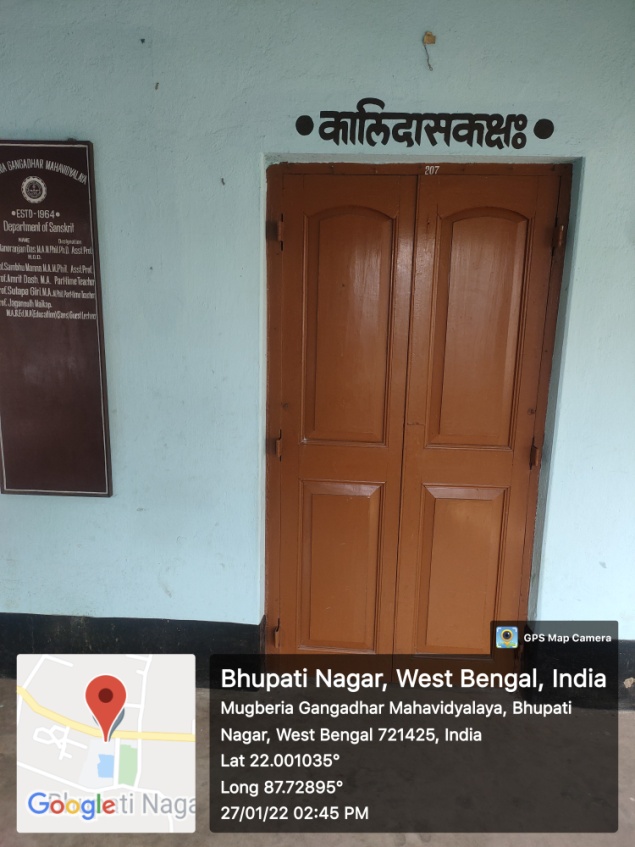 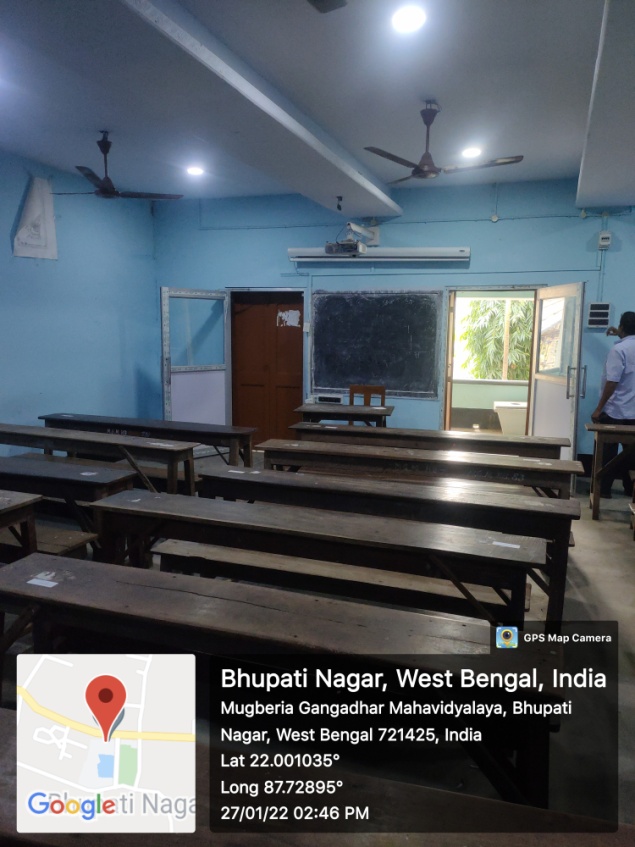 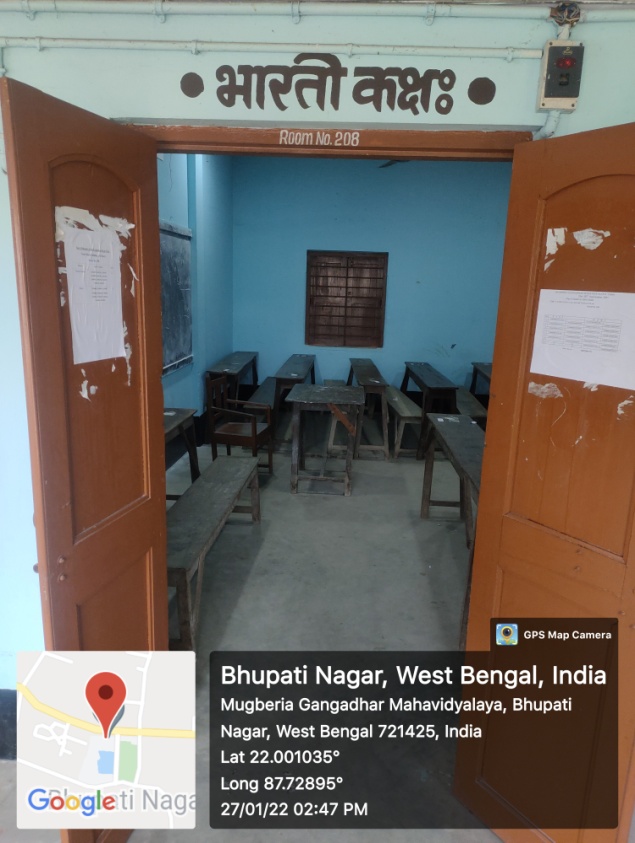 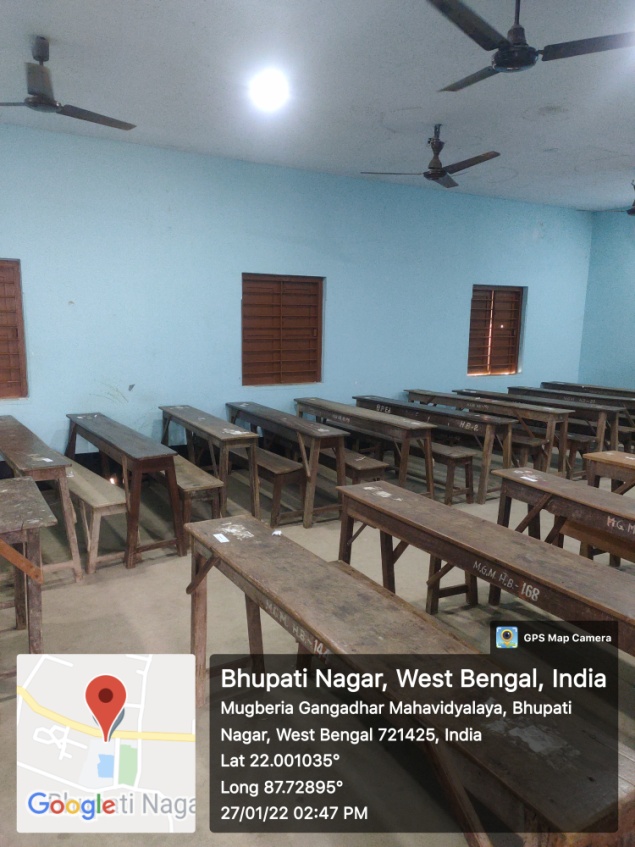 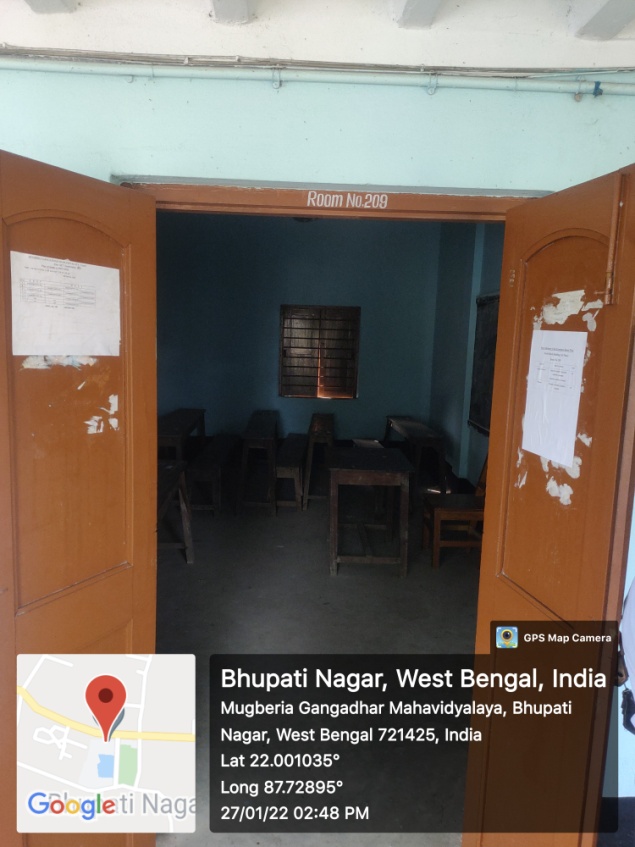 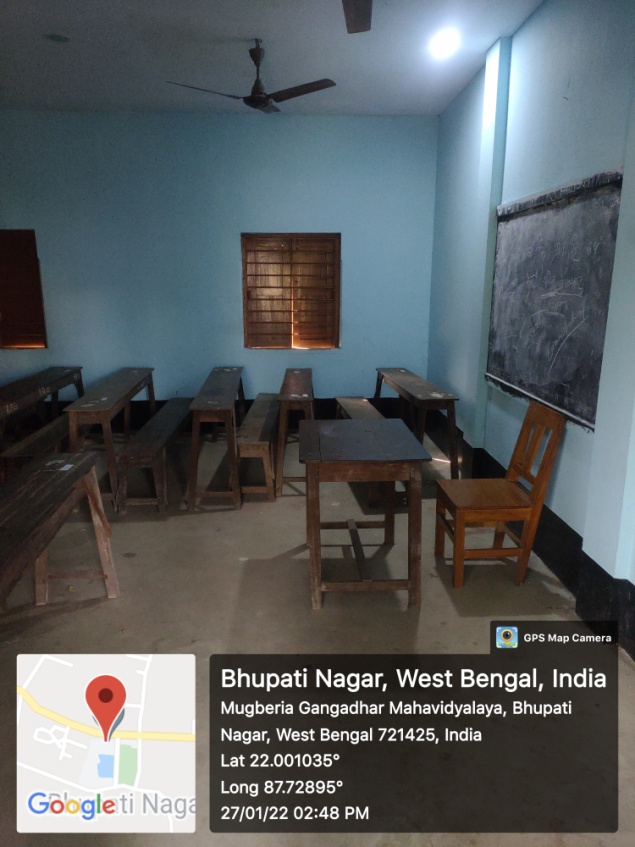 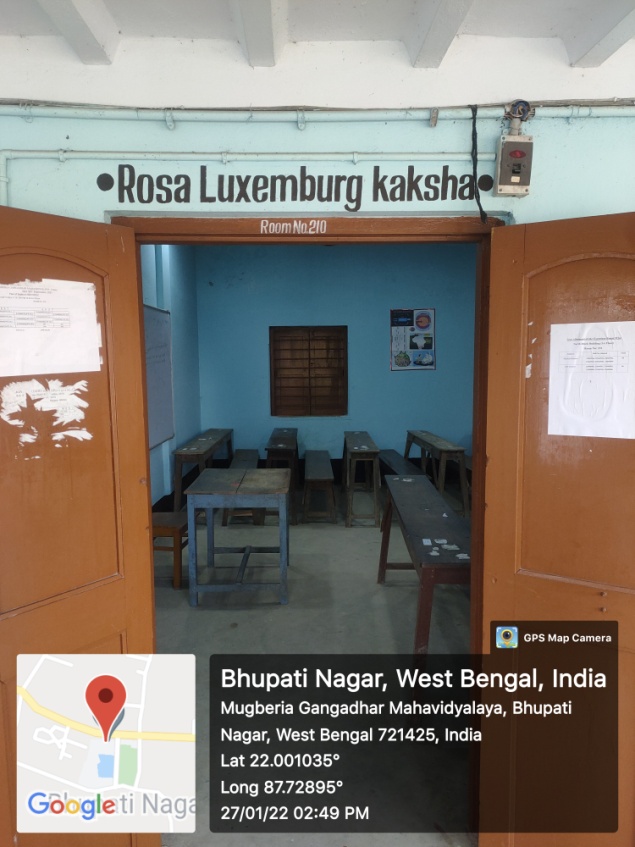 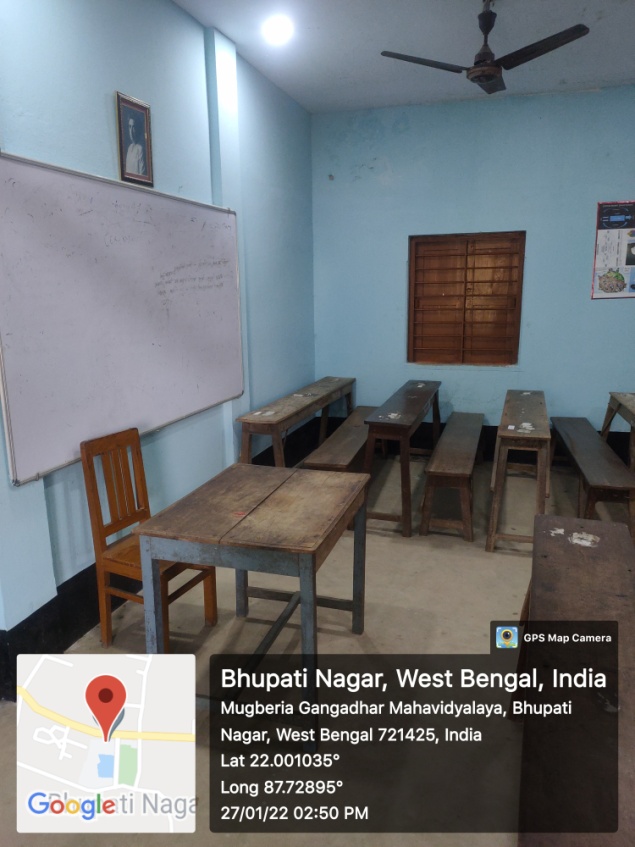 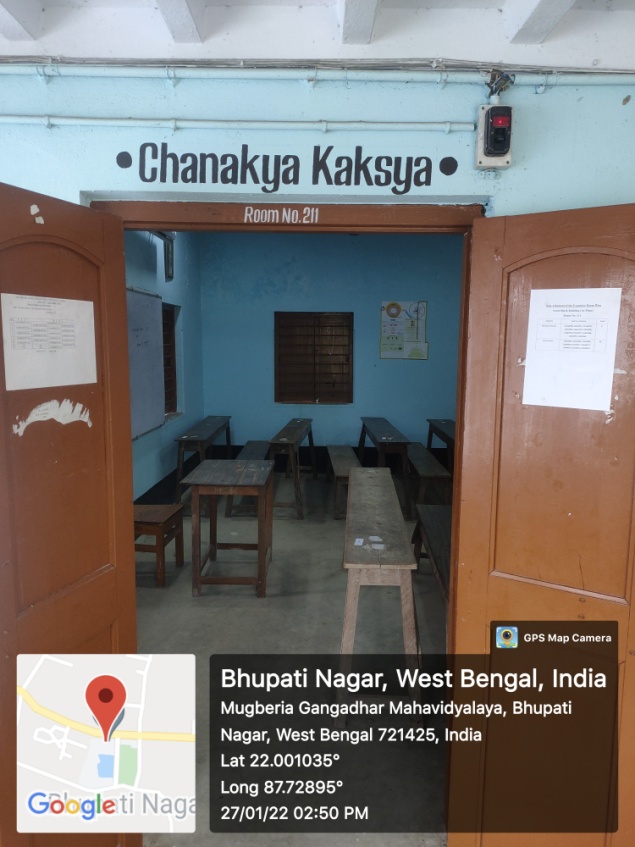 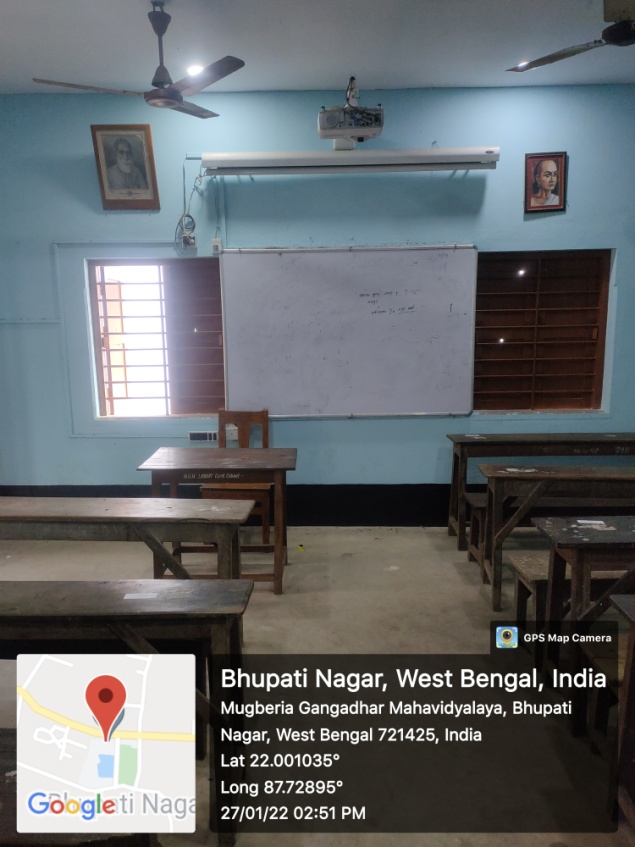 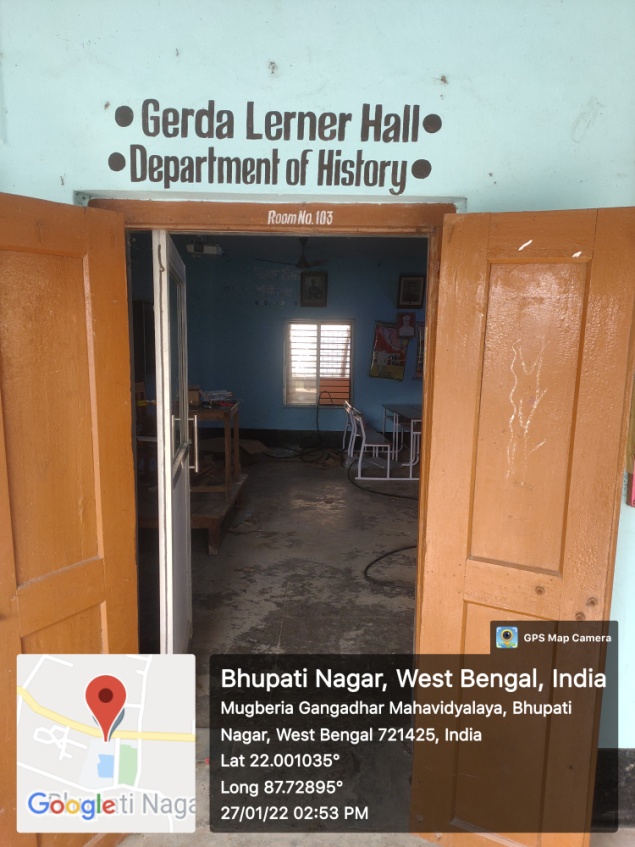 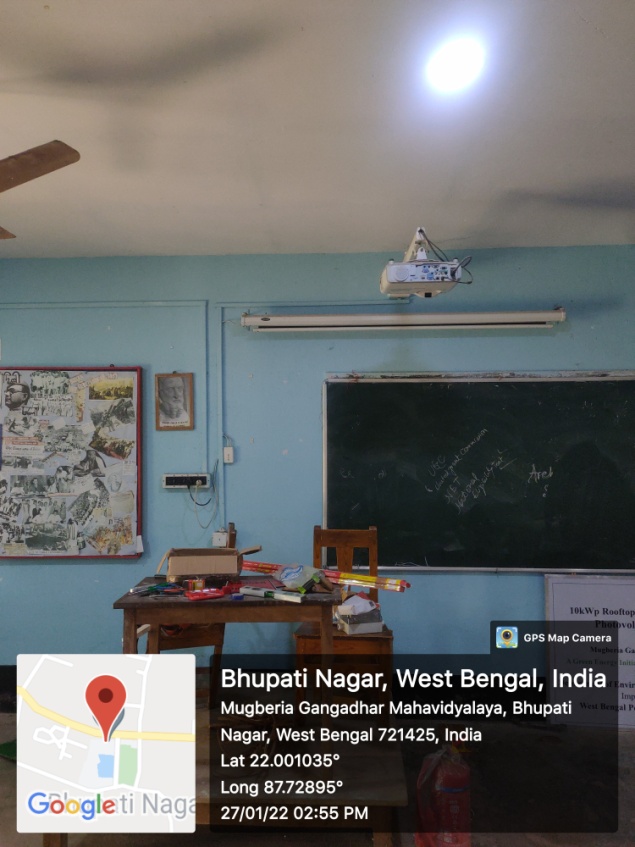 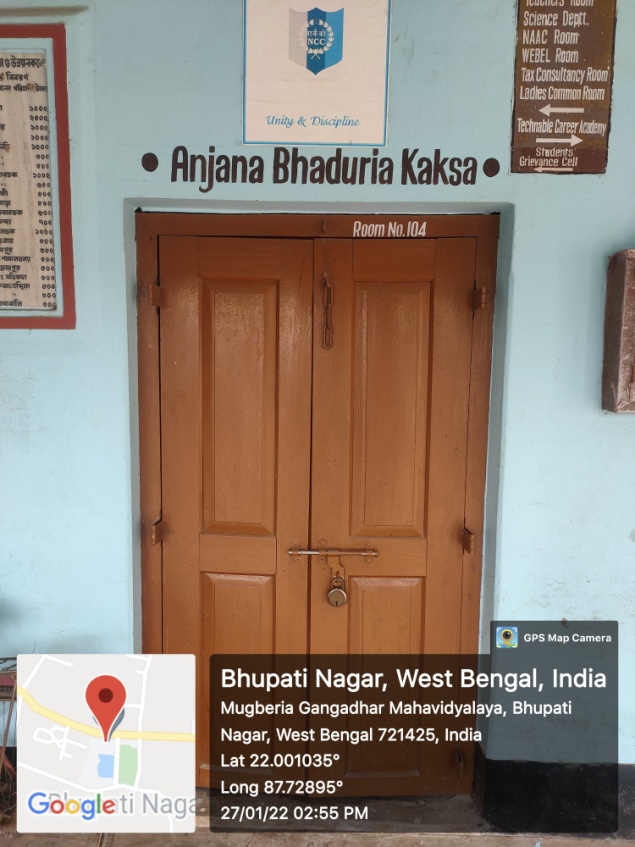 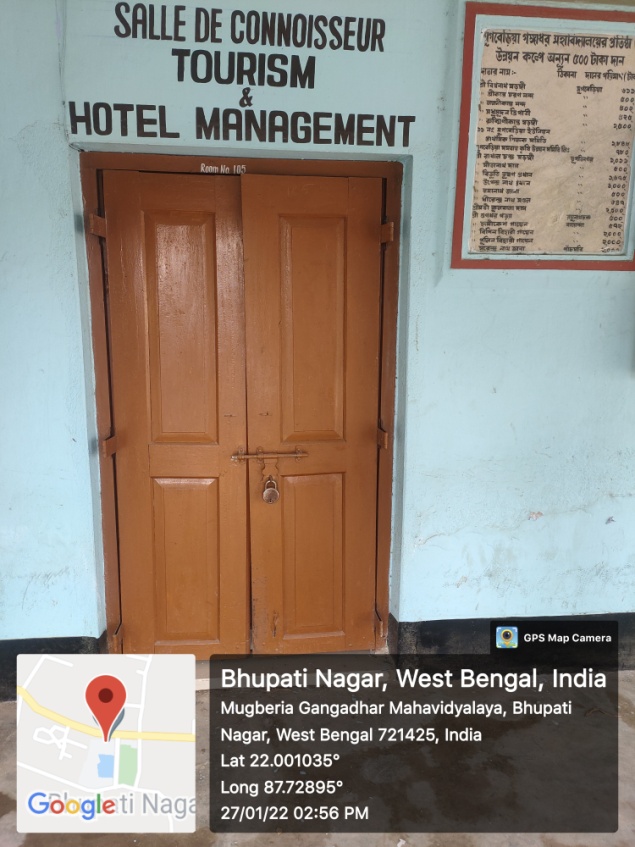 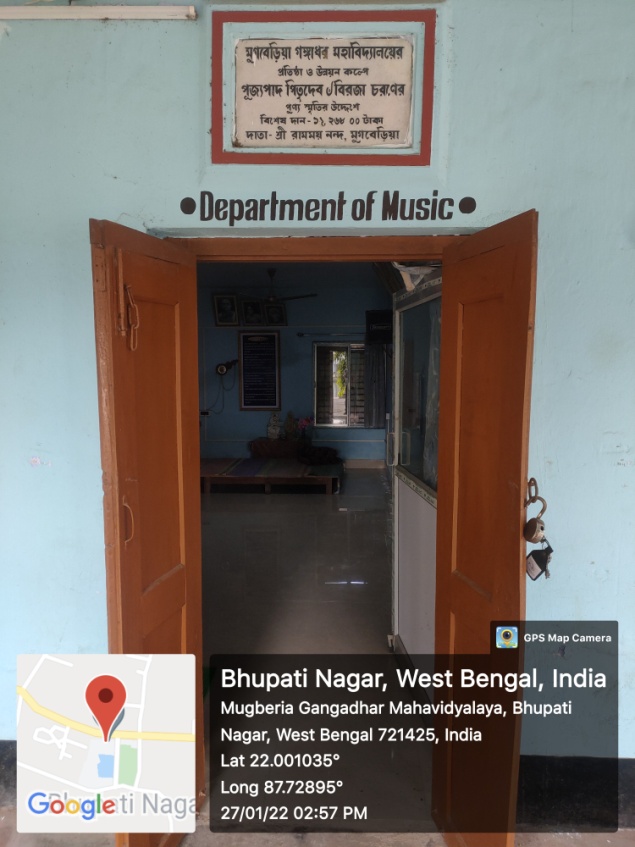 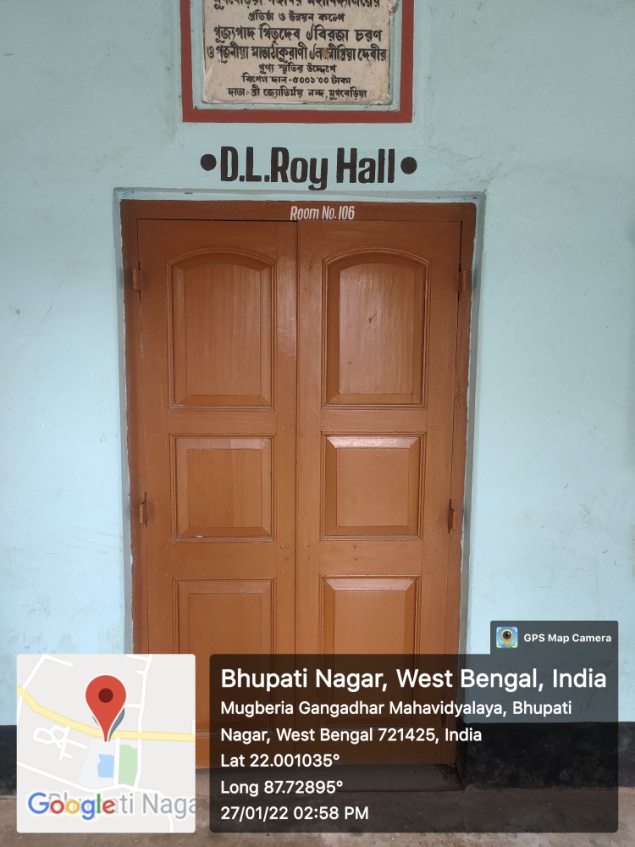 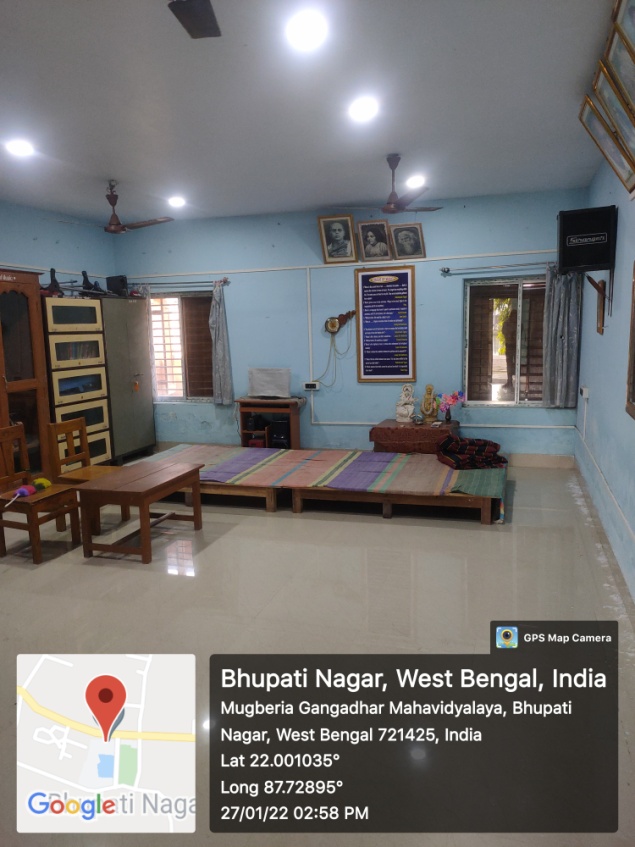 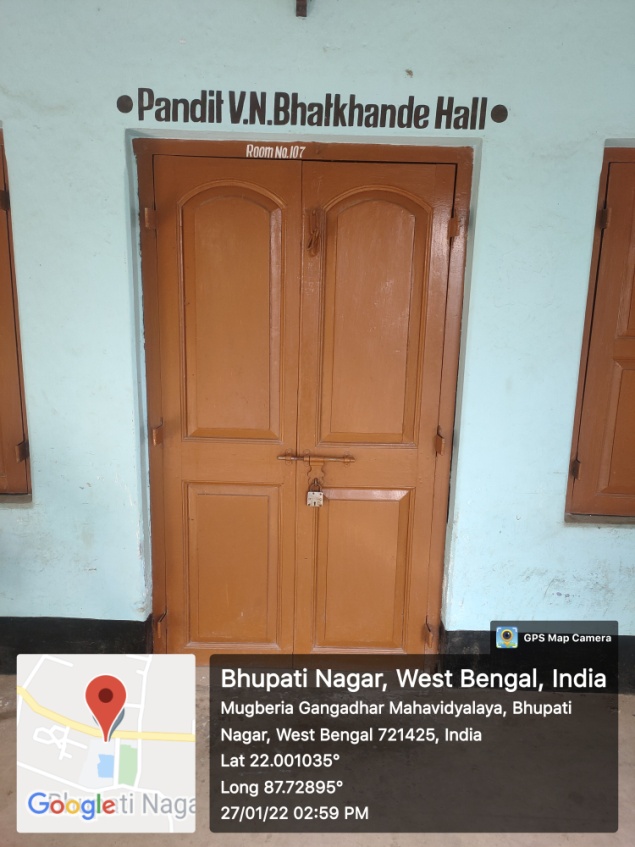 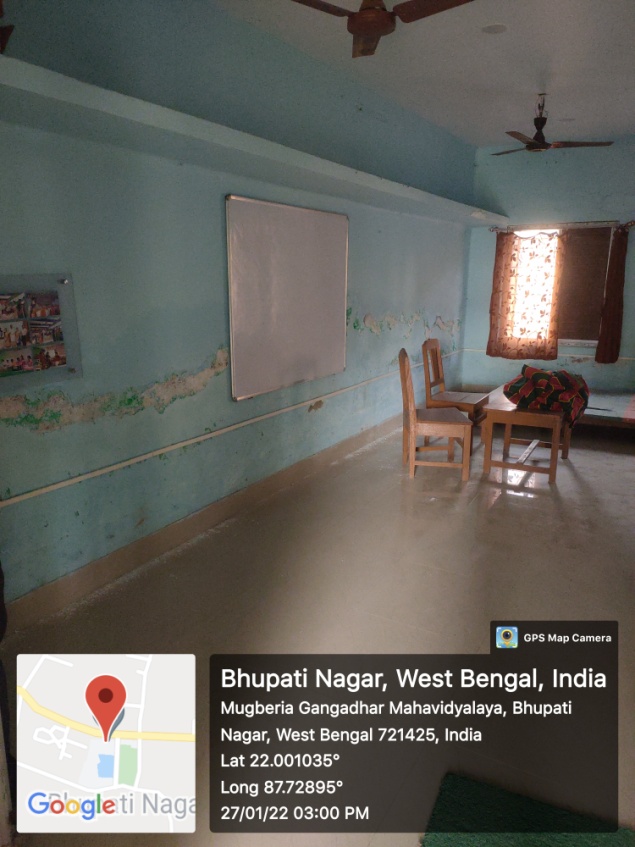 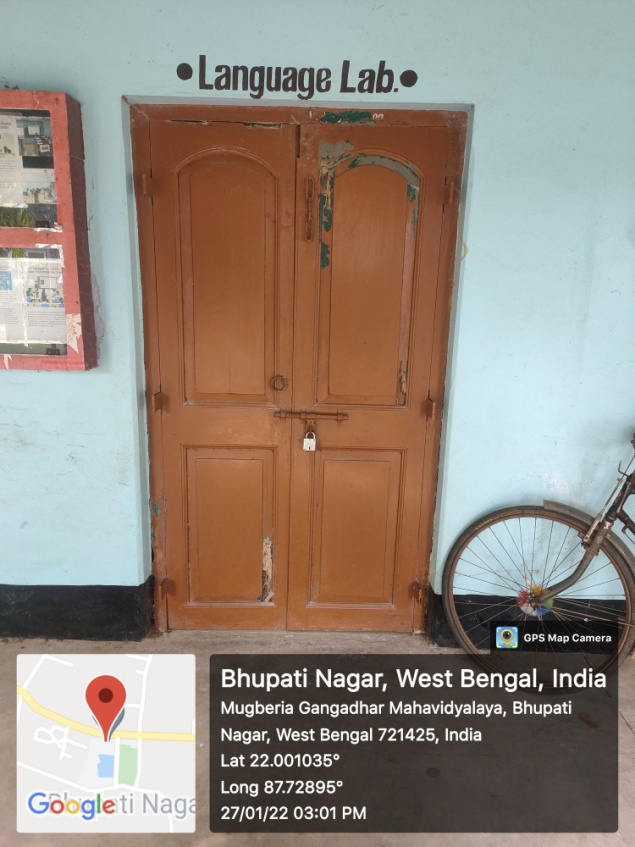 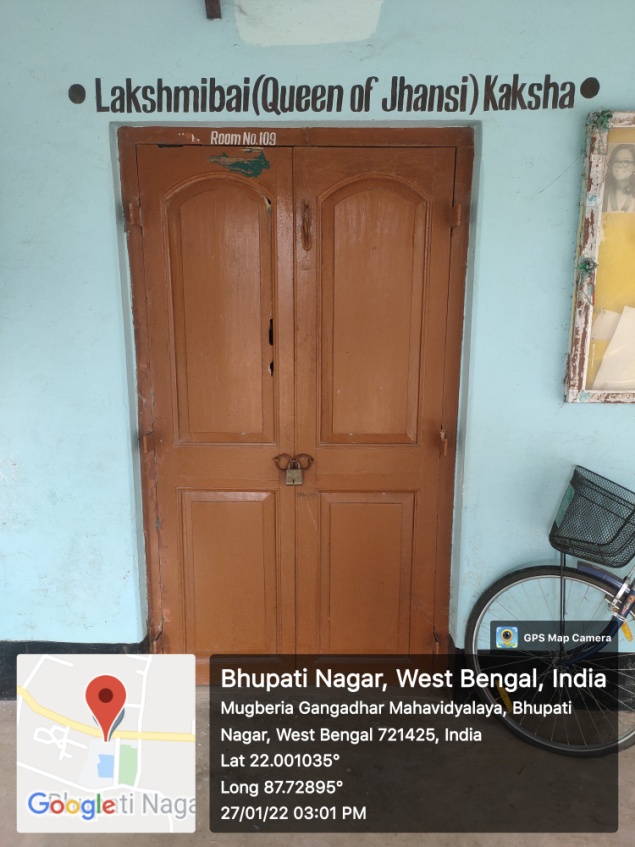 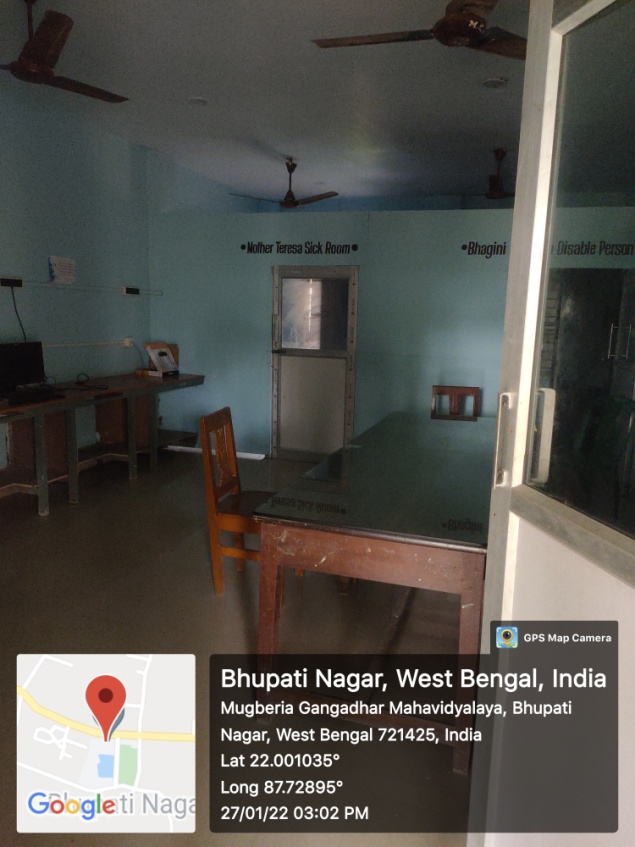 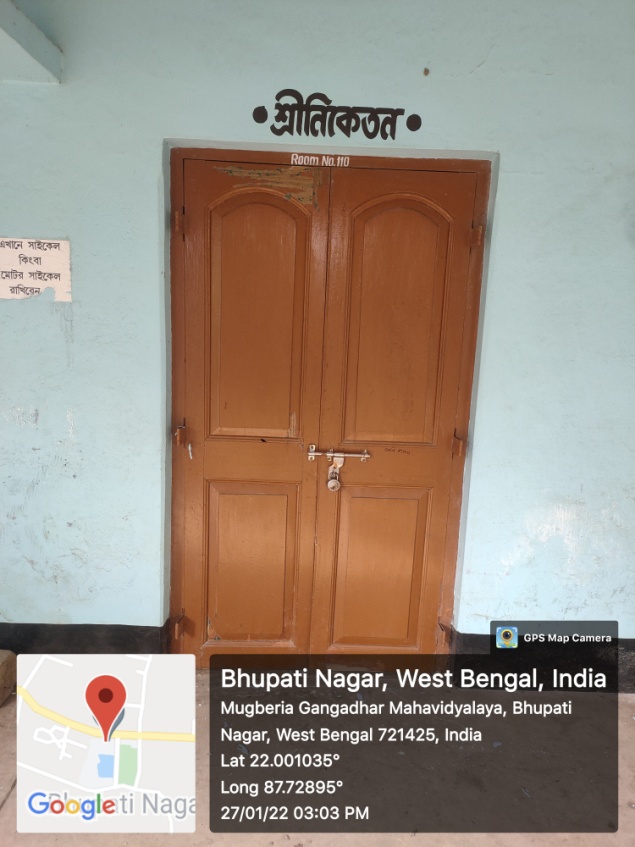 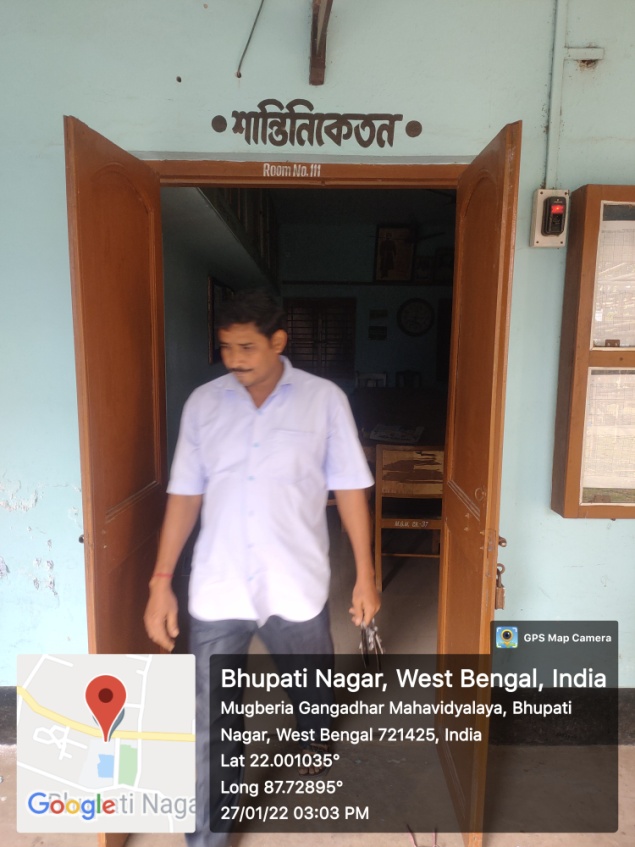 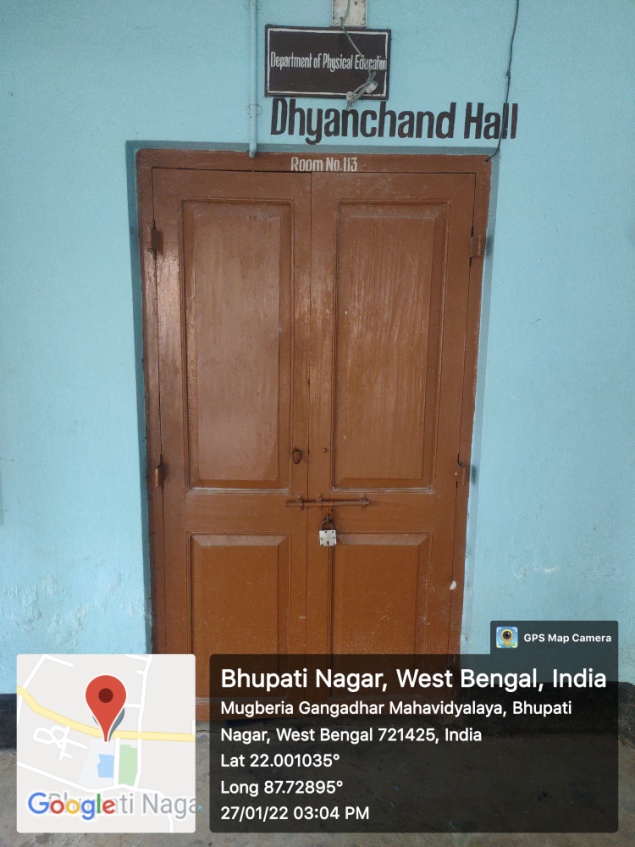 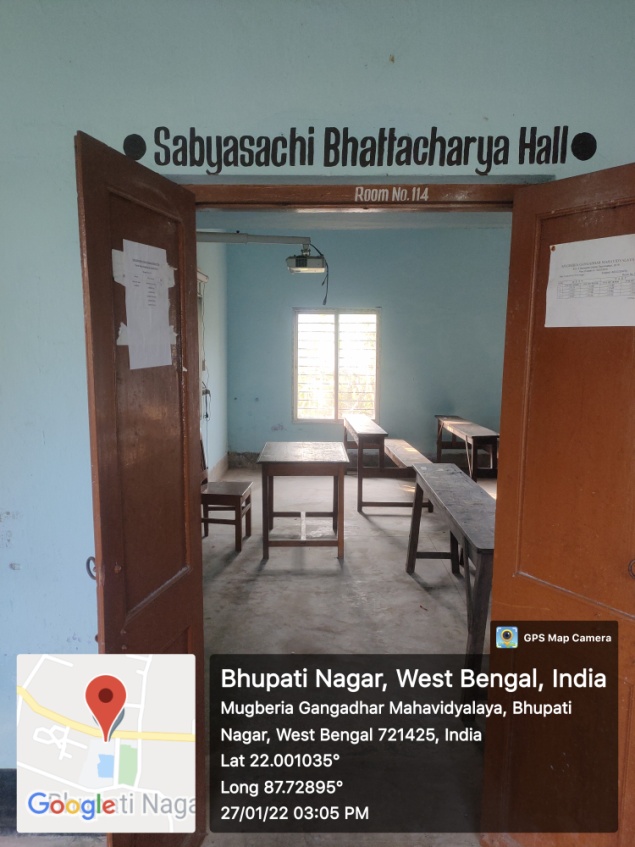 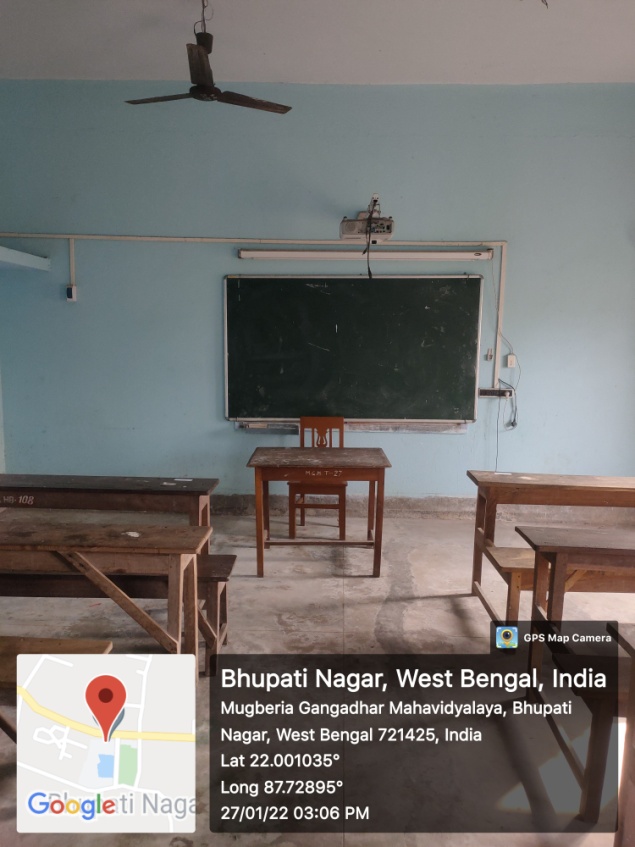 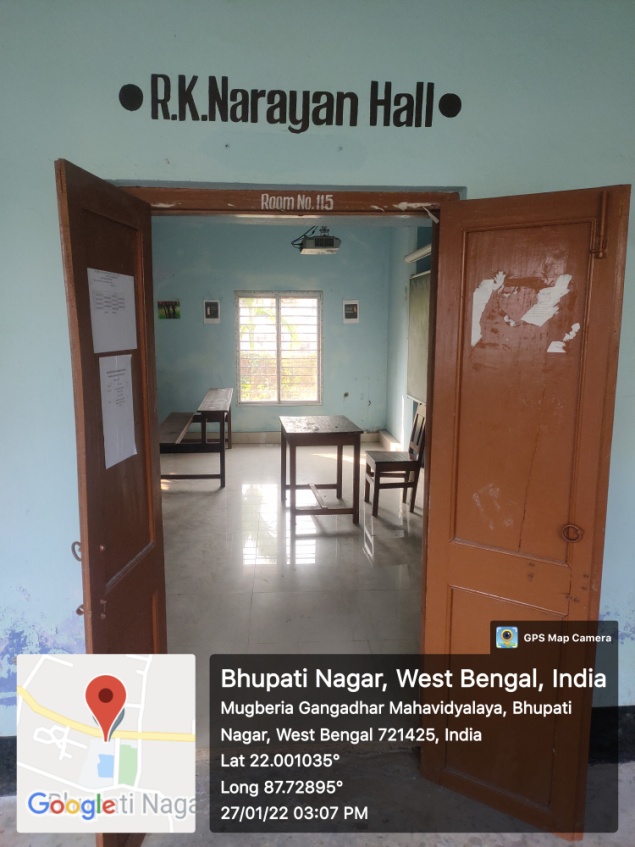 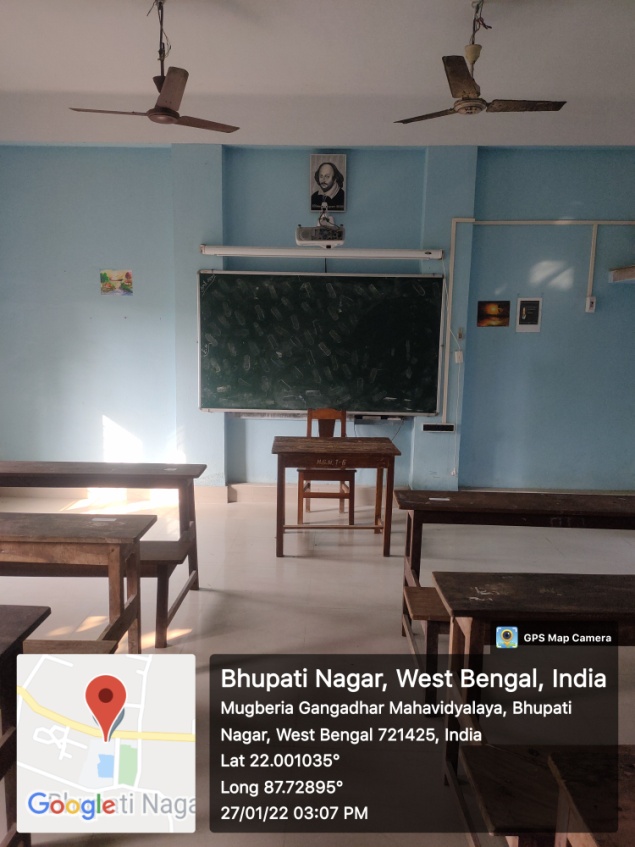 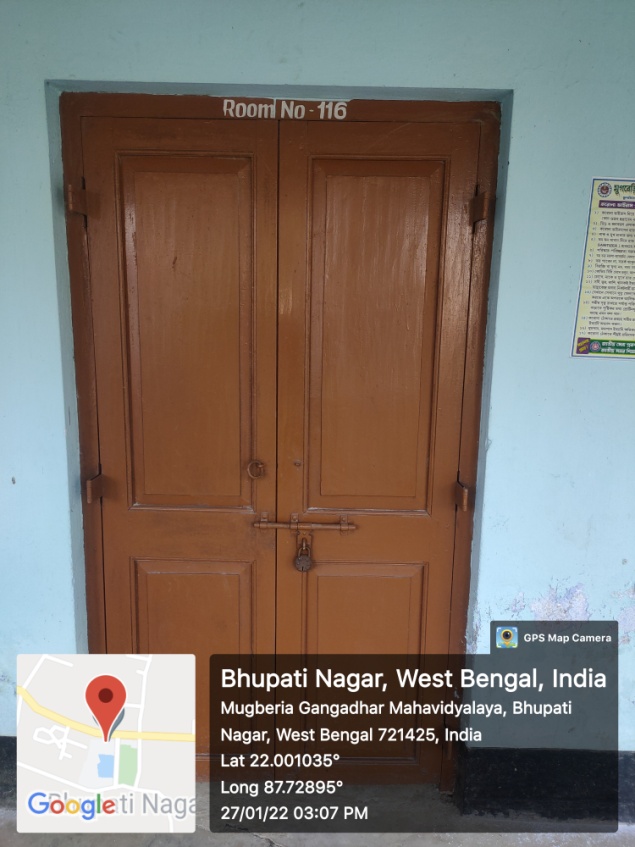 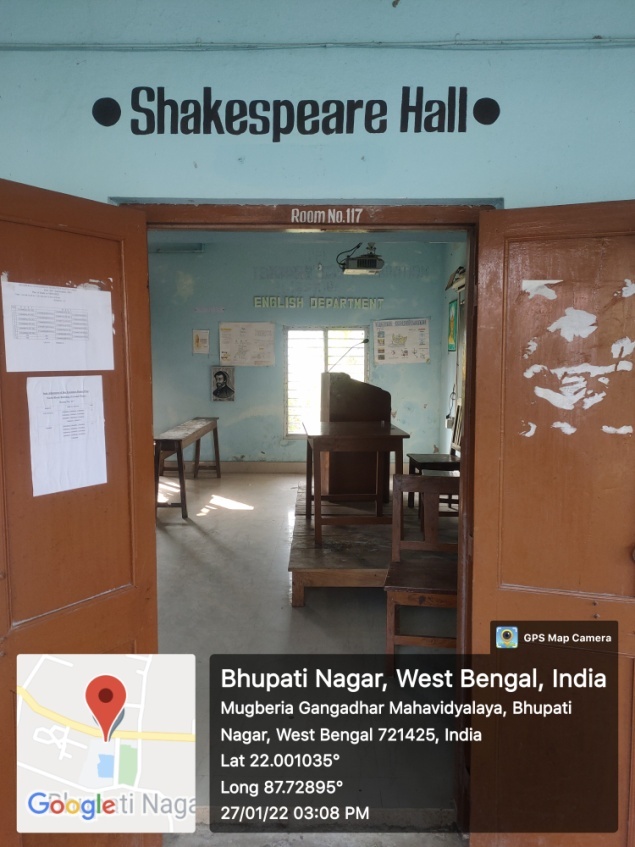 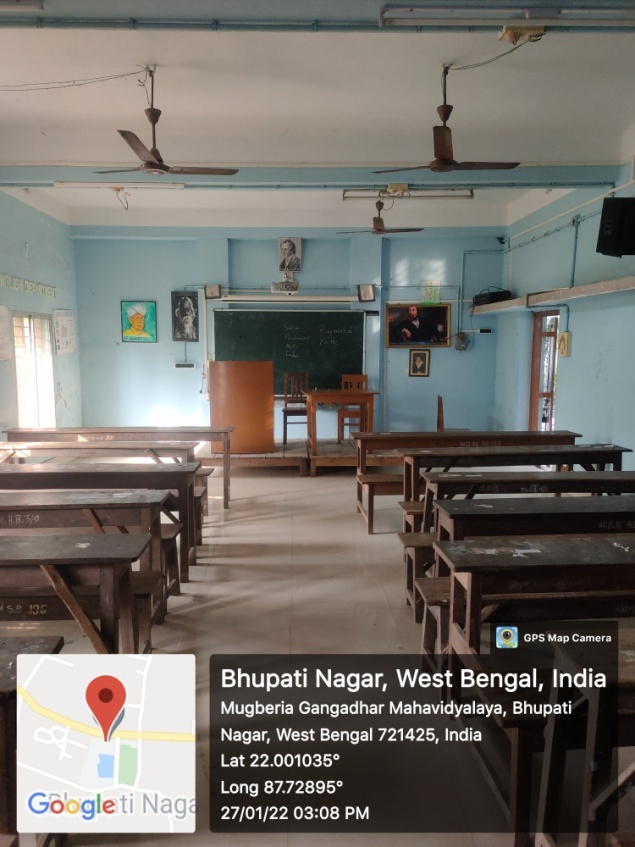 